ANNAMALAI             UNIVERSITY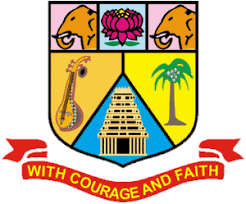 Affiliated Colleges113. B.Com. Finance and AccountingProgramme Structure and Scheme of Examination (under CBCS)(Applicable to the candidates admitted from the academic year 2023 -2024 onwards)List of Non-Major Elective Courses Offered to Other Departments* PART-IV: NME / Basic Tamil / Advanced Tamil (Any one)Students who have not studied Tamil upto 12th Standard and have taken any Language other than Tamil in Part-I, must choose Basic Tamil-I in First Semester & Basic Tamil-II in Second Semester.Students who have studied Tamil upto 10th & 12th Standard and have taken any Language other than Tamil in Part-I, must choose Advanced Tamil-I in First Semester and Advanced Tamil-II in Second Semester.Core – I: Financial Accounting - IMAPPING WITH PROGRAMME OUTCOMES 
AND PROGRAMME SPECIFIC OUTCOMES3 – Strong, 2- Medium, 1- LowFIRST YEAR – SEMESTER – ICore – II: Principles of managementMAPPING WITH PROGRAMME OUTCOMES 
AND PROGRAMME SPECIFIC OUTCOMES3 – Strong, 2- Medium, 1- LowFIRST YEAR – SEMESTER – IDepartmental Elective I – Business Communication MAPPING WITH PROGRAMME OUTCOMES AND PROGRAMME SPECIFIC OUTCOMES3-Strong, 2-Medium, 1- LowFIRST YEAR – SEMESTER – IDepartmental Elective I -  Indian Economic Development MAPPING WITH PROGRAMME OUTCOMES AND PROGRAMME SPECIFIC OUTCOMES3-Strong, 2-Medium , 1- LowFIRST YEAR – SEMESTER – IDepartmental Elective 1 – Business EconomicsMAPPING WITH PROGRAMME OUTCOMES AND PROGRAMME SPECIFIC OUTCOMES3-Strong, 2-Medium , 1- LowUnit I: Digital Banking ProductsDigital Banking –Meaning – Features - Digital Banking Products -Features - Benefits – Bank Cards –Features and Incentives of Bank cards - Types of Bank Cards -NewTechnologies-Europay,MasterandVisaCard(EMV)-TapandGo,NearFieldCommunication (NFC) etc. - Approval Processes for Bank Cards – Customer Education for DigitalBankingProducts -DigitalLending–DigitalLendingProcess-Non-Performing-Asset(NPA.Unit II: Payment SystemOverview of Domestic and Global Payment systems -RuPay and RuPay Secure -ImmediatePaymentService(IMPS)–NationalUnifiedUSSDPlatform(NUUP)-NationalAutomatedClearingHouse(NACH)-AadhaarEnabledPaymentSystem(AEPS)–ChequeTruncation System (CTS) –Real Time Gross Settlement Systems (RTGS)–National Electronic FundTransfer(NEFT) -InnovativeBanking&Payment Systems.Unit III: Mobile and Internet BankingMobile & Internet Banking - Overview – Product Features andDiversity - Corporate and Individual Internet Banking Integration with e-Commerce Merchant sites,IMPS - Profitability - Risk Management and Frauds - Cyber Crime - Cyber Security - BlockchainTechnology-Types-Crypto currencyandBitcoinsUnit IV:Point of Sale TerminalsPoint of Sale (POS) Terminals - Overview - Features - Approval processesfor POS Terminals - Key Components of POS - Hardware - Software - User Interface Design - CloudbasedPoint of Sale – Cloud Computing-BenefitsofPOSin RetailBusiness.Unit V:Automated Teller Machine and Cash Deposit SystemsAutomated Teller Machine(ATM) - CashDeposit Machine(CDM)& Cash Recyclers - Overview -Features - ATM Instant Money TransferSystems - National Financial Switch (NFS) -Various Value Added Services - Proprietary, BrownLabel and White Label ATMs - ATM & CDM Network Planning - Onsite / Offsite - ATM security,SurveillanceandFraudPrevention.A bridge course for the students of commerce faculty is conducted every year to get the students the knowledge of commerce faculty. The main objective of the course is to bridge the gap between subjects studied at School level and subjects they would be studying in commerce faculty. A Bridge course aims to cover the gap between the understanding level of the higher secondary school courses and higher educational courses. Bridge course is preparative course for college level course with an academic curriculum that is offered to enhance the knowledge of the students by means of preparing for the intellectual challenges of commerce subject and to know basic information about core subject.Bridge courses are the tool to help students to success in their graduate level studies. It is also a pre requisite and foundational course to know the basic information about commerce subjects.           FUNDAMENTALS OF BUSINESS STUDIESObjectiveThe bridge course aims to act as a buffer for the new entrants with an objective to provide adequate time for the transition to hard core of degree courses. This gives them a breather, to prepare themselves before the onset of courses for first year degree programme.Unit I Commerce-IntroductionDefinition of Commerce -Importance’s of Commerce -Meaning of barter system --business-industry-trade-hindrances of trade-branches of Commerce.Unit II Accounting-IntroductionBook-Keeping-Meaning -Definition –Objectives-Accounting-Meaning –Definition-Objectives-Importance-Functions-Advantages-Limitations-Methodsof Accounting-Single Entry Double Entry-Steps involved in double entry system-Advantages of double entry system-Meaning of Debit and Credit-Types of Accounts and its rules-Personal Accounts-Real Accounts-Nominal Accounts.Unit III Marketing and Advertising Meaning of Marketing-Definition-Functions of Marketing-Meaning of Consumer –Standardization and Grading -Pricing –Kinds of Pricing -AGMARK-ISI-Advertising: Meaning, Characteristics, Advertising Objectives, Advertising Functions Advantages of advertising, Kinds of Advertising, Advertising Media, Kinds of mediaUnit IV Auditing & Entrepreneurial DevelopmentIntroduction of Auditing -Origin and Evolution –Definition -Features of Auditing -Objectives of Auditing Advantages of Audit -Limitations of Auditing -Distinction between Auditing & Investigation -Distinction between Accounting & Auditing –Basic Principles of Audit-Classification of Audit- Entrepreneurial Development-Characteristics of an entrepreneur-Functions of an entrepreneur-Types of an entrepreneur -Problems of Women entrepreneur-Concept of Women EntrepreneursUnit V: Income Tax Law and PracticeTax history-Types –Various Terms in Tax- Exempted Income U/S 10-Canons of Taxation-Income Tax Authority and Administration – Slab Rate –Filing of Returns – Residential Status.FIRST YEAR – SEMESTER - IICore – III: Financial Accounting-iiMAPPING WITH PROGRAMME OUTCOMES 
AND PROGRAMME SPECIFIC OUTCOMES3 – Strong, 2- Medium, 1- LowFIRST YEAR – SEMESTER – IICore – IV: Business lawMAPPING WITH PROGRAMME OUTCOMES 
AND PROGRAMME SPECIFIC OUTCOMES3 – Strong, 2- Medium, 1- LowFIRST YEAR – SEMESTER – IIDepartmental Elective II – Human Resource ManagementMAPPING WITH PROGRAMME OUTCOMES 
AND PROGRAMME SPECIFIC OUTCOMES3 – Strong, 2- Medium, 1- LowFIRST YEAR – SEMESTER – IIDepartmental Elective II – International Trade MAPPING WITH PROGRAMME OUTCOMES AND PROGRAMME SPECIFIC OUTCOMES3-Strong, 2-Medium , 1- LowFIRST YEAR – SEMESTER – IIDepartmental Elective II – Working Capital ManagementMAPPING WITH PROGRAMME OUTCOMES AND PROGRAMME SPECIFIC OUTCOMES3-Strong, 2-Medium , 1- LowUnit I: Introduction to FintechIntroduction – Meaning of FinTech - Definitions - The History And Evolution Of The Fintech Industry - FinTech Ecosystem - Recent Developments - FinTech In India - FinTech Market Trends In India - Types of FinTech or Transformation of  Financial Services - Benefits of FinTech - Drawbacks of FinTech - Key Growth Drivers  -Challenges Unit II:Financial Technology and Digital Payments Introduction -Artificial Intelligence (AI) in FinTech-Machine Learning in FinTech - Machine Learning in Accounting and Finance - Robotic Process Automation (RPA) –- Financial Data Analytics - Data Science and Big Data in FinTech - Digital Payments - Cashless Society - DFS Eco System -Developing Countries and DFS: The Story of Mobile Money -  RTGS networks;Unit IV: Block Chain TechnologyBlock Chain Technology in FinTech – An understanding of   Block Chain technology,  its potential, and applications - BCT in Banking – Benefits of BCT in banking - BCT in Indian Banking Sector - BCT in supply chain managementUnit V: Effects of Fin-Tech on Various Sectors Effects of FinTech on Payment Innovations – The Implications of FinTech on Real Estate, Insurance, Health, and Payment Innovations - The effects of Fin-tech on Payment Innovations – Health- Real-Estate- Insurance Sector- Capital Market - Key Fin-tech trends - FinTech Around the Globe: Asia, Middle East, South America, Europe, Southeast Asia / Australia and AfricaCourse CodePartStudy Components & Course TitleCreditHours/WeekMaximum MarksMaximum MarksMaximum MarksCourse CodePartStudy Components & Course TitleCreditHours/WeekCIAESETotalSEMESTER – I23UTAML1123UHINL1123UFREL11ILanguage- Iபொது தமிழ்- I Hindi-I French-I 36257510023UENGL12II General English-I 36257510023UFIAC13III Core Paper I – Financial Accounting I55257510023UFIAC14III Core Paper II - Principles of Management55257510023UFIAE15-123UFIAE15-223UFIAE15-3III Elective - I  Choose any 1 out of 3 Business Communication Indian Economic Development Business Economics34257510023UTAMB16/23UTAMA16IVSkill Enhancement Course – 1 (NME-I) /* Basic Tamil – I/ Advanced Tamil – I22257510023UCOMF17IVFoundation Course: Fundamentals of Business Studies222575100Total2330700SEMESTER – II23UTAML2123UHINL2123UFREL21ILanguage-II பொது தமிழ்- II Hindi – II French-II36257510023UENGL22IIGeneral English -II36257510023UFIAC23IIICore Paper III – Financial Accounting II55257510023UFIAC24IIICore Paper IV-Business Law55257510023UFIAE25-123UFIAE25-223UFIAE25-3IIIElective - IIChoose any 1 out of 3Human Resource ManagementInternational TradeWorking Capital Management34257510023UTAMB26/23UTAMA26IVSkill Enhancement Course – 2 (NME-II) /* Basic Tamil – I/ Advanced Tamil – I22257510023USECG27IVSkill Enhancement Course – 3 INTERNET AND ITS APPLICATIONS (Common Paper)222575100TOTAL2330700SemesterCourse CodeCourse TitleH/WCCIAESETotalI 23UFIAN16Digital Banking222575100II 23UFIAN26Fundamentals of Fintech222575100Methods of EvaluationMethods of EvaluationMethods of EvaluationInternal EvaluationContinuous Internal Assessment Test25 MarksInternal EvaluationAssignments25 MarksInternal EvaluationSeminars25 MarksInternal EvaluationAttendance and Class Participation25 MarksExternal EvaluationEnd Semester Examination75 MarksTotal100 MarksMethods of AssessmentMethods of AssessmentMethods of AssessmentRecall(K1)Simple definitions, MCQ, Recall steps, Concept definitionsSimple definitions, MCQ, Recall steps, Concept definitionsUnderstand/ Comprehend(K2)MCQ, True/False, Short essays, Concept explanations, Short summary or overviewMCQ, True/False, Short essays, Concept explanations, Short summary or overviewApplication (K3)Suggest idea/ concept with examples, Suggest formulae, Solve problems, Observe, ExplainSuggest idea/ concept with examples, Suggest formulae, Solve problems, Observe, ExplainAnalyze(K4)Problem-solving questions, Finish a procedure in many steps, Differentiate Between various ideas, Map knowledgeProblem-solving questions, Finish a procedure in many steps, Differentiate Between various ideas, Map knowledgeEvaluate(K5)Longer essay/ Evaluation essay, Critique or justify with pros and consLonger essay/ Evaluation essay, Critique or justify with pros and consCreate(K6)Check knowledge in specific or offbeat situations, Discussion, Debating or PresentationsCheck knowledge in specific or offbeat situations, Discussion, Debating or PresentationsSubject CodeSubject CodeLTPSCreditsInst. HoursMarksMarksMarksMarksSubject CodeSubject CodeLTPSCreditsInst. HoursCIAExternalExternalTotal23UFIAC1323UFIAC13555257575100Learning ObjectivesLearning ObjectivesLearning ObjectivesLearning ObjectivesLearning ObjectivesLearning ObjectivesLearning ObjectivesLearning ObjectivesLearning ObjectivesLearning ObjectivesLearning ObjectivesLearning ObjectivesLO1To understand the basic accounting concepts and standards.To understand the basic accounting concepts and standards.To understand the basic accounting concepts and standards.To understand the basic accounting concepts and standards.To understand the basic accounting concepts and standards.To understand the basic accounting concepts and standards.To understand the basic accounting concepts and standards.To understand the basic accounting concepts and standards.To understand the basic accounting concepts and standards.To understand the basic accounting concepts and standards.To understand the basic accounting concepts and standards.LO2To know the basis for calculating business profits.To know the basis for calculating business profits.To know the basis for calculating business profits.To know the basis for calculating business profits.To know the basis for calculating business profits.To know the basis for calculating business profits.To know the basis for calculating business profits.To know the basis for calculating business profits.To know the basis for calculating business profits.To know the basis for calculating business profits.To know the basis for calculating business profits.LO3To familiarize with the accounting treatment of depreciation.To familiarize with the accounting treatment of depreciation.To familiarize with the accounting treatment of depreciation.To familiarize with the accounting treatment of depreciation.To familiarize with the accounting treatment of depreciation.To familiarize with the accounting treatment of depreciation.To familiarize with the accounting treatment of depreciation.To familiarize with the accounting treatment of depreciation.To familiarize with the accounting treatment of depreciation.To familiarize with the accounting treatment of depreciation.To familiarize with the accounting treatment of depreciation.LO4To learn the methods of calculating profit for single entry system.To learn the methods of calculating profit for single entry system.To learn the methods of calculating profit for single entry system.To learn the methods of calculating profit for single entry system.To learn the methods of calculating profit for single entry system.To learn the methods of calculating profit for single entry system.To learn the methods of calculating profit for single entry system.To learn the methods of calculating profit for single entry system.To learn the methods of calculating profit for single entry system.To learn the methods of calculating profit for single entry system.To learn the methods of calculating profit for single entry system.LO5To gain knowledge on the accounting treatment of insurance claims.To gain knowledge on the accounting treatment of insurance claims.To gain knowledge on the accounting treatment of insurance claims.To gain knowledge on the accounting treatment of insurance claims.To gain knowledge on the accounting treatment of insurance claims.To gain knowledge on the accounting treatment of insurance claims.To gain knowledge on the accounting treatment of insurance claims.To gain knowledge on the accounting treatment of insurance claims.To gain knowledge on the accounting treatment of insurance claims.To gain knowledge on the accounting treatment of insurance claims.To gain knowledge on the accounting treatment of insurance claims.Prerequisites: Should have studied Accountancy in XII StdPrerequisites: Should have studied Accountancy in XII StdPrerequisites: Should have studied Accountancy in XII StdPrerequisites: Should have studied Accountancy in XII StdPrerequisites: Should have studied Accountancy in XII StdPrerequisites: Should have studied Accountancy in XII StdPrerequisites: Should have studied Accountancy in XII StdPrerequisites: Should have studied Accountancy in XII StdPrerequisites: Should have studied Accountancy in XII StdPrerequisites: Should have studied Accountancy in XII StdPrerequisites: Should have studied Accountancy in XII StdPrerequisites: Should have studied Accountancy in XII StdUnitContentsContentsContentsContentsContentsContentsContentsContentsContentsNo. of HoursNo. of HoursIFundamentals of Financial AccountingFinancial Accounting – Meaning, Definition, Objectives, Basic Accounting Concepts and Conventions - Journal, Ledger Accounts– Subsidiary Books –– Trial Balance - Classification of Errors – Rectification of Errors – Preparation of Suspense Account – Bank Reconciliation Statement -  Need and PreparationFundamentals of Financial AccountingFinancial Accounting – Meaning, Definition, Objectives, Basic Accounting Concepts and Conventions - Journal, Ledger Accounts– Subsidiary Books –– Trial Balance - Classification of Errors – Rectification of Errors – Preparation of Suspense Account – Bank Reconciliation Statement -  Need and PreparationFundamentals of Financial AccountingFinancial Accounting – Meaning, Definition, Objectives, Basic Accounting Concepts and Conventions - Journal, Ledger Accounts– Subsidiary Books –– Trial Balance - Classification of Errors – Rectification of Errors – Preparation of Suspense Account – Bank Reconciliation Statement -  Need and PreparationFundamentals of Financial AccountingFinancial Accounting – Meaning, Definition, Objectives, Basic Accounting Concepts and Conventions - Journal, Ledger Accounts– Subsidiary Books –– Trial Balance - Classification of Errors – Rectification of Errors – Preparation of Suspense Account – Bank Reconciliation Statement -  Need and PreparationFundamentals of Financial AccountingFinancial Accounting – Meaning, Definition, Objectives, Basic Accounting Concepts and Conventions - Journal, Ledger Accounts– Subsidiary Books –– Trial Balance - Classification of Errors – Rectification of Errors – Preparation of Suspense Account – Bank Reconciliation Statement -  Need and PreparationFundamentals of Financial AccountingFinancial Accounting – Meaning, Definition, Objectives, Basic Accounting Concepts and Conventions - Journal, Ledger Accounts– Subsidiary Books –– Trial Balance - Classification of Errors – Rectification of Errors – Preparation of Suspense Account – Bank Reconciliation Statement -  Need and PreparationFundamentals of Financial AccountingFinancial Accounting – Meaning, Definition, Objectives, Basic Accounting Concepts and Conventions - Journal, Ledger Accounts– Subsidiary Books –– Trial Balance - Classification of Errors – Rectification of Errors – Preparation of Suspense Account – Bank Reconciliation Statement -  Need and PreparationFundamentals of Financial AccountingFinancial Accounting – Meaning, Definition, Objectives, Basic Accounting Concepts and Conventions - Journal, Ledger Accounts– Subsidiary Books –– Trial Balance - Classification of Errors – Rectification of Errors – Preparation of Suspense Account – Bank Reconciliation Statement -  Need and PreparationFundamentals of Financial AccountingFinancial Accounting – Meaning, Definition, Objectives, Basic Accounting Concepts and Conventions - Journal, Ledger Accounts– Subsidiary Books –– Trial Balance - Classification of Errors – Rectification of Errors – Preparation of Suspense Account – Bank Reconciliation Statement -  Need and Preparation1515IIFinal Accounts  Final Accounts of Sole Trading Concern- Capital and Revenue Expenditure and Receipts – Preparation of Trading, Profit and Loss Account and Balance Sheet with Adjustments.Final Accounts  Final Accounts of Sole Trading Concern- Capital and Revenue Expenditure and Receipts – Preparation of Trading, Profit and Loss Account and Balance Sheet with Adjustments.Final Accounts  Final Accounts of Sole Trading Concern- Capital and Revenue Expenditure and Receipts – Preparation of Trading, Profit and Loss Account and Balance Sheet with Adjustments.Final Accounts  Final Accounts of Sole Trading Concern- Capital and Revenue Expenditure and Receipts – Preparation of Trading, Profit and Loss Account and Balance Sheet with Adjustments.Final Accounts  Final Accounts of Sole Trading Concern- Capital and Revenue Expenditure and Receipts – Preparation of Trading, Profit and Loss Account and Balance Sheet with Adjustments.Final Accounts  Final Accounts of Sole Trading Concern- Capital and Revenue Expenditure and Receipts – Preparation of Trading, Profit and Loss Account and Balance Sheet with Adjustments.Final Accounts  Final Accounts of Sole Trading Concern- Capital and Revenue Expenditure and Receipts – Preparation of Trading, Profit and Loss Account and Balance Sheet with Adjustments.Final Accounts  Final Accounts of Sole Trading Concern- Capital and Revenue Expenditure and Receipts – Preparation of Trading, Profit and Loss Account and Balance Sheet with Adjustments.Final Accounts  Final Accounts of Sole Trading Concern- Capital and Revenue Expenditure and Receipts – Preparation of Trading, Profit and Loss Account and Balance Sheet with Adjustments.1515IIIDepreciation and Bills of ExchangeDepreciation - Meaning – Objectives – Accounting Treatments - Types - Straight Line Method – Diminishing Balance method – Conversion method.Units of Production Method – Cost Model vs Revaluation Bills of Exchange – Definition – Specimens – Discounting of Bills – Endorsement of Bill – Collection – Noting – Renewal – Retirement of Bill under rebate Depreciation and Bills of ExchangeDepreciation - Meaning – Objectives – Accounting Treatments - Types - Straight Line Method – Diminishing Balance method – Conversion method.Units of Production Method – Cost Model vs Revaluation Bills of Exchange – Definition – Specimens – Discounting of Bills – Endorsement of Bill – Collection – Noting – Renewal – Retirement of Bill under rebate Depreciation and Bills of ExchangeDepreciation - Meaning – Objectives – Accounting Treatments - Types - Straight Line Method – Diminishing Balance method – Conversion method.Units of Production Method – Cost Model vs Revaluation Bills of Exchange – Definition – Specimens – Discounting of Bills – Endorsement of Bill – Collection – Noting – Renewal – Retirement of Bill under rebate Depreciation and Bills of ExchangeDepreciation - Meaning – Objectives – Accounting Treatments - Types - Straight Line Method – Diminishing Balance method – Conversion method.Units of Production Method – Cost Model vs Revaluation Bills of Exchange – Definition – Specimens – Discounting of Bills – Endorsement of Bill – Collection – Noting – Renewal – Retirement of Bill under rebate Depreciation and Bills of ExchangeDepreciation - Meaning – Objectives – Accounting Treatments - Types - Straight Line Method – Diminishing Balance method – Conversion method.Units of Production Method – Cost Model vs Revaluation Bills of Exchange – Definition – Specimens – Discounting of Bills – Endorsement of Bill – Collection – Noting – Renewal – Retirement of Bill under rebate Depreciation and Bills of ExchangeDepreciation - Meaning – Objectives – Accounting Treatments - Types - Straight Line Method – Diminishing Balance method – Conversion method.Units of Production Method – Cost Model vs Revaluation Bills of Exchange – Definition – Specimens – Discounting of Bills – Endorsement of Bill – Collection – Noting – Renewal – Retirement of Bill under rebate Depreciation and Bills of ExchangeDepreciation - Meaning – Objectives – Accounting Treatments - Types - Straight Line Method – Diminishing Balance method – Conversion method.Units of Production Method – Cost Model vs Revaluation Bills of Exchange – Definition – Specimens – Discounting of Bills – Endorsement of Bill – Collection – Noting – Renewal – Retirement of Bill under rebate Depreciation and Bills of ExchangeDepreciation - Meaning – Objectives – Accounting Treatments - Types - Straight Line Method – Diminishing Balance method – Conversion method.Units of Production Method – Cost Model vs Revaluation Bills of Exchange – Definition – Specimens – Discounting of Bills – Endorsement of Bill – Collection – Noting – Renewal – Retirement of Bill under rebate Depreciation and Bills of ExchangeDepreciation - Meaning – Objectives – Accounting Treatments - Types - Straight Line Method – Diminishing Balance method – Conversion method.Units of Production Method – Cost Model vs Revaluation Bills of Exchange – Definition – Specimens – Discounting of Bills – Endorsement of Bill – Collection – Noting – Renewal – Retirement of Bill under rebate 1515IVAccounting from Incomplete Records – Single Entry SystemIncomplete Records -Meaning and Features - Limitations - Difference between Incomplete Records and Double Entry System - Methods of Calculation of Profit - Statement of Affairs Method – Preparation of final statements by Conversion method.Accounting from Incomplete Records – Single Entry SystemIncomplete Records -Meaning and Features - Limitations - Difference between Incomplete Records and Double Entry System - Methods of Calculation of Profit - Statement of Affairs Method – Preparation of final statements by Conversion method.Accounting from Incomplete Records – Single Entry SystemIncomplete Records -Meaning and Features - Limitations - Difference between Incomplete Records and Double Entry System - Methods of Calculation of Profit - Statement of Affairs Method – Preparation of final statements by Conversion method.Accounting from Incomplete Records – Single Entry SystemIncomplete Records -Meaning and Features - Limitations - Difference between Incomplete Records and Double Entry System - Methods of Calculation of Profit - Statement of Affairs Method – Preparation of final statements by Conversion method.Accounting from Incomplete Records – Single Entry SystemIncomplete Records -Meaning and Features - Limitations - Difference between Incomplete Records and Double Entry System - Methods of Calculation of Profit - Statement of Affairs Method – Preparation of final statements by Conversion method.Accounting from Incomplete Records – Single Entry SystemIncomplete Records -Meaning and Features - Limitations - Difference between Incomplete Records and Double Entry System - Methods of Calculation of Profit - Statement of Affairs Method – Preparation of final statements by Conversion method.Accounting from Incomplete Records – Single Entry SystemIncomplete Records -Meaning and Features - Limitations - Difference between Incomplete Records and Double Entry System - Methods of Calculation of Profit - Statement of Affairs Method – Preparation of final statements by Conversion method.Accounting from Incomplete Records – Single Entry SystemIncomplete Records -Meaning and Features - Limitations - Difference between Incomplete Records and Double Entry System - Methods of Calculation of Profit - Statement of Affairs Method – Preparation of final statements by Conversion method.Accounting from Incomplete Records – Single Entry SystemIncomplete Records -Meaning and Features - Limitations - Difference between Incomplete Records and Double Entry System - Methods of Calculation of Profit - Statement of Affairs Method – Preparation of final statements by Conversion method.1515VRoyalty and Insurance Claims Meaning – Minimum Rent – Short Working – Recoupment of Short Working – Lessor and Lessee – Sublease – Accounting Treatment.
Insurance Claims –Calculation of Claim Amount-Average clause (Loss of Stock only)Royalty and Insurance Claims Meaning – Minimum Rent – Short Working – Recoupment of Short Working – Lessor and Lessee – Sublease – Accounting Treatment.
Insurance Claims –Calculation of Claim Amount-Average clause (Loss of Stock only)Royalty and Insurance Claims Meaning – Minimum Rent – Short Working – Recoupment of Short Working – Lessor and Lessee – Sublease – Accounting Treatment.
Insurance Claims –Calculation of Claim Amount-Average clause (Loss of Stock only)Royalty and Insurance Claims Meaning – Minimum Rent – Short Working – Recoupment of Short Working – Lessor and Lessee – Sublease – Accounting Treatment.
Insurance Claims –Calculation of Claim Amount-Average clause (Loss of Stock only)Royalty and Insurance Claims Meaning – Minimum Rent – Short Working – Recoupment of Short Working – Lessor and Lessee – Sublease – Accounting Treatment.
Insurance Claims –Calculation of Claim Amount-Average clause (Loss of Stock only)Royalty and Insurance Claims Meaning – Minimum Rent – Short Working – Recoupment of Short Working – Lessor and Lessee – Sublease – Accounting Treatment.
Insurance Claims –Calculation of Claim Amount-Average clause (Loss of Stock only)Royalty and Insurance Claims Meaning – Minimum Rent – Short Working – Recoupment of Short Working – Lessor and Lessee – Sublease – Accounting Treatment.
Insurance Claims –Calculation of Claim Amount-Average clause (Loss of Stock only)Royalty and Insurance Claims Meaning – Minimum Rent – Short Working – Recoupment of Short Working – Lessor and Lessee – Sublease – Accounting Treatment.
Insurance Claims –Calculation of Claim Amount-Average clause (Loss of Stock only)Royalty and Insurance Claims Meaning – Minimum Rent – Short Working – Recoupment of Short Working – Lessor and Lessee – Sublease – Accounting Treatment.
Insurance Claims –Calculation of Claim Amount-Average clause (Loss of Stock only)1515TOTALTOTALTOTALTOTALTOTALTOTALTOTALTOTALTOTALTOTAL7575THEORY 20% & PROBLEM 80%THEORY 20% & PROBLEM 80%THEORY 20% & PROBLEM 80%THEORY 20% & PROBLEM 80%THEORY 20% & PROBLEM 80%THEORY 20% & PROBLEM 80%THEORY 20% & PROBLEM 80%THEORY 20% & PROBLEM 80%THEORY 20% & PROBLEM 80%THEORY 20% & PROBLEM 80%THEORY 20% & PROBLEM 80%THEORY 20% & PROBLEM 80%COCourse OutcomesCO1Remember the concept of rectification of errors and Bank reconciliation statementsCO2Apply the knowledge in preparing detailed accounts of sole trading concerns CO3Analyse the various methods of providing depreciationCO4Evaluate the methods of calculation of profitCO5Determine the royalty accounting treatment and claims from insurance companies in case of loss of stock. TextbooksTextbooksS. P. Jain and K. L. Narang Financial Accounting- I, Kalyani Publishers, New Delhi.S.N. Maheshwari, Financial Accounting, Vikas Publications, Noida. ShuklaGrewal and Gupta, “Advanced Accounts”, volume 1, S.Chand and Sons, New Delhi.Radhaswamy and R.L. Gupta: Advanced Accounting, Sultan Chand, New Delhi.R.L. Gupta and V.K. Gupta, “Financial Accounting”, Sultan Chand, New Delhi.Reference BooksReference BooksDr.Arulanandan and Raman: Advanced Accountancy, Himalaya Publications, Mumbai.Tulsian , Advanced Accounting, Tata McGraw Hills, Noida.Charumathi and Vinayagam, Financial Accounting, S.Chand and Sons, New Delhi.Goyal and Tiwari, Financial Accounting, Taxmann Publications, New Delhi.Robert N Anthony, David Hawkins, Kenneth A. Merchant, Accounting: Text and Cases. McGraw-Hill Education, Noida.NOTE: Latest Edition of Textbooks May be UsedNOTE: Latest Edition of Textbooks May be UsedWeb ResourcesWeb Resourceshttps://www.slideshare.net/mcsharma1/accounting-for-depreciation-1https://www.slideshare.net/ramusakha/basics-of-financial-accountinghttps://www.accountingtools.com/articles/what-is-a-single-entry-system.htmlPO1PO2PO3PO4PO5PO6PO7PO8PSO1PSO2PSO3CO132332322322CO232333222322CO332333222322CO432332222322CO532333222322TOTAL1510151513111010151010AVERAGE32332.62.222322Subject CodeSubject CodeLTPPSSSCreditsInst. HoursInst. HoursMarksMarksMarksMarksSubject CodeSubject CodeLTPPSSSCreditsInst. HoursInst. HoursCIAExternalExternalTotal23UFIAC1423UFIAC1455555257575100100Learning ObjectivesLearning ObjectivesLearning ObjectivesLearning ObjectivesLearning ObjectivesLearning ObjectivesLearning ObjectivesLearning ObjectivesLearning ObjectivesLearning ObjectivesLearning ObjectivesLearning ObjectivesLearning ObjectivesLearning ObjectivesLearning ObjectivesLearning ObjectivesLO1To understand the basic management concepts and functionsTo understand the basic management concepts and functionsTo understand the basic management concepts and functionsTo understand the basic management concepts and functionsTo understand the basic management concepts and functionsTo understand the basic management concepts and functionsTo understand the basic management concepts and functionsTo understand the basic management concepts and functionsTo understand the basic management concepts and functionsTo understand the basic management concepts and functionsTo understand the basic management concepts and functionsTo understand the basic management concepts and functionsTo understand the basic management concepts and functionsTo understand the basic management concepts and functionsTo understand the basic management concepts and functionsLO2To know the various techniques of planning and decision makingTo know the various techniques of planning and decision makingTo know the various techniques of planning and decision makingTo know the various techniques of planning and decision makingTo know the various techniques of planning and decision makingTo know the various techniques of planning and decision makingTo know the various techniques of planning and decision makingTo know the various techniques of planning and decision makingTo know the various techniques of planning and decision makingTo know the various techniques of planning and decision makingTo know the various techniques of planning and decision makingTo know the various techniques of planning and decision makingTo know the various techniques of planning and decision makingTo know the various techniques of planning and decision makingTo know the various techniques of planning and decision makingLO3To familiarize with the concepts of organisation structure To familiarize with the concepts of organisation structure To familiarize with the concepts of organisation structure To familiarize with the concepts of organisation structure To familiarize with the concepts of organisation structure To familiarize with the concepts of organisation structure To familiarize with the concepts of organisation structure To familiarize with the concepts of organisation structure To familiarize with the concepts of organisation structure To familiarize with the concepts of organisation structure To familiarize with the concepts of organisation structure To familiarize with the concepts of organisation structure To familiarize with the concepts of organisation structure To familiarize with the concepts of organisation structure To familiarize with the concepts of organisation structure LO4To gain knowledge about the various components of staffingTo gain knowledge about the various components of staffingTo gain knowledge about the various components of staffingTo gain knowledge about the various components of staffingTo gain knowledge about the various components of staffingTo gain knowledge about the various components of staffingTo gain knowledge about the various components of staffingTo gain knowledge about the various components of staffingTo gain knowledge about the various components of staffingTo gain knowledge about the various components of staffingTo gain knowledge about the various components of staffingTo gain knowledge about the various components of staffingTo gain knowledge about the various components of staffingTo gain knowledge about the various components of staffingTo gain knowledge about the various components of staffingLO5To enable the students in understanding the control techniques of managementTo enable the students in understanding the control techniques of managementTo enable the students in understanding the control techniques of managementTo enable the students in understanding the control techniques of managementTo enable the students in understanding the control techniques of managementTo enable the students in understanding the control techniques of managementTo enable the students in understanding the control techniques of managementTo enable the students in understanding the control techniques of managementTo enable the students in understanding the control techniques of managementTo enable the students in understanding the control techniques of managementTo enable the students in understanding the control techniques of managementTo enable the students in understanding the control techniques of managementTo enable the students in understanding the control techniques of managementTo enable the students in understanding the control techniques of managementTo enable the students in understanding the control techniques of managementPrerequisites: Should have studied Commerce in XII StdPrerequisites: Should have studied Commerce in XII StdPrerequisites: Should have studied Commerce in XII StdPrerequisites: Should have studied Commerce in XII StdPrerequisites: Should have studied Commerce in XII StdPrerequisites: Should have studied Commerce in XII StdPrerequisites: Should have studied Commerce in XII StdPrerequisites: Should have studied Commerce in XII StdPrerequisites: Should have studied Commerce in XII StdPrerequisites: Should have studied Commerce in XII StdPrerequisites: Should have studied Commerce in XII StdPrerequisites: Should have studied Commerce in XII StdPrerequisites: Should have studied Commerce in XII StdPrerequisites: Should have studied Commerce in XII StdPrerequisites: Should have studied Commerce in XII StdPrerequisites: Should have studied Commerce in XII StdUnitContentsContentsContentsContentsContentsContentsContentsContentsContentsContentsContentsContentsContentsNo. of HoursNo. of HoursIIntroduction to ManagementMeaning- Definitions – Nature and Scope - Levels of Management – Importance - Management Vs. Administration – Management: Science or Art –Evolution of Management Thoughts – F. W. Taylor, Henry Fayol, Peter F. Drucker, Elton Mayo - Functions of Management - Trends and Challenges of Management. Managers – Qualification – Duties & Responsibilities.  Introduction to ManagementMeaning- Definitions – Nature and Scope - Levels of Management – Importance - Management Vs. Administration – Management: Science or Art –Evolution of Management Thoughts – F. W. Taylor, Henry Fayol, Peter F. Drucker, Elton Mayo - Functions of Management - Trends and Challenges of Management. Managers – Qualification – Duties & Responsibilities.  Introduction to ManagementMeaning- Definitions – Nature and Scope - Levels of Management – Importance - Management Vs. Administration – Management: Science or Art –Evolution of Management Thoughts – F. W. Taylor, Henry Fayol, Peter F. Drucker, Elton Mayo - Functions of Management - Trends and Challenges of Management. Managers – Qualification – Duties & Responsibilities.  Introduction to ManagementMeaning- Definitions – Nature and Scope - Levels of Management – Importance - Management Vs. Administration – Management: Science or Art –Evolution of Management Thoughts – F. W. Taylor, Henry Fayol, Peter F. Drucker, Elton Mayo - Functions of Management - Trends and Challenges of Management. Managers – Qualification – Duties & Responsibilities.  Introduction to ManagementMeaning- Definitions – Nature and Scope - Levels of Management – Importance - Management Vs. Administration – Management: Science or Art –Evolution of Management Thoughts – F. W. Taylor, Henry Fayol, Peter F. Drucker, Elton Mayo - Functions of Management - Trends and Challenges of Management. Managers – Qualification – Duties & Responsibilities.  Introduction to ManagementMeaning- Definitions – Nature and Scope - Levels of Management – Importance - Management Vs. Administration – Management: Science or Art –Evolution of Management Thoughts – F. W. Taylor, Henry Fayol, Peter F. Drucker, Elton Mayo - Functions of Management - Trends and Challenges of Management. Managers – Qualification – Duties & Responsibilities.  Introduction to ManagementMeaning- Definitions – Nature and Scope - Levels of Management – Importance - Management Vs. Administration – Management: Science or Art –Evolution of Management Thoughts – F. W. Taylor, Henry Fayol, Peter F. Drucker, Elton Mayo - Functions of Management - Trends and Challenges of Management. Managers – Qualification – Duties & Responsibilities.  Introduction to ManagementMeaning- Definitions – Nature and Scope - Levels of Management – Importance - Management Vs. Administration – Management: Science or Art –Evolution of Management Thoughts – F. W. Taylor, Henry Fayol, Peter F. Drucker, Elton Mayo - Functions of Management - Trends and Challenges of Management. Managers – Qualification – Duties & Responsibilities.  Introduction to ManagementMeaning- Definitions – Nature and Scope - Levels of Management – Importance - Management Vs. Administration – Management: Science or Art –Evolution of Management Thoughts – F. W. Taylor, Henry Fayol, Peter F. Drucker, Elton Mayo - Functions of Management - Trends and Challenges of Management. Managers – Qualification – Duties & Responsibilities.  Introduction to ManagementMeaning- Definitions – Nature and Scope - Levels of Management – Importance - Management Vs. Administration – Management: Science or Art –Evolution of Management Thoughts – F. W. Taylor, Henry Fayol, Peter F. Drucker, Elton Mayo - Functions of Management - Trends and Challenges of Management. Managers – Qualification – Duties & Responsibilities.  Introduction to ManagementMeaning- Definitions – Nature and Scope - Levels of Management – Importance - Management Vs. Administration – Management: Science or Art –Evolution of Management Thoughts – F. W. Taylor, Henry Fayol, Peter F. Drucker, Elton Mayo - Functions of Management - Trends and Challenges of Management. Managers – Qualification – Duties & Responsibilities.  Introduction to ManagementMeaning- Definitions – Nature and Scope - Levels of Management – Importance - Management Vs. Administration – Management: Science or Art –Evolution of Management Thoughts – F. W. Taylor, Henry Fayol, Peter F. Drucker, Elton Mayo - Functions of Management - Trends and Challenges of Management. Managers – Qualification – Duties & Responsibilities.  Introduction to ManagementMeaning- Definitions – Nature and Scope - Levels of Management – Importance - Management Vs. Administration – Management: Science or Art –Evolution of Management Thoughts – F. W. Taylor, Henry Fayol, Peter F. Drucker, Elton Mayo - Functions of Management - Trends and Challenges of Management. Managers – Qualification – Duties & Responsibilities.  1515IIPlanning			Planning – Meaning – Definitions – Nature – Scope and Functions – Importance and Elements of Planning – Types – Planning Process - Tools and Techniques of Planning – Management by Objective (MBO). Decision Making: Meaning – Characteristics – Types - Steps in Decision Making – Forecasting.  Planning			Planning – Meaning – Definitions – Nature – Scope and Functions – Importance and Elements of Planning – Types – Planning Process - Tools and Techniques of Planning – Management by Objective (MBO). Decision Making: Meaning – Characteristics – Types - Steps in Decision Making – Forecasting.  Planning			Planning – Meaning – Definitions – Nature – Scope and Functions – Importance and Elements of Planning – Types – Planning Process - Tools and Techniques of Planning – Management by Objective (MBO). Decision Making: Meaning – Characteristics – Types - Steps in Decision Making – Forecasting.  Planning			Planning – Meaning – Definitions – Nature – Scope and Functions – Importance and Elements of Planning – Types – Planning Process - Tools and Techniques of Planning – Management by Objective (MBO). Decision Making: Meaning – Characteristics – Types - Steps in Decision Making – Forecasting.  Planning			Planning – Meaning – Definitions – Nature – Scope and Functions – Importance and Elements of Planning – Types – Planning Process - Tools and Techniques of Planning – Management by Objective (MBO). Decision Making: Meaning – Characteristics – Types - Steps in Decision Making – Forecasting.  Planning			Planning – Meaning – Definitions – Nature – Scope and Functions – Importance and Elements of Planning – Types – Planning Process - Tools and Techniques of Planning – Management by Objective (MBO). Decision Making: Meaning – Characteristics – Types - Steps in Decision Making – Forecasting.  Planning			Planning – Meaning – Definitions – Nature – Scope and Functions – Importance and Elements of Planning – Types – Planning Process - Tools and Techniques of Planning – Management by Objective (MBO). Decision Making: Meaning – Characteristics – Types - Steps in Decision Making – Forecasting.  Planning			Planning – Meaning – Definitions – Nature – Scope and Functions – Importance and Elements of Planning – Types – Planning Process - Tools and Techniques of Planning – Management by Objective (MBO). Decision Making: Meaning – Characteristics – Types - Steps in Decision Making – Forecasting.  Planning			Planning – Meaning – Definitions – Nature – Scope and Functions – Importance and Elements of Planning – Types – Planning Process - Tools and Techniques of Planning – Management by Objective (MBO). Decision Making: Meaning – Characteristics – Types - Steps in Decision Making – Forecasting.  Planning			Planning – Meaning – Definitions – Nature – Scope and Functions – Importance and Elements of Planning – Types – Planning Process - Tools and Techniques of Planning – Management by Objective (MBO). Decision Making: Meaning – Characteristics – Types - Steps in Decision Making – Forecasting.  Planning			Planning – Meaning – Definitions – Nature – Scope and Functions – Importance and Elements of Planning – Types – Planning Process - Tools and Techniques of Planning – Management by Objective (MBO). Decision Making: Meaning – Characteristics – Types - Steps in Decision Making – Forecasting.  Planning			Planning – Meaning – Definitions – Nature – Scope and Functions – Importance and Elements of Planning – Types – Planning Process - Tools and Techniques of Planning – Management by Objective (MBO). Decision Making: Meaning – Characteristics – Types - Steps in Decision Making – Forecasting.  Planning			Planning – Meaning – Definitions – Nature – Scope and Functions – Importance and Elements of Planning – Types – Planning Process - Tools and Techniques of Planning – Management by Objective (MBO). Decision Making: Meaning – Characteristics – Types - Steps in Decision Making – Forecasting.  1515IIIOrganizing					Meaning - Definitions - Nature and Scope – Characteristics – Importance – Types - Formal and Informal Organization – Organization Chart – Organization Structure: Meaning and Types - Departmentalization– Authority and Responsibility – Centralization and Decentralization – Span of Management.Organizing					Meaning - Definitions - Nature and Scope – Characteristics – Importance – Types - Formal and Informal Organization – Organization Chart – Organization Structure: Meaning and Types - Departmentalization– Authority and Responsibility – Centralization and Decentralization – Span of Management.Organizing					Meaning - Definitions - Nature and Scope – Characteristics – Importance – Types - Formal and Informal Organization – Organization Chart – Organization Structure: Meaning and Types - Departmentalization– Authority and Responsibility – Centralization and Decentralization – Span of Management.Organizing					Meaning - Definitions - Nature and Scope – Characteristics – Importance – Types - Formal and Informal Organization – Organization Chart – Organization Structure: Meaning and Types - Departmentalization– Authority and Responsibility – Centralization and Decentralization – Span of Management.Organizing					Meaning - Definitions - Nature and Scope – Characteristics – Importance – Types - Formal and Informal Organization – Organization Chart – Organization Structure: Meaning and Types - Departmentalization– Authority and Responsibility – Centralization and Decentralization – Span of Management.Organizing					Meaning - Definitions - Nature and Scope – Characteristics – Importance – Types - Formal and Informal Organization – Organization Chart – Organization Structure: Meaning and Types - Departmentalization– Authority and Responsibility – Centralization and Decentralization – Span of Management.Organizing					Meaning - Definitions - Nature and Scope – Characteristics – Importance – Types - Formal and Informal Organization – Organization Chart – Organization Structure: Meaning and Types - Departmentalization– Authority and Responsibility – Centralization and Decentralization – Span of Management.Organizing					Meaning - Definitions - Nature and Scope – Characteristics – Importance – Types - Formal and Informal Organization – Organization Chart – Organization Structure: Meaning and Types - Departmentalization– Authority and Responsibility – Centralization and Decentralization – Span of Management.Organizing					Meaning - Definitions - Nature and Scope – Characteristics – Importance – Types - Formal and Informal Organization – Organization Chart – Organization Structure: Meaning and Types - Departmentalization– Authority and Responsibility – Centralization and Decentralization – Span of Management.Organizing					Meaning - Definitions - Nature and Scope – Characteristics – Importance – Types - Formal and Informal Organization – Organization Chart – Organization Structure: Meaning and Types - Departmentalization– Authority and Responsibility – Centralization and Decentralization – Span of Management.Organizing					Meaning - Definitions - Nature and Scope – Characteristics – Importance – Types - Formal and Informal Organization – Organization Chart – Organization Structure: Meaning and Types - Departmentalization– Authority and Responsibility – Centralization and Decentralization – Span of Management.Organizing					Meaning - Definitions - Nature and Scope – Characteristics – Importance – Types - Formal and Informal Organization – Organization Chart – Organization Structure: Meaning and Types - Departmentalization– Authority and Responsibility – Centralization and Decentralization – Span of Management.Organizing					Meaning - Definitions - Nature and Scope – Characteristics – Importance – Types - Formal and Informal Organization – Organization Chart – Organization Structure: Meaning and Types - Departmentalization– Authority and Responsibility – Centralization and Decentralization – Span of Management.1515IVStaffing			Introduction - Concept of Staffing- Staffing Process – Recruitment – Sources of Recruitment – Modern Recruitment Methods - Selection Procedure – Test- Interview– Training: Need - Types– Promotion –Management Games – Performance Appraisal - Meaning and Methods – 360 degree Performance Appraisal – Work from Home - Managing Work from Home [WFH].Staffing			Introduction - Concept of Staffing- Staffing Process – Recruitment – Sources of Recruitment – Modern Recruitment Methods - Selection Procedure – Test- Interview– Training: Need - Types– Promotion –Management Games – Performance Appraisal - Meaning and Methods – 360 degree Performance Appraisal – Work from Home - Managing Work from Home [WFH].Staffing			Introduction - Concept of Staffing- Staffing Process – Recruitment – Sources of Recruitment – Modern Recruitment Methods - Selection Procedure – Test- Interview– Training: Need - Types– Promotion –Management Games – Performance Appraisal - Meaning and Methods – 360 degree Performance Appraisal – Work from Home - Managing Work from Home [WFH].Staffing			Introduction - Concept of Staffing- Staffing Process – Recruitment – Sources of Recruitment – Modern Recruitment Methods - Selection Procedure – Test- Interview– Training: Need - Types– Promotion –Management Games – Performance Appraisal - Meaning and Methods – 360 degree Performance Appraisal – Work from Home - Managing Work from Home [WFH].Staffing			Introduction - Concept of Staffing- Staffing Process – Recruitment – Sources of Recruitment – Modern Recruitment Methods - Selection Procedure – Test- Interview– Training: Need - Types– Promotion –Management Games – Performance Appraisal - Meaning and Methods – 360 degree Performance Appraisal – Work from Home - Managing Work from Home [WFH].Staffing			Introduction - Concept of Staffing- Staffing Process – Recruitment – Sources of Recruitment – Modern Recruitment Methods - Selection Procedure – Test- Interview– Training: Need - Types– Promotion –Management Games – Performance Appraisal - Meaning and Methods – 360 degree Performance Appraisal – Work from Home - Managing Work from Home [WFH].Staffing			Introduction - Concept of Staffing- Staffing Process – Recruitment – Sources of Recruitment – Modern Recruitment Methods - Selection Procedure – Test- Interview– Training: Need - Types– Promotion –Management Games – Performance Appraisal - Meaning and Methods – 360 degree Performance Appraisal – Work from Home - Managing Work from Home [WFH].Staffing			Introduction - Concept of Staffing- Staffing Process – Recruitment – Sources of Recruitment – Modern Recruitment Methods - Selection Procedure – Test- Interview– Training: Need - Types– Promotion –Management Games – Performance Appraisal - Meaning and Methods – 360 degree Performance Appraisal – Work from Home - Managing Work from Home [WFH].Staffing			Introduction - Concept of Staffing- Staffing Process – Recruitment – Sources of Recruitment – Modern Recruitment Methods - Selection Procedure – Test- Interview– Training: Need - Types– Promotion –Management Games – Performance Appraisal - Meaning and Methods – 360 degree Performance Appraisal – Work from Home - Managing Work from Home [WFH].Staffing			Introduction - Concept of Staffing- Staffing Process – Recruitment – Sources of Recruitment – Modern Recruitment Methods - Selection Procedure – Test- Interview– Training: Need - Types– Promotion –Management Games – Performance Appraisal - Meaning and Methods – 360 degree Performance Appraisal – Work from Home - Managing Work from Home [WFH].Staffing			Introduction - Concept of Staffing- Staffing Process – Recruitment – Sources of Recruitment – Modern Recruitment Methods - Selection Procedure – Test- Interview– Training: Need - Types– Promotion –Management Games – Performance Appraisal - Meaning and Methods – 360 degree Performance Appraisal – Work from Home - Managing Work from Home [WFH].Staffing			Introduction - Concept of Staffing- Staffing Process – Recruitment – Sources of Recruitment – Modern Recruitment Methods - Selection Procedure – Test- Interview– Training: Need - Types– Promotion –Management Games – Performance Appraisal - Meaning and Methods – 360 degree Performance Appraisal – Work from Home - Managing Work from Home [WFH].Staffing			Introduction - Concept of Staffing- Staffing Process – Recruitment – Sources of Recruitment – Modern Recruitment Methods - Selection Procedure – Test- Interview– Training: Need - Types– Promotion –Management Games – Performance Appraisal - Meaning and Methods – 360 degree Performance Appraisal – Work from Home - Managing Work from Home [WFH].1515VDirecting Motivation –Meaning - Theories – Communication – Types - Barriers to Communications – Measures to Overcome the Barriers.  Leadership – Nature - Types and Theories of Leadership – Styles of Leadership - Qualities of a Good Leader – Successful Women Leaders – Challenges faced by women in workforce - Supervision.Co-ordination and Control	Co-ordination – Meaning - Techniques of Co-ordination.Control - Characteristics - Importance – Stages in the Control Process - Requisites of Effective Control and Controlling Techniques – Management by Exception [MBE].Directing Motivation –Meaning - Theories – Communication – Types - Barriers to Communications – Measures to Overcome the Barriers.  Leadership – Nature - Types and Theories of Leadership – Styles of Leadership - Qualities of a Good Leader – Successful Women Leaders – Challenges faced by women in workforce - Supervision.Co-ordination and Control	Co-ordination – Meaning - Techniques of Co-ordination.Control - Characteristics - Importance – Stages in the Control Process - Requisites of Effective Control and Controlling Techniques – Management by Exception [MBE].Directing Motivation –Meaning - Theories – Communication – Types - Barriers to Communications – Measures to Overcome the Barriers.  Leadership – Nature - Types and Theories of Leadership – Styles of Leadership - Qualities of a Good Leader – Successful Women Leaders – Challenges faced by women in workforce - Supervision.Co-ordination and Control	Co-ordination – Meaning - Techniques of Co-ordination.Control - Characteristics - Importance – Stages in the Control Process - Requisites of Effective Control and Controlling Techniques – Management by Exception [MBE].Directing Motivation –Meaning - Theories – Communication – Types - Barriers to Communications – Measures to Overcome the Barriers.  Leadership – Nature - Types and Theories of Leadership – Styles of Leadership - Qualities of a Good Leader – Successful Women Leaders – Challenges faced by women in workforce - Supervision.Co-ordination and Control	Co-ordination – Meaning - Techniques of Co-ordination.Control - Characteristics - Importance – Stages in the Control Process - Requisites of Effective Control and Controlling Techniques – Management by Exception [MBE].Directing Motivation –Meaning - Theories – Communication – Types - Barriers to Communications – Measures to Overcome the Barriers.  Leadership – Nature - Types and Theories of Leadership – Styles of Leadership - Qualities of a Good Leader – Successful Women Leaders – Challenges faced by women in workforce - Supervision.Co-ordination and Control	Co-ordination – Meaning - Techniques of Co-ordination.Control - Characteristics - Importance – Stages in the Control Process - Requisites of Effective Control and Controlling Techniques – Management by Exception [MBE].Directing Motivation –Meaning - Theories – Communication – Types - Barriers to Communications – Measures to Overcome the Barriers.  Leadership – Nature - Types and Theories of Leadership – Styles of Leadership - Qualities of a Good Leader – Successful Women Leaders – Challenges faced by women in workforce - Supervision.Co-ordination and Control	Co-ordination – Meaning - Techniques of Co-ordination.Control - Characteristics - Importance – Stages in the Control Process - Requisites of Effective Control and Controlling Techniques – Management by Exception [MBE].Directing Motivation –Meaning - Theories – Communication – Types - Barriers to Communications – Measures to Overcome the Barriers.  Leadership – Nature - Types and Theories of Leadership – Styles of Leadership - Qualities of a Good Leader – Successful Women Leaders – Challenges faced by women in workforce - Supervision.Co-ordination and Control	Co-ordination – Meaning - Techniques of Co-ordination.Control - Characteristics - Importance – Stages in the Control Process - Requisites of Effective Control and Controlling Techniques – Management by Exception [MBE].Directing Motivation –Meaning - Theories – Communication – Types - Barriers to Communications – Measures to Overcome the Barriers.  Leadership – Nature - Types and Theories of Leadership – Styles of Leadership - Qualities of a Good Leader – Successful Women Leaders – Challenges faced by women in workforce - Supervision.Co-ordination and Control	Co-ordination – Meaning - Techniques of Co-ordination.Control - Characteristics - Importance – Stages in the Control Process - Requisites of Effective Control and Controlling Techniques – Management by Exception [MBE].Directing Motivation –Meaning - Theories – Communication – Types - Barriers to Communications – Measures to Overcome the Barriers.  Leadership – Nature - Types and Theories of Leadership – Styles of Leadership - Qualities of a Good Leader – Successful Women Leaders – Challenges faced by women in workforce - Supervision.Co-ordination and Control	Co-ordination – Meaning - Techniques of Co-ordination.Control - Characteristics - Importance – Stages in the Control Process - Requisites of Effective Control and Controlling Techniques – Management by Exception [MBE].Directing Motivation –Meaning - Theories – Communication – Types - Barriers to Communications – Measures to Overcome the Barriers.  Leadership – Nature - Types and Theories of Leadership – Styles of Leadership - Qualities of a Good Leader – Successful Women Leaders – Challenges faced by women in workforce - Supervision.Co-ordination and Control	Co-ordination – Meaning - Techniques of Co-ordination.Control - Characteristics - Importance – Stages in the Control Process - Requisites of Effective Control and Controlling Techniques – Management by Exception [MBE].Directing Motivation –Meaning - Theories – Communication – Types - Barriers to Communications – Measures to Overcome the Barriers.  Leadership – Nature - Types and Theories of Leadership – Styles of Leadership - Qualities of a Good Leader – Successful Women Leaders – Challenges faced by women in workforce - Supervision.Co-ordination and Control	Co-ordination – Meaning - Techniques of Co-ordination.Control - Characteristics - Importance – Stages in the Control Process - Requisites of Effective Control and Controlling Techniques – Management by Exception [MBE].Directing Motivation –Meaning - Theories – Communication – Types - Barriers to Communications – Measures to Overcome the Barriers.  Leadership – Nature - Types and Theories of Leadership – Styles of Leadership - Qualities of a Good Leader – Successful Women Leaders – Challenges faced by women in workforce - Supervision.Co-ordination and Control	Co-ordination – Meaning - Techniques of Co-ordination.Control - Characteristics - Importance – Stages in the Control Process - Requisites of Effective Control and Controlling Techniques – Management by Exception [MBE].Directing Motivation –Meaning - Theories – Communication – Types - Barriers to Communications – Measures to Overcome the Barriers.  Leadership – Nature - Types and Theories of Leadership – Styles of Leadership - Qualities of a Good Leader – Successful Women Leaders – Challenges faced by women in workforce - Supervision.Co-ordination and Control	Co-ordination – Meaning - Techniques of Co-ordination.Control - Characteristics - Importance – Stages in the Control Process - Requisites of Effective Control and Controlling Techniques – Management by Exception [MBE].1515TotalTotalTotalTotalTotalTotalTotalTotalTotalTotalTotalTotalTotal7575Course OutcomesCourse OutcomesCourse OutcomesCourse OutcomesCourse OutcomesCourse OutcomesCourse OutcomesCourse OutcomesCourse OutcomesCourse OutcomesCourse OutcomesCourse OutcomesCourse OutcomesCourse OutcomesCourse OutcomesCourse OutcomesCO1Demonstrate the importance of principles of management.Demonstrate the importance of principles of management.Demonstrate the importance of principles of management.Demonstrate the importance of principles of management.Demonstrate the importance of principles of management.Demonstrate the importance of principles of management.Demonstrate the importance of principles of management.Demonstrate the importance of principles of management.Demonstrate the importance of principles of management.Demonstrate the importance of principles of management.Demonstrate the importance of principles of management.Demonstrate the importance of principles of management.Demonstrate the importance of principles of management.Demonstrate the importance of principles of management.Demonstrate the importance of principles of management.CO2Paraphrase the importance of planning and decision making in an organization.Paraphrase the importance of planning and decision making in an organization.Paraphrase the importance of planning and decision making in an organization.Paraphrase the importance of planning and decision making in an organization.Paraphrase the importance of planning and decision making in an organization.Paraphrase the importance of planning and decision making in an organization.Paraphrase the importance of planning and decision making in an organization.Paraphrase the importance of planning and decision making in an organization.Paraphrase the importance of planning and decision making in an organization.Paraphrase the importance of planning and decision making in an organization.Paraphrase the importance of planning and decision making in an organization.Paraphrase the importance of planning and decision making in an organization.Paraphrase the importance of planning and decision making in an organization.Paraphrase the importance of planning and decision making in an organization.Paraphrase the importance of planning and decision making in an organization.CO3Comprehend the concept of various authorizes and responsibilities of an organization.Comprehend the concept of various authorizes and responsibilities of an organization.Comprehend the concept of various authorizes and responsibilities of an organization.Comprehend the concept of various authorizes and responsibilities of an organization.Comprehend the concept of various authorizes and responsibilities of an organization.Comprehend the concept of various authorizes and responsibilities of an organization.Comprehend the concept of various authorizes and responsibilities of an organization.Comprehend the concept of various authorizes and responsibilities of an organization.Comprehend the concept of various authorizes and responsibilities of an organization.Comprehend the concept of various authorizes and responsibilities of an organization.Comprehend the concept of various authorizes and responsibilities of an organization.Comprehend the concept of various authorizes and responsibilities of an organization.Comprehend the concept of various authorizes and responsibilities of an organization.Comprehend the concept of various authorizes and responsibilities of an organization.Comprehend the concept of various authorizes and responsibilities of an organization.CO4Enumerate the various methods of Performance appraisalEnumerate the various methods of Performance appraisalEnumerate the various methods of Performance appraisalEnumerate the various methods of Performance appraisalEnumerate the various methods of Performance appraisalEnumerate the various methods of Performance appraisalEnumerate the various methods of Performance appraisalEnumerate the various methods of Performance appraisalEnumerate the various methods of Performance appraisalEnumerate the various methods of Performance appraisalEnumerate the various methods of Performance appraisalEnumerate the various methods of Performance appraisalEnumerate the various methods of Performance appraisalEnumerate the various methods of Performance appraisalEnumerate the various methods of Performance appraisalCO5Demonstrate the notion of directing, co-coordination and control in the management.Demonstrate the notion of directing, co-coordination and control in the management.Demonstrate the notion of directing, co-coordination and control in the management.Demonstrate the notion of directing, co-coordination and control in the management.Demonstrate the notion of directing, co-coordination and control in the management.Demonstrate the notion of directing, co-coordination and control in the management.Demonstrate the notion of directing, co-coordination and control in the management.Demonstrate the notion of directing, co-coordination and control in the management.Demonstrate the notion of directing, co-coordination and control in the management.Demonstrate the notion of directing, co-coordination and control in the management.Demonstrate the notion of directing, co-coordination and control in the management.Demonstrate the notion of directing, co-coordination and control in the management.Demonstrate the notion of directing, co-coordination and control in the management.Demonstrate the notion of directing, co-coordination and control in the management.Demonstrate the notion of directing, co-coordination and control in the management.TextbooksTextbooksTextbooksTextbooksTextbooksTextbooksTextbooksTextbooksTextbooksTextbooksTextbooksTextbooksTextbooksTextbooksTextbooksTextbooks1Gupta.C.B, -Principles of Management-L.M. Prasad, S.Chand& Sons Co. Ltd, New Delhi.Gupta.C.B, -Principles of Management-L.M. Prasad, S.Chand& Sons Co. Ltd, New Delhi.Gupta.C.B, -Principles of Management-L.M. Prasad, S.Chand& Sons Co. Ltd, New Delhi.Gupta.C.B, -Principles of Management-L.M. Prasad, S.Chand& Sons Co. Ltd, New Delhi.Gupta.C.B, -Principles of Management-L.M. Prasad, S.Chand& Sons Co. Ltd, New Delhi.Gupta.C.B, -Principles of Management-L.M. Prasad, S.Chand& Sons Co. Ltd, New Delhi.Gupta.C.B, -Principles of Management-L.M. Prasad, S.Chand& Sons Co. Ltd, New Delhi.Gupta.C.B, -Principles of Management-L.M. Prasad, S.Chand& Sons Co. Ltd, New Delhi.Gupta.C.B, -Principles of Management-L.M. Prasad, S.Chand& Sons Co. Ltd, New Delhi.Gupta.C.B, -Principles of Management-L.M. Prasad, S.Chand& Sons Co. Ltd, New Delhi.Gupta.C.B, -Principles of Management-L.M. Prasad, S.Chand& Sons Co. Ltd, New Delhi.Gupta.C.B, -Principles of Management-L.M. Prasad, S.Chand& Sons Co. Ltd, New Delhi.Gupta.C.B, -Principles of Management-L.M. Prasad, S.Chand& Sons Co. Ltd, New Delhi.Gupta.C.B, -Principles of Management-L.M. Prasad, S.Chand& Sons Co. Ltd, New Delhi.Gupta.C.B, -Principles of Management-L.M. Prasad, S.Chand& Sons Co. Ltd, New Delhi.2DinkarPagare, Principles of Management, Sultan Chand & Sons Publications, New Delhi.DinkarPagare, Principles of Management, Sultan Chand & Sons Publications, New Delhi.DinkarPagare, Principles of Management, Sultan Chand & Sons Publications, New Delhi.DinkarPagare, Principles of Management, Sultan Chand & Sons Publications, New Delhi.DinkarPagare, Principles of Management, Sultan Chand & Sons Publications, New Delhi.DinkarPagare, Principles of Management, Sultan Chand & Sons Publications, New Delhi.DinkarPagare, Principles of Management, Sultan Chand & Sons Publications, New Delhi.DinkarPagare, Principles of Management, Sultan Chand & Sons Publications, New Delhi.DinkarPagare, Principles of Management, Sultan Chand & Sons Publications, New Delhi.DinkarPagare, Principles of Management, Sultan Chand & Sons Publications, New Delhi.DinkarPagare, Principles of Management, Sultan Chand & Sons Publications, New Delhi.DinkarPagare, Principles of Management, Sultan Chand & Sons Publications, New Delhi.DinkarPagare, Principles of Management, Sultan Chand & Sons Publications, New Delhi.DinkarPagare, Principles of Management, Sultan Chand & Sons Publications, New Delhi.DinkarPagare, Principles of Management, Sultan Chand & Sons Publications, New Delhi.3P.C.Tripathi& P.N Reddy, Principles of Management. Tata McGraw, Hill, Noida.P.C.Tripathi& P.N Reddy, Principles of Management. Tata McGraw, Hill, Noida.P.C.Tripathi& P.N Reddy, Principles of Management. Tata McGraw, Hill, Noida.P.C.Tripathi& P.N Reddy, Principles of Management. Tata McGraw, Hill, Noida.P.C.Tripathi& P.N Reddy, Principles of Management. Tata McGraw, Hill, Noida.P.C.Tripathi& P.N Reddy, Principles of Management. Tata McGraw, Hill, Noida.P.C.Tripathi& P.N Reddy, Principles of Management. Tata McGraw, Hill, Noida.P.C.Tripathi& P.N Reddy, Principles of Management. Tata McGraw, Hill, Noida.P.C.Tripathi& P.N Reddy, Principles of Management. Tata McGraw, Hill, Noida.P.C.Tripathi& P.N Reddy, Principles of Management. Tata McGraw, Hill, Noida.P.C.Tripathi& P.N Reddy, Principles of Management. Tata McGraw, Hill, Noida.P.C.Tripathi& P.N Reddy, Principles of Management. Tata McGraw, Hill, Noida.P.C.Tripathi& P.N Reddy, Principles of Management. Tata McGraw, Hill, Noida.P.C.Tripathi& P.N Reddy, Principles of Management. Tata McGraw, Hill, Noida.P.C.Tripathi& P.N Reddy, Principles of Management. Tata McGraw, Hill, Noida.4L.M. Prasad, Principles of Management, S.Chand&Sons Co. Ltd, New Delhi.L.M. Prasad, Principles of Management, S.Chand&Sons Co. Ltd, New Delhi.L.M. Prasad, Principles of Management, S.Chand&Sons Co. Ltd, New Delhi.L.M. Prasad, Principles of Management, S.Chand&Sons Co. Ltd, New Delhi.L.M. Prasad, Principles of Management, S.Chand&Sons Co. Ltd, New Delhi.L.M. Prasad, Principles of Management, S.Chand&Sons Co. Ltd, New Delhi.L.M. Prasad, Principles of Management, S.Chand&Sons Co. Ltd, New Delhi.L.M. Prasad, Principles of Management, S.Chand&Sons Co. Ltd, New Delhi.L.M. Prasad, Principles of Management, S.Chand&Sons Co. Ltd, New Delhi.L.M. Prasad, Principles of Management, S.Chand&Sons Co. Ltd, New Delhi.L.M. Prasad, Principles of Management, S.Chand&Sons Co. Ltd, New Delhi.L.M. Prasad, Principles of Management, S.Chand&Sons Co. Ltd, New Delhi.L.M. Prasad, Principles of Management, S.Chand&Sons Co. Ltd, New Delhi.L.M. Prasad, Principles of Management, S.Chand&Sons Co. Ltd, New Delhi.L.M. Prasad, Principles of Management, S.Chand&Sons Co. Ltd, New Delhi.5R.K. Sharma, Shashi K. Gupta, Rahul Sharma, Business Management, Kalyani Publications, New Delhi.R.K. Sharma, Shashi K. Gupta, Rahul Sharma, Business Management, Kalyani Publications, New Delhi.R.K. Sharma, Shashi K. Gupta, Rahul Sharma, Business Management, Kalyani Publications, New Delhi.R.K. Sharma, Shashi K. Gupta, Rahul Sharma, Business Management, Kalyani Publications, New Delhi.R.K. Sharma, Shashi K. Gupta, Rahul Sharma, Business Management, Kalyani Publications, New Delhi.R.K. Sharma, Shashi K. Gupta, Rahul Sharma, Business Management, Kalyani Publications, New Delhi.R.K. Sharma, Shashi K. Gupta, Rahul Sharma, Business Management, Kalyani Publications, New Delhi.R.K. Sharma, Shashi K. Gupta, Rahul Sharma, Business Management, Kalyani Publications, New Delhi.R.K. Sharma, Shashi K. Gupta, Rahul Sharma, Business Management, Kalyani Publications, New Delhi.R.K. Sharma, Shashi K. Gupta, Rahul Sharma, Business Management, Kalyani Publications, New Delhi.R.K. Sharma, Shashi K. Gupta, Rahul Sharma, Business Management, Kalyani Publications, New Delhi.R.K. Sharma, Shashi K. Gupta, Rahul Sharma, Business Management, Kalyani Publications, New Delhi.R.K. Sharma, Shashi K. Gupta, Rahul Sharma, Business Management, Kalyani Publications, New Delhi.R.K. Sharma, Shashi K. Gupta, Rahul Sharma, Business Management, Kalyani Publications, New Delhi.R.K. Sharma, Shashi K. Gupta, Rahul Sharma, Business Management, Kalyani Publications, New Delhi.Reference BooksReference BooksReference BooksReference BooksReference BooksReference BooksReference BooksReference BooksReference BooksReference BooksReference BooksReference BooksReference BooksReference BooksReference BooksReference Books1K Sundhar, Principles Of Management, Vijay Nichole Imprints Limited, Chennai K Sundhar, Principles Of Management, Vijay Nichole Imprints Limited, Chennai K Sundhar, Principles Of Management, Vijay Nichole Imprints Limited, Chennai K Sundhar, Principles Of Management, Vijay Nichole Imprints Limited, Chennai K Sundhar, Principles Of Management, Vijay Nichole Imprints Limited, Chennai K Sundhar, Principles Of Management, Vijay Nichole Imprints Limited, Chennai K Sundhar, Principles Of Management, Vijay Nichole Imprints Limited, Chennai K Sundhar, Principles Of Management, Vijay Nichole Imprints Limited, Chennai K Sundhar, Principles Of Management, Vijay Nichole Imprints Limited, Chennai K Sundhar, Principles Of Management, Vijay Nichole Imprints Limited, Chennai K Sundhar, Principles Of Management, Vijay Nichole Imprints Limited, Chennai K Sundhar, Principles Of Management, Vijay Nichole Imprints Limited, Chennai K Sundhar, Principles Of Management, Vijay Nichole Imprints Limited, Chennai K Sundhar, Principles Of Management, Vijay Nichole Imprints Limited, Chennai K Sundhar, Principles Of Management, Vijay Nichole Imprints Limited, Chennai 2Harold Koontz, Heinz Weirich, Essentials of Management, McGraw Hill, Sultan Chand and Sons, New Delhi.Harold Koontz, Heinz Weirich, Essentials of Management, McGraw Hill, Sultan Chand and Sons, New Delhi.Harold Koontz, Heinz Weirich, Essentials of Management, McGraw Hill, Sultan Chand and Sons, New Delhi.Harold Koontz, Heinz Weirich, Essentials of Management, McGraw Hill, Sultan Chand and Sons, New Delhi.Harold Koontz, Heinz Weirich, Essentials of Management, McGraw Hill, Sultan Chand and Sons, New Delhi.Harold Koontz, Heinz Weirich, Essentials of Management, McGraw Hill, Sultan Chand and Sons, New Delhi.Harold Koontz, Heinz Weirich, Essentials of Management, McGraw Hill, Sultan Chand and Sons, New Delhi.Harold Koontz, Heinz Weirich, Essentials of Management, McGraw Hill, Sultan Chand and Sons, New Delhi.Harold Koontz, Heinz Weirich, Essentials of Management, McGraw Hill, Sultan Chand and Sons, New Delhi.Harold Koontz, Heinz Weirich, Essentials of Management, McGraw Hill, Sultan Chand and Sons, New Delhi.Harold Koontz, Heinz Weirich, Essentials of Management, McGraw Hill, Sultan Chand and Sons, New Delhi.Harold Koontz, Heinz Weirich, Essentials of Management, McGraw Hill, Sultan Chand and Sons, New Delhi.Harold Koontz, Heinz Weirich, Essentials of Management, McGraw Hill, Sultan Chand and Sons, New Delhi.Harold Koontz, Heinz Weirich, Essentials of Management, McGraw Hill, Sultan Chand and Sons, New Delhi.Harold Koontz, Heinz Weirich, Essentials of Management, McGraw Hill, Sultan Chand and Sons, New Delhi.3Grifffin, Management principles and applications, Cengage learning, India.Grifffin, Management principles and applications, Cengage learning, India.Grifffin, Management principles and applications, Cengage learning, India.Grifffin, Management principles and applications, Cengage learning, India.Grifffin, Management principles and applications, Cengage learning, India.Grifffin, Management principles and applications, Cengage learning, India.Grifffin, Management principles and applications, Cengage learning, India.Grifffin, Management principles and applications, Cengage learning, India.Grifffin, Management principles and applications, Cengage learning, India.Grifffin, Management principles and applications, Cengage learning, India.Grifffin, Management principles and applications, Cengage learning, India.Grifffin, Management principles and applications, Cengage learning, India.Grifffin, Management principles and applications, Cengage learning, India.Grifffin, Management principles and applications, Cengage learning, India.Grifffin, Management principles and applications, Cengage learning, India.4H.Mintzberg - The Nature of Managerial Work, Harper & Row, New York.H.Mintzberg - The Nature of Managerial Work, Harper & Row, New York.H.Mintzberg - The Nature of Managerial Work, Harper & Row, New York.H.Mintzberg - The Nature of Managerial Work, Harper & Row, New York.H.Mintzberg - The Nature of Managerial Work, Harper & Row, New York.H.Mintzberg - The Nature of Managerial Work, Harper & Row, New York.H.Mintzberg - The Nature of Managerial Work, Harper & Row, New York.H.Mintzberg - The Nature of Managerial Work, Harper & Row, New York.H.Mintzberg - The Nature of Managerial Work, Harper & Row, New York.H.Mintzberg - The Nature of Managerial Work, Harper & Row, New York.H.Mintzberg - The Nature of Managerial Work, Harper & Row, New York.H.Mintzberg - The Nature of Managerial Work, Harper & Row, New York.H.Mintzberg - The Nature of Managerial Work, Harper & Row, New York.H.Mintzberg - The Nature of Managerial Work, Harper & Row, New York.H.Mintzberg - The Nature of Managerial Work, Harper & Row, New York.5Eccles, R. G. &Nohria, N. Beyond the Hype: Rediscovering the Essence of Management. Boston The Harvard Business School Press, India.Eccles, R. G. &Nohria, N. Beyond the Hype: Rediscovering the Essence of Management. Boston The Harvard Business School Press, India.Eccles, R. G. &Nohria, N. Beyond the Hype: Rediscovering the Essence of Management. Boston The Harvard Business School Press, India.Eccles, R. G. &Nohria, N. Beyond the Hype: Rediscovering the Essence of Management. Boston The Harvard Business School Press, India.Eccles, R. G. &Nohria, N. Beyond the Hype: Rediscovering the Essence of Management. Boston The Harvard Business School Press, India.Eccles, R. G. &Nohria, N. Beyond the Hype: Rediscovering the Essence of Management. Boston The Harvard Business School Press, India.Eccles, R. G. &Nohria, N. Beyond the Hype: Rediscovering the Essence of Management. Boston The Harvard Business School Press, India.Eccles, R. G. &Nohria, N. Beyond the Hype: Rediscovering the Essence of Management. Boston The Harvard Business School Press, India.Eccles, R. G. &Nohria, N. Beyond the Hype: Rediscovering the Essence of Management. Boston The Harvard Business School Press, India.Eccles, R. G. &Nohria, N. Beyond the Hype: Rediscovering the Essence of Management. Boston The Harvard Business School Press, India.Eccles, R. G. &Nohria, N. Beyond the Hype: Rediscovering the Essence of Management. Boston The Harvard Business School Press, India.Eccles, R. G. &Nohria, N. Beyond the Hype: Rediscovering the Essence of Management. Boston The Harvard Business School Press, India.Eccles, R. G. &Nohria, N. Beyond the Hype: Rediscovering the Essence of Management. Boston The Harvard Business School Press, India.Eccles, R. G. &Nohria, N. Beyond the Hype: Rediscovering the Essence of Management. Boston The Harvard Business School Press, India.Eccles, R. G. &Nohria, N. Beyond the Hype: Rediscovering the Essence of Management. Boston The Harvard Business School Press, India.NOTE: Latest Edition of Textbooks May be UsedNOTE: Latest Edition of Textbooks May be UsedNOTE: Latest Edition of Textbooks May be UsedNOTE: Latest Edition of Textbooks May be UsedNOTE: Latest Edition of Textbooks May be UsedNOTE: Latest Edition of Textbooks May be UsedNOTE: Latest Edition of Textbooks May be UsedNOTE: Latest Edition of Textbooks May be UsedNOTE: Latest Edition of Textbooks May be UsedNOTE: Latest Edition of Textbooks May be UsedNOTE: Latest Edition of Textbooks May be UsedNOTE: Latest Edition of Textbooks May be UsedNOTE: Latest Edition of Textbooks May be UsedNOTE: Latest Edition of Textbooks May be UsedNOTE: Latest Edition of Textbooks May be UsedNOTE: Latest Edition of Textbooks May be UsedWeb ResourcesWeb ResourcesWeb ResourcesWeb ResourcesWeb ResourcesWeb ResourcesWeb ResourcesWeb ResourcesWeb ResourcesWeb ResourcesWeb ResourcesWeb ResourcesWeb ResourcesWeb ResourcesWeb ResourcesWeb Resources1http://www.universityofcalicut.info/sy1/managementhttp://www.universityofcalicut.info/sy1/managementhttp://www.universityofcalicut.info/sy1/managementhttp://www.universityofcalicut.info/sy1/managementhttp://www.universityofcalicut.info/sy1/managementhttp://www.universityofcalicut.info/sy1/managementhttp://www.universityofcalicut.info/sy1/managementhttp://www.universityofcalicut.info/sy1/managementhttp://www.universityofcalicut.info/sy1/managementhttp://www.universityofcalicut.info/sy1/managementhttp://www.universityofcalicut.info/sy1/managementhttp://www.universityofcalicut.info/sy1/managementhttp://www.universityofcalicut.info/sy1/managementhttp://www.universityofcalicut.info/sy1/managementhttp://www.universityofcalicut.info/sy1/management2https://www.managementstudyguide.com/manpower-planning.htmhttps://www.managementstudyguide.com/manpower-planning.htmhttps://www.managementstudyguide.com/manpower-planning.htmhttps://www.managementstudyguide.com/manpower-planning.htmhttps://www.managementstudyguide.com/manpower-planning.htmhttps://www.managementstudyguide.com/manpower-planning.htmhttps://www.managementstudyguide.com/manpower-planning.htmhttps://www.managementstudyguide.com/manpower-planning.htmhttps://www.managementstudyguide.com/manpower-planning.htmhttps://www.managementstudyguide.com/manpower-planning.htmhttps://www.managementstudyguide.com/manpower-planning.htmhttps://www.managementstudyguide.com/manpower-planning.htmhttps://www.managementstudyguide.com/manpower-planning.htmhttps://www.managementstudyguide.com/manpower-planning.htmhttps://www.managementstudyguide.com/manpower-planning.htm3https://www.businessmanagementideas.com/notes/management-notes/coordination/coordination/21392https://www.businessmanagementideas.com/notes/management-notes/coordination/coordination/21392https://www.businessmanagementideas.com/notes/management-notes/coordination/coordination/21392https://www.businessmanagementideas.com/notes/management-notes/coordination/coordination/21392https://www.businessmanagementideas.com/notes/management-notes/coordination/coordination/21392https://www.businessmanagementideas.com/notes/management-notes/coordination/coordination/21392https://www.businessmanagementideas.com/notes/management-notes/coordination/coordination/21392https://www.businessmanagementideas.com/notes/management-notes/coordination/coordination/21392https://www.businessmanagementideas.com/notes/management-notes/coordination/coordination/21392https://www.businessmanagementideas.com/notes/management-notes/coordination/coordination/21392https://www.businessmanagementideas.com/notes/management-notes/coordination/coordination/21392https://www.businessmanagementideas.com/notes/management-notes/coordination/coordination/21392https://www.businessmanagementideas.com/notes/management-notes/coordination/coordination/21392https://www.businessmanagementideas.com/notes/management-notes/coordination/coordination/21392https://www.businessmanagementideas.com/notes/management-notes/coordination/coordination/21392PO1PO2PO3PO4PO5PO6PO7PO8PSO1PSO2PSO3CO132233222323CO232332222322CO332232221322CO432232222322CO532332221322TOTAL151012151110108151011AVERAGE322.432.2221.6322.2Subject CodeSubject CodeLTPSCreditsInst. HoursMarksMarksMarksMarksSubject CodeSubject CodeLTPSCreditsInst. HoursCIAExternalExternalTotal23UFIAE15-123UFIAE15-1434257575100Learning ObjectivesLearning ObjectivesLearning ObjectivesLearning ObjectivesLearning ObjectivesLearning ObjectivesLearning ObjectivesLearning ObjectivesLearning ObjectivesLearning ObjectivesLearning ObjectivesLearning ObjectivesLO1To enable the students to know about the principles, objectives and importance of communication in commerce and trade. To enable the students to know about the principles, objectives and importance of communication in commerce and trade. To enable the students to know about the principles, objectives and importance of communication in commerce and trade. To enable the students to know about the principles, objectives and importance of communication in commerce and trade. To enable the students to know about the principles, objectives and importance of communication in commerce and trade. To enable the students to know about the principles, objectives and importance of communication in commerce and trade. To enable the students to know about the principles, objectives and importance of communication in commerce and trade. To enable the students to know about the principles, objectives and importance of communication in commerce and trade. To enable the students to know about the principles, objectives and importance of communication in commerce and trade. To enable the students to know about the principles, objectives and importance of communication in commerce and trade. To enable the students to know about the principles, objectives and importance of communication in commerce and trade. LO2To develop the students to understand about trade enquiriesTo develop the students to understand about trade enquiriesTo develop the students to understand about trade enquiriesTo develop the students to understand about trade enquiriesTo develop the students to understand about trade enquiriesTo develop the students to understand about trade enquiriesTo develop the students to understand about trade enquiriesTo develop the students to understand about trade enquiriesTo develop the students to understand about trade enquiriesTo develop the students to understand about trade enquiriesTo develop the students to understand about trade enquiriesLO3To make the students aware about various types of business correspondence. To make the students aware about various types of business correspondence. To make the students aware about various types of business correspondence. To make the students aware about various types of business correspondence. To make the students aware about various types of business correspondence. To make the students aware about various types of business correspondence. To make the students aware about various types of business correspondence. To make the students aware about various types of business correspondence. To make the students aware about various types of business correspondence. To make the students aware about various types of business correspondence. To make the students aware about various types of business correspondence. LO4To develop the students to write business reports.To develop the students to write business reports.To develop the students to write business reports.To develop the students to write business reports.To develop the students to write business reports.To develop the students to write business reports.To develop the students to write business reports.To develop the students to write business reports.To develop the students to write business reports.To develop the students to write business reports.To develop the students to write business reports.LO5To enable the learners to update with various types of interviewTo enable the learners to update with various types of interviewTo enable the learners to update with various types of interviewTo enable the learners to update with various types of interviewTo enable the learners to update with various types of interviewTo enable the learners to update with various types of interviewTo enable the learners to update with various types of interviewTo enable the learners to update with various types of interviewTo enable the learners to update with various types of interviewTo enable the learners to update with various types of interviewTo enable the learners to update with various types of interviewPrerequisites: Should have studied Commerce in XII StdPrerequisites: Should have studied Commerce in XII StdPrerequisites: Should have studied Commerce in XII StdPrerequisites: Should have studied Commerce in XII StdPrerequisites: Should have studied Commerce in XII StdPrerequisites: Should have studied Commerce in XII StdPrerequisites: Should have studied Commerce in XII StdPrerequisites: Should have studied Commerce in XII StdPrerequisites: Should have studied Commerce in XII StdPrerequisites: Should have studied Commerce in XII StdPrerequisites: Should have studied Commerce in XII StdPrerequisites: Should have studied Commerce in XII StdUnitContentsContentsContentsContentsContentsContentsContentsContentsContentsNo. of HoursNo. of HoursIIntroduction to Business CommunicationDefinition – Meaning – Importance of Effective Communication – Modern Communication Methods – Barriers to Communication – E-Communication - Business Letters: Need - Functions – Essentials of Effective Business Letters – LayoutIntroduction to Business CommunicationDefinition – Meaning – Importance of Effective Communication – Modern Communication Methods – Barriers to Communication – E-Communication - Business Letters: Need - Functions – Essentials of Effective Business Letters – LayoutIntroduction to Business CommunicationDefinition – Meaning – Importance of Effective Communication – Modern Communication Methods – Barriers to Communication – E-Communication - Business Letters: Need - Functions – Essentials of Effective Business Letters – LayoutIntroduction to Business CommunicationDefinition – Meaning – Importance of Effective Communication – Modern Communication Methods – Barriers to Communication – E-Communication - Business Letters: Need - Functions – Essentials of Effective Business Letters – LayoutIntroduction to Business CommunicationDefinition – Meaning – Importance of Effective Communication – Modern Communication Methods – Barriers to Communication – E-Communication - Business Letters: Need - Functions – Essentials of Effective Business Letters – LayoutIntroduction to Business CommunicationDefinition – Meaning – Importance of Effective Communication – Modern Communication Methods – Barriers to Communication – E-Communication - Business Letters: Need - Functions – Essentials of Effective Business Letters – LayoutIntroduction to Business CommunicationDefinition – Meaning – Importance of Effective Communication – Modern Communication Methods – Barriers to Communication – E-Communication - Business Letters: Need - Functions – Essentials of Effective Business Letters – LayoutIntroduction to Business CommunicationDefinition – Meaning – Importance of Effective Communication – Modern Communication Methods – Barriers to Communication – E-Communication - Business Letters: Need - Functions – Essentials of Effective Business Letters – LayoutIntroduction to Business CommunicationDefinition – Meaning – Importance of Effective Communication – Modern Communication Methods – Barriers to Communication – E-Communication - Business Letters: Need - Functions – Essentials of Effective Business Letters – Layout1212IITrade EnquiriesTrade Enquiries – Orders and their Execution – Credit and Status Enquiries – Complaints and Adjustments – Collection Letters – Sales Letters – Circular LettersTrade EnquiriesTrade Enquiries – Orders and their Execution – Credit and Status Enquiries – Complaints and Adjustments – Collection Letters – Sales Letters – Circular LettersTrade EnquiriesTrade Enquiries – Orders and their Execution – Credit and Status Enquiries – Complaints and Adjustments – Collection Letters – Sales Letters – Circular LettersTrade EnquiriesTrade Enquiries – Orders and their Execution – Credit and Status Enquiries – Complaints and Adjustments – Collection Letters – Sales Letters – Circular LettersTrade EnquiriesTrade Enquiries – Orders and their Execution – Credit and Status Enquiries – Complaints and Adjustments – Collection Letters – Sales Letters – Circular LettersTrade EnquiriesTrade Enquiries – Orders and their Execution – Credit and Status Enquiries – Complaints and Adjustments – Collection Letters – Sales Letters – Circular LettersTrade EnquiriesTrade Enquiries – Orders and their Execution – Credit and Status Enquiries – Complaints and Adjustments – Collection Letters – Sales Letters – Circular LettersTrade EnquiriesTrade Enquiries – Orders and their Execution – Credit and Status Enquiries – Complaints and Adjustments – Collection Letters – Sales Letters – Circular LettersTrade EnquiriesTrade Enquiries – Orders and their Execution – Credit and Status Enquiries – Complaints and Adjustments – Collection Letters – Sales Letters – Circular Letters1212IIIBanking CorrespondenceBanking Correspondence – Types – Structure of Banking Correspondence – Elements of a Good Banking Correspondence – Insurance – Meaning and Types – Insurance Correspondence – Difference between Life and General Insurance – Meaning of Fire Insurance – Kinds – Correspondence Relating to Marine Insurance – Agency Correspondence – Introduction – Kinds – Stages of Agent Correspondence – Terms of Agency Correspondence Banking CorrespondenceBanking Correspondence – Types – Structure of Banking Correspondence – Elements of a Good Banking Correspondence – Insurance – Meaning and Types – Insurance Correspondence – Difference between Life and General Insurance – Meaning of Fire Insurance – Kinds – Correspondence Relating to Marine Insurance – Agency Correspondence – Introduction – Kinds – Stages of Agent Correspondence – Terms of Agency Correspondence Banking CorrespondenceBanking Correspondence – Types – Structure of Banking Correspondence – Elements of a Good Banking Correspondence – Insurance – Meaning and Types – Insurance Correspondence – Difference between Life and General Insurance – Meaning of Fire Insurance – Kinds – Correspondence Relating to Marine Insurance – Agency Correspondence – Introduction – Kinds – Stages of Agent Correspondence – Terms of Agency Correspondence Banking CorrespondenceBanking Correspondence – Types – Structure of Banking Correspondence – Elements of a Good Banking Correspondence – Insurance – Meaning and Types – Insurance Correspondence – Difference between Life and General Insurance – Meaning of Fire Insurance – Kinds – Correspondence Relating to Marine Insurance – Agency Correspondence – Introduction – Kinds – Stages of Agent Correspondence – Terms of Agency Correspondence Banking CorrespondenceBanking Correspondence – Types – Structure of Banking Correspondence – Elements of a Good Banking Correspondence – Insurance – Meaning and Types – Insurance Correspondence – Difference between Life and General Insurance – Meaning of Fire Insurance – Kinds – Correspondence Relating to Marine Insurance – Agency Correspondence – Introduction – Kinds – Stages of Agent Correspondence – Terms of Agency Correspondence Banking CorrespondenceBanking Correspondence – Types – Structure of Banking Correspondence – Elements of a Good Banking Correspondence – Insurance – Meaning and Types – Insurance Correspondence – Difference between Life and General Insurance – Meaning of Fire Insurance – Kinds – Correspondence Relating to Marine Insurance – Agency Correspondence – Introduction – Kinds – Stages of Agent Correspondence – Terms of Agency Correspondence Banking CorrespondenceBanking Correspondence – Types – Structure of Banking Correspondence – Elements of a Good Banking Correspondence – Insurance – Meaning and Types – Insurance Correspondence – Difference between Life and General Insurance – Meaning of Fire Insurance – Kinds – Correspondence Relating to Marine Insurance – Agency Correspondence – Introduction – Kinds – Stages of Agent Correspondence – Terms of Agency Correspondence Banking CorrespondenceBanking Correspondence – Types – Structure of Banking Correspondence – Elements of a Good Banking Correspondence – Insurance – Meaning and Types – Insurance Correspondence – Difference between Life and General Insurance – Meaning of Fire Insurance – Kinds – Correspondence Relating to Marine Insurance – Agency Correspondence – Introduction – Kinds – Stages of Agent Correspondence – Terms of Agency Correspondence Banking CorrespondenceBanking Correspondence – Types – Structure of Banking Correspondence – Elements of a Good Banking Correspondence – Insurance – Meaning and Types – Insurance Correspondence – Difference between Life and General Insurance – Meaning of Fire Insurance – Kinds – Correspondence Relating to Marine Insurance – Agency Correspondence – Introduction – Kinds – Stages of Agent Correspondence – Terms of Agency Correspondence 1212IVSecretarial CorrespondenceCompany Secretarial Correspondence – Introduction – Duties of Secretary – Classification of Secretarial Correspondence – Specimen letters – Agenda and Minutes of Report writing – Introduction – Types of Reports – Preparation of Report Writing Secretarial CorrespondenceCompany Secretarial Correspondence – Introduction – Duties of Secretary – Classification of Secretarial Correspondence – Specimen letters – Agenda and Minutes of Report writing – Introduction – Types of Reports – Preparation of Report Writing Secretarial CorrespondenceCompany Secretarial Correspondence – Introduction – Duties of Secretary – Classification of Secretarial Correspondence – Specimen letters – Agenda and Minutes of Report writing – Introduction – Types of Reports – Preparation of Report Writing Secretarial CorrespondenceCompany Secretarial Correspondence – Introduction – Duties of Secretary – Classification of Secretarial Correspondence – Specimen letters – Agenda and Minutes of Report writing – Introduction – Types of Reports – Preparation of Report Writing Secretarial CorrespondenceCompany Secretarial Correspondence – Introduction – Duties of Secretary – Classification of Secretarial Correspondence – Specimen letters – Agenda and Minutes of Report writing – Introduction – Types of Reports – Preparation of Report Writing Secretarial CorrespondenceCompany Secretarial Correspondence – Introduction – Duties of Secretary – Classification of Secretarial Correspondence – Specimen letters – Agenda and Minutes of Report writing – Introduction – Types of Reports – Preparation of Report Writing Secretarial CorrespondenceCompany Secretarial Correspondence – Introduction – Duties of Secretary – Classification of Secretarial Correspondence – Specimen letters – Agenda and Minutes of Report writing – Introduction – Types of Reports – Preparation of Report Writing Secretarial CorrespondenceCompany Secretarial Correspondence – Introduction – Duties of Secretary – Classification of Secretarial Correspondence – Specimen letters – Agenda and Minutes of Report writing – Introduction – Types of Reports – Preparation of Report Writing Secretarial CorrespondenceCompany Secretarial Correspondence – Introduction – Duties of Secretary – Classification of Secretarial Correspondence – Specimen letters – Agenda and Minutes of Report writing – Introduction – Types of Reports – Preparation of Report Writing 1212VApplication LettersApplication Letters – Preparation of Resume – Interview: Meaning – Objectives and Techniques of Various Types of Interviews – Public Speech – Characteristics of a Good SpeechApplication LettersApplication Letters – Preparation of Resume – Interview: Meaning – Objectives and Techniques of Various Types of Interviews – Public Speech – Characteristics of a Good SpeechApplication LettersApplication Letters – Preparation of Resume – Interview: Meaning – Objectives and Techniques of Various Types of Interviews – Public Speech – Characteristics of a Good SpeechApplication LettersApplication Letters – Preparation of Resume – Interview: Meaning – Objectives and Techniques of Various Types of Interviews – Public Speech – Characteristics of a Good SpeechApplication LettersApplication Letters – Preparation of Resume – Interview: Meaning – Objectives and Techniques of Various Types of Interviews – Public Speech – Characteristics of a Good SpeechApplication LettersApplication Letters – Preparation of Resume – Interview: Meaning – Objectives and Techniques of Various Types of Interviews – Public Speech – Characteristics of a Good SpeechApplication LettersApplication Letters – Preparation of Resume – Interview: Meaning – Objectives and Techniques of Various Types of Interviews – Public Speech – Characteristics of a Good SpeechApplication LettersApplication Letters – Preparation of Resume – Interview: Meaning – Objectives and Techniques of Various Types of Interviews – Public Speech – Characteristics of a Good SpeechApplication LettersApplication Letters – Preparation of Resume – Interview: Meaning – Objectives and Techniques of Various Types of Interviews – Public Speech – Characteristics of a Good Speech1212TOTALTOTALTOTALTOTALTOTALTOTALTOTALTOTALTOTAL6060COCourse OutcomesCourse OutcomesCourse OutcomesCourse OutcomesCourse OutcomesCourse OutcomesCourse OutcomesCourse OutcomesCourse OutcomesCourse OutcomesCourse OutcomesCO1Acquire the basic concept of business communication. Acquire the basic concept of business communication. Acquire the basic concept of business communication. Acquire the basic concept of business communication. Acquire the basic concept of business communication. Acquire the basic concept of business communication. Acquire the basic concept of business communication. Acquire the basic concept of business communication. Acquire the basic concept of business communication. Acquire the basic concept of business communication. Acquire the basic concept of business communication. CO2Exposed to effective business letterExposed to effective business letterExposed to effective business letterExposed to effective business letterExposed to effective business letterExposed to effective business letterExposed to effective business letterExposed to effective business letterExposed to effective business letterExposed to effective business letterExposed to effective business letterCO3Paraphrase the concept of various correspondences.Paraphrase the concept of various correspondences.Paraphrase the concept of various correspondences.Paraphrase the concept of various correspondences.Paraphrase the concept of various correspondences.Paraphrase the concept of various correspondences.Paraphrase the concept of various correspondences.Paraphrase the concept of various correspondences.Paraphrase the concept of various correspondences.Paraphrase the concept of various correspondences.Paraphrase the concept of various correspondences.CO4Prepare Secretarial Correspondence like agenda, minutesandvarious business reports.Prepare Secretarial Correspondence like agenda, minutesandvarious business reports.Prepare Secretarial Correspondence like agenda, minutesandvarious business reports.Prepare Secretarial Correspondence like agenda, minutesandvarious business reports.Prepare Secretarial Correspondence like agenda, minutesandvarious business reports.Prepare Secretarial Correspondence like agenda, minutesandvarious business reports.Prepare Secretarial Correspondence like agenda, minutesandvarious business reports.Prepare Secretarial Correspondence like agenda, minutesandvarious business reports.Prepare Secretarial Correspondence like agenda, minutesandvarious business reports.Prepare Secretarial Correspondence like agenda, minutesandvarious business reports.Prepare Secretarial Correspondence like agenda, minutesandvarious business reports.CO5Acquire the skill of preparing an effective resumeAcquire the skill of preparing an effective resumeAcquire the skill of preparing an effective resumeAcquire the skill of preparing an effective resumeAcquire the skill of preparing an effective resumeAcquire the skill of preparing an effective resumeAcquire the skill of preparing an effective resumeAcquire the skill of preparing an effective resumeAcquire the skill of preparing an effective resumeAcquire the skill of preparing an effective resumeAcquire the skill of preparing an effective resumeTextbooksTextbooksTextbooksTextbooksTextbooksTextbooksTextbooksTextbooksTextbooksTextbooksTextbooksTextbooks1Rajendra Pal & J.S. Korlahalli, Essentials of Business Communication- Sultan Chand & Sons- New Delhi.Rajendra Pal & J.S. Korlahalli, Essentials of Business Communication- Sultan Chand & Sons- New Delhi.Rajendra Pal & J.S. Korlahalli, Essentials of Business Communication- Sultan Chand & Sons- New Delhi.Rajendra Pal & J.S. Korlahalli, Essentials of Business Communication- Sultan Chand & Sons- New Delhi.Rajendra Pal & J.S. Korlahalli, Essentials of Business Communication- Sultan Chand & Sons- New Delhi.Rajendra Pal & J.S. Korlahalli, Essentials of Business Communication- Sultan Chand & Sons- New Delhi.Rajendra Pal & J.S. Korlahalli, Essentials of Business Communication- Sultan Chand & Sons- New Delhi.Rajendra Pal & J.S. Korlahalli, Essentials of Business Communication- Sultan Chand & Sons- New Delhi.Rajendra Pal & J.S. Korlahalli, Essentials of Business Communication- Sultan Chand & Sons- New Delhi.Rajendra Pal & J.S. Korlahalli, Essentials of Business Communication- Sultan Chand & Sons- New Delhi.Rajendra Pal & J.S. Korlahalli, Essentials of Business Communication- Sultan Chand & Sons- New Delhi.2Gupta and Jain, Business Communication, Sahityabahvan publication, New Delhi.Gupta and Jain, Business Communication, Sahityabahvan publication, New Delhi.Gupta and Jain, Business Communication, Sahityabahvan publication, New Delhi.Gupta and Jain, Business Communication, Sahityabahvan publication, New Delhi.Gupta and Jain, Business Communication, Sahityabahvan publication, New Delhi.Gupta and Jain, Business Communication, Sahityabahvan publication, New Delhi.Gupta and Jain, Business Communication, Sahityabahvan publication, New Delhi.Gupta and Jain, Business Communication, Sahityabahvan publication, New Delhi.Gupta and Jain, Business Communication, Sahityabahvan publication, New Delhi.Gupta and Jain, Business Communication, Sahityabahvan publication, New Delhi.Gupta and Jain, Business Communication, Sahityabahvan publication, New Delhi.3K.P.Singha, Business Communication, Taxmann, New Delhi.K.P.Singha, Business Communication, Taxmann, New Delhi.K.P.Singha, Business Communication, Taxmann, New Delhi.K.P.Singha, Business Communication, Taxmann, New Delhi.K.P.Singha, Business Communication, Taxmann, New Delhi.K.P.Singha, Business Communication, Taxmann, New Delhi.K.P.Singha, Business Communication, Taxmann, New Delhi.K.P.Singha, Business Communication, Taxmann, New Delhi.K.P.Singha, Business Communication, Taxmann, New Delhi.K.P.Singha, Business Communication, Taxmann, New Delhi.K.P.Singha, Business Communication, Taxmann, New Delhi.4R. S. N. Pillai and Bhagavathi. S, Commercial Correspondence, Chand Publications, New Delhi.R. S. N. Pillai and Bhagavathi. S, Commercial Correspondence, Chand Publications, New Delhi.R. S. N. Pillai and Bhagavathi. S, Commercial Correspondence, Chand Publications, New Delhi.R. S. N. Pillai and Bhagavathi. S, Commercial Correspondence, Chand Publications, New Delhi.R. S. N. Pillai and Bhagavathi. S, Commercial Correspondence, Chand Publications, New Delhi.R. S. N. Pillai and Bhagavathi. S, Commercial Correspondence, Chand Publications, New Delhi.R. S. N. Pillai and Bhagavathi. S, Commercial Correspondence, Chand Publications, New Delhi.R. S. N. Pillai and Bhagavathi. S, Commercial Correspondence, Chand Publications, New Delhi.R. S. N. Pillai and Bhagavathi. S, Commercial Correspondence, Chand Publications, New Delhi.R. S. N. Pillai and Bhagavathi. S, Commercial Correspondence, Chand Publications, New Delhi.R. S. N. Pillai and Bhagavathi. S, Commercial Correspondence, Chand Publications, New Delhi.5M. S. Ramesh and R. Pattenshetty, Effective Business English and Correspondence, S. Chand & Co, Publishers, New Delhi.M. S. Ramesh and R. Pattenshetty, Effective Business English and Correspondence, S. Chand & Co, Publishers, New Delhi.M. S. Ramesh and R. Pattenshetty, Effective Business English and Correspondence, S. Chand & Co, Publishers, New Delhi.M. S. Ramesh and R. Pattenshetty, Effective Business English and Correspondence, S. Chand & Co, Publishers, New Delhi.M. S. Ramesh and R. Pattenshetty, Effective Business English and Correspondence, S. Chand & Co, Publishers, New Delhi.M. S. Ramesh and R. Pattenshetty, Effective Business English and Correspondence, S. Chand & Co, Publishers, New Delhi.M. S. Ramesh and R. Pattenshetty, Effective Business English and Correspondence, S. Chand & Co, Publishers, New Delhi.M. S. Ramesh and R. Pattenshetty, Effective Business English and Correspondence, S. Chand & Co, Publishers, New Delhi.M. S. Ramesh and R. Pattenshetty, Effective Business English and Correspondence, S. Chand & Co, Publishers, New Delhi.M. S. Ramesh and R. Pattenshetty, Effective Business English and Correspondence, S. Chand & Co, Publishers, New Delhi.M. S. Ramesh and R. Pattenshetty, Effective Business English and Correspondence, S. Chand & Co, Publishers, New Delhi.Reference BooksReference BooksReference BooksReference BooksReference BooksReference BooksReference BooksReference BooksReference BooksReference BooksReference BooksReference Books1V.K.Jain and Om Prakash, Business communication, S.Chand, New Delhi.V.K.Jain and Om Prakash, Business communication, S.Chand, New Delhi.V.K.Jain and Om Prakash, Business communication, S.Chand, New Delhi.V.K.Jain and Om Prakash, Business communication, S.Chand, New Delhi.V.K.Jain and Om Prakash, Business communication, S.Chand, New Delhi.V.K.Jain and Om Prakash, Business communication, S.Chand, New Delhi.V.K.Jain and Om Prakash, Business communication, S.Chand, New Delhi.V.K.Jain and Om Prakash, Business communication, S.Chand, New Delhi.V.K.Jain and Om Prakash, Business communication, S.Chand, New Delhi.V.K.Jain and Om Prakash, Business communication, S.Chand, New Delhi.V.K.Jain and Om Prakash, Business communication, S.Chand, New Delhi.2RithikaMotwani, Business communication, Taxmann, New Delhi.RithikaMotwani, Business communication, Taxmann, New Delhi.RithikaMotwani, Business communication, Taxmann, New Delhi.RithikaMotwani, Business communication, Taxmann, New Delhi.RithikaMotwani, Business communication, Taxmann, New Delhi.RithikaMotwani, Business communication, Taxmann, New Delhi.RithikaMotwani, Business communication, Taxmann, New Delhi.RithikaMotwani, Business communication, Taxmann, New Delhi.RithikaMotwani, Business communication, Taxmann, New Delhi.RithikaMotwani, Business communication, Taxmann, New Delhi.RithikaMotwani, Business communication, Taxmann, New Delhi.3Shirley Taylor, Communication for Business-Pearson Publications-New Delhi.Shirley Taylor, Communication for Business-Pearson Publications-New Delhi.Shirley Taylor, Communication for Business-Pearson Publications-New Delhi.Shirley Taylor, Communication for Business-Pearson Publications-New Delhi.Shirley Taylor, Communication for Business-Pearson Publications-New Delhi.Shirley Taylor, Communication for Business-Pearson Publications-New Delhi.Shirley Taylor, Communication for Business-Pearson Publications-New Delhi.Shirley Taylor, Communication for Business-Pearson Publications-New Delhi.Shirley Taylor, Communication for Business-Pearson Publications-New Delhi.Shirley Taylor, Communication for Business-Pearson Publications-New Delhi.Shirley Taylor, Communication for Business-Pearson Publications-New Delhi.4Bovee, Thill, Schatzman, Business Communication Today-Pearson Education, Private Ltd- NewDelhi.Bovee, Thill, Schatzman, Business Communication Today-Pearson Education, Private Ltd- NewDelhi.Bovee, Thill, Schatzman, Business Communication Today-Pearson Education, Private Ltd- NewDelhi.Bovee, Thill, Schatzman, Business Communication Today-Pearson Education, Private Ltd- NewDelhi.Bovee, Thill, Schatzman, Business Communication Today-Pearson Education, Private Ltd- NewDelhi.Bovee, Thill, Schatzman, Business Communication Today-Pearson Education, Private Ltd- NewDelhi.Bovee, Thill, Schatzman, Business Communication Today-Pearson Education, Private Ltd- NewDelhi.Bovee, Thill, Schatzman, Business Communication Today-Pearson Education, Private Ltd- NewDelhi.Bovee, Thill, Schatzman, Business Communication Today-Pearson Education, Private Ltd- NewDelhi.Bovee, Thill, Schatzman, Business Communication Today-Pearson Education, Private Ltd- NewDelhi.Bovee, Thill, Schatzman, Business Communication Today-Pearson Education, Private Ltd- NewDelhi.5Penrose, Rasbery, Myers, Advanced Business Communication, Bangalore.Penrose, Rasbery, Myers, Advanced Business Communication, Bangalore.Penrose, Rasbery, Myers, Advanced Business Communication, Bangalore.Penrose, Rasbery, Myers, Advanced Business Communication, Bangalore.Penrose, Rasbery, Myers, Advanced Business Communication, Bangalore.Penrose, Rasbery, Myers, Advanced Business Communication, Bangalore.Penrose, Rasbery, Myers, Advanced Business Communication, Bangalore.Penrose, Rasbery, Myers, Advanced Business Communication, Bangalore.Penrose, Rasbery, Myers, Advanced Business Communication, Bangalore.Penrose, Rasbery, Myers, Advanced Business Communication, Bangalore.Penrose, Rasbery, Myers, Advanced Business Communication, Bangalore.NOTE: Latest Edition of Textbooks May be UsedNOTE: Latest Edition of Textbooks May be UsedNOTE: Latest Edition of Textbooks May be UsedNOTE: Latest Edition of Textbooks May be UsedNOTE: Latest Edition of Textbooks May be UsedNOTE: Latest Edition of Textbooks May be UsedNOTE: Latest Edition of Textbooks May be UsedNOTE: Latest Edition of Textbooks May be UsedNOTE: Latest Edition of Textbooks May be UsedNOTE: Latest Edition of Textbooks May be UsedNOTE: Latest Edition of Textbooks May be UsedNOTE: Latest Edition of Textbooks May be UsedWeb ResourcesWeb ResourcesWeb ResourcesWeb ResourcesWeb ResourcesWeb ResourcesWeb ResourcesWeb ResourcesWeb ResourcesWeb ResourcesWeb ResourcesWeb Resources1https://accountingseekho.com/https://accountingseekho.com/https://accountingseekho.com/https://accountingseekho.com/https://accountingseekho.com/https://accountingseekho.com/https://accountingseekho.com/https://accountingseekho.com/https://accountingseekho.com/https://accountingseekho.com/https://accountingseekho.com/2https://www.testpreptraining.com/business-communications-practice-exam-questionshttps://www.testpreptraining.com/business-communications-practice-exam-questionshttps://www.testpreptraining.com/business-communications-practice-exam-questionshttps://www.testpreptraining.com/business-communications-practice-exam-questionshttps://www.testpreptraining.com/business-communications-practice-exam-questionshttps://www.testpreptraining.com/business-communications-practice-exam-questionshttps://www.testpreptraining.com/business-communications-practice-exam-questionshttps://www.testpreptraining.com/business-communications-practice-exam-questionshttps://www.testpreptraining.com/business-communications-practice-exam-questionshttps://www.testpreptraining.com/business-communications-practice-exam-questionshttps://www.testpreptraining.com/business-communications-practice-exam-questions3https://bachelors.online.nmims.edu/degree-programshttps://bachelors.online.nmims.edu/degree-programshttps://bachelors.online.nmims.edu/degree-programshttps://bachelors.online.nmims.edu/degree-programshttps://bachelors.online.nmims.edu/degree-programshttps://bachelors.online.nmims.edu/degree-programshttps://bachelors.online.nmims.edu/degree-programshttps://bachelors.online.nmims.edu/degree-programshttps://bachelors.online.nmims.edu/degree-programshttps://bachelors.online.nmims.edu/degree-programshttps://bachelors.online.nmims.edu/degree-programsPO1PO2PO3PO4PO5PO6PO7PO8PSO1PSO2PSO3CO133232222222CO233232223222CO333232222222CO433232222222CO533232222222TOTAL1515151510101011101010AVERAGE33332222.2222Subject CodeSubject CodeLTPSCreditsInst. HoursMarksMarksMarksMarksSubject CodeSubject CodeLTPSCreditsInst. HoursCIAExternalExternalTotal23UFIAE15-223UFIAE15-2434257575100Learning ObjectivesLearning ObjectivesLearning ObjectivesLearning ObjectivesLearning ObjectivesLearning ObjectivesLearning ObjectivesLearning ObjectivesLearning ObjectivesLearning ObjectivesLearning ObjectivesLearning ObjectivesLO1To understand the concepts of Economic growth and developmentTo understand the concepts of Economic growth and developmentTo understand the concepts of Economic growth and developmentTo understand the concepts of Economic growth and developmentTo understand the concepts of Economic growth and developmentTo understand the concepts of Economic growth and developmentTo understand the concepts of Economic growth and developmentTo understand the concepts of Economic growth and developmentTo understand the concepts of Economic growth and developmentTo understand the concepts of Economic growth and developmentTo understand the concepts of Economic growth and developmentLO2To know the features and factors affecting economic developmentTo know the features and factors affecting economic developmentTo know the features and factors affecting economic developmentTo know the features and factors affecting economic developmentTo know the features and factors affecting economic developmentTo know the features and factors affecting economic developmentTo know the features and factors affecting economic developmentTo know the features and factors affecting economic developmentTo know the features and factors affecting economic developmentTo know the features and factors affecting economic developmentTo know the features and factors affecting economic developmentLO3To gain understanding about the calculation of national incomeTo gain understanding about the calculation of national incomeTo gain understanding about the calculation of national incomeTo gain understanding about the calculation of national incomeTo gain understanding about the calculation of national incomeTo gain understanding about the calculation of national incomeTo gain understanding about the calculation of national incomeTo gain understanding about the calculation of national incomeTo gain understanding about the calculation of national incomeTo gain understanding about the calculation of national incomeTo gain understanding about the calculation of national incomeLO4To examine the role of public finance in economic developmentTo examine the role of public finance in economic developmentTo examine the role of public finance in economic developmentTo examine the role of public finance in economic developmentTo examine the role of public finance in economic developmentTo examine the role of public finance in economic developmentTo examine the role of public finance in economic developmentTo examine the role of public finance in economic developmentTo examine the role of public finance in economic developmentTo examine the role of public finance in economic developmentTo examine the role of public finance in economic developmentLO5To understand the causes of inflationTo understand the causes of inflationTo understand the causes of inflationTo understand the causes of inflationTo understand the causes of inflationTo understand the causes of inflationTo understand the causes of inflationTo understand the causes of inflationTo understand the causes of inflationTo understand the causes of inflationTo understand the causes of inflationPrerequisites: Should have studied Commerce in XII StdPrerequisites: Should have studied Commerce in XII StdPrerequisites: Should have studied Commerce in XII StdPrerequisites: Should have studied Commerce in XII StdPrerequisites: Should have studied Commerce in XII StdPrerequisites: Should have studied Commerce in XII StdPrerequisites: Should have studied Commerce in XII StdPrerequisites: Should have studied Commerce in XII StdPrerequisites: Should have studied Commerce in XII StdPrerequisites: Should have studied Commerce in XII StdPrerequisites: Should have studied Commerce in XII StdPrerequisites: Should have studied Commerce in XII StdUnitContentsContentsContentsContentsContentsContentsContentsContentsContentsNo. of HoursNo. of HoursIEconomic Development And Growth	Concepts of Economic Growth and Development. Measurement of Economic Development: Per Capita Income, Basic Needs, Physical Quality of Life Index, Human Development Index and Gender Empowerment Measure. Economic Development And Growth	Concepts of Economic Growth and Development. Measurement of Economic Development: Per Capita Income, Basic Needs, Physical Quality of Life Index, Human Development Index and Gender Empowerment Measure. Economic Development And Growth	Concepts of Economic Growth and Development. Measurement of Economic Development: Per Capita Income, Basic Needs, Physical Quality of Life Index, Human Development Index and Gender Empowerment Measure. Economic Development And Growth	Concepts of Economic Growth and Development. Measurement of Economic Development: Per Capita Income, Basic Needs, Physical Quality of Life Index, Human Development Index and Gender Empowerment Measure. Economic Development And Growth	Concepts of Economic Growth and Development. Measurement of Economic Development: Per Capita Income, Basic Needs, Physical Quality of Life Index, Human Development Index and Gender Empowerment Measure. Economic Development And Growth	Concepts of Economic Growth and Development. Measurement of Economic Development: Per Capita Income, Basic Needs, Physical Quality of Life Index, Human Development Index and Gender Empowerment Measure. Economic Development And Growth	Concepts of Economic Growth and Development. Measurement of Economic Development: Per Capita Income, Basic Needs, Physical Quality of Life Index, Human Development Index and Gender Empowerment Measure. Economic Development And Growth	Concepts of Economic Growth and Development. Measurement of Economic Development: Per Capita Income, Basic Needs, Physical Quality of Life Index, Human Development Index and Gender Empowerment Measure. Economic Development And Growth	Concepts of Economic Growth and Development. Measurement of Economic Development: Per Capita Income, Basic Needs, Physical Quality of Life Index, Human Development Index and Gender Empowerment Measure. 1212IIEconomic DevelopmentFactors Effecting Economic Development - Characteristics of Developing Countries- Population and Economic Development- Theories of Demographic Transition. Human Resource Development and Economic DevelopmentEconomic DevelopmentFactors Effecting Economic Development - Characteristics of Developing Countries- Population and Economic Development- Theories of Demographic Transition. Human Resource Development and Economic DevelopmentEconomic DevelopmentFactors Effecting Economic Development - Characteristics of Developing Countries- Population and Economic Development- Theories of Demographic Transition. Human Resource Development and Economic DevelopmentEconomic DevelopmentFactors Effecting Economic Development - Characteristics of Developing Countries- Population and Economic Development- Theories of Demographic Transition. Human Resource Development and Economic DevelopmentEconomic DevelopmentFactors Effecting Economic Development - Characteristics of Developing Countries- Population and Economic Development- Theories of Demographic Transition. Human Resource Development and Economic DevelopmentEconomic DevelopmentFactors Effecting Economic Development - Characteristics of Developing Countries- Population and Economic Development- Theories of Demographic Transition. Human Resource Development and Economic DevelopmentEconomic DevelopmentFactors Effecting Economic Development - Characteristics of Developing Countries- Population and Economic Development- Theories of Demographic Transition. Human Resource Development and Economic DevelopmentEconomic DevelopmentFactors Effecting Economic Development - Characteristics of Developing Countries- Population and Economic Development- Theories of Demographic Transition. Human Resource Development and Economic DevelopmentEconomic DevelopmentFactors Effecting Economic Development - Characteristics of Developing Countries- Population and Economic Development- Theories of Demographic Transition. Human Resource Development and Economic Development1212IIINational Income                                                                          	Meaning, Importance, National Product-Concept, types of measurement, Comparison of National Income at Constant and Current Prices. Sectorial Contribution to National Income. National Income and Economic WelfareNational Income                                                                          	Meaning, Importance, National Product-Concept, types of measurement, Comparison of National Income at Constant and Current Prices. Sectorial Contribution to National Income. National Income and Economic WelfareNational Income                                                                          	Meaning, Importance, National Product-Concept, types of measurement, Comparison of National Income at Constant and Current Prices. Sectorial Contribution to National Income. National Income and Economic WelfareNational Income                                                                          	Meaning, Importance, National Product-Concept, types of measurement, Comparison of National Income at Constant and Current Prices. Sectorial Contribution to National Income. National Income and Economic WelfareNational Income                                                                          	Meaning, Importance, National Product-Concept, types of measurement, Comparison of National Income at Constant and Current Prices. Sectorial Contribution to National Income. National Income and Economic WelfareNational Income                                                                          	Meaning, Importance, National Product-Concept, types of measurement, Comparison of National Income at Constant and Current Prices. Sectorial Contribution to National Income. National Income and Economic WelfareNational Income                                                                          	Meaning, Importance, National Product-Concept, types of measurement, Comparison of National Income at Constant and Current Prices. Sectorial Contribution to National Income. National Income and Economic WelfareNational Income                                                                          	Meaning, Importance, National Product-Concept, types of measurement, Comparison of National Income at Constant and Current Prices. Sectorial Contribution to National Income. National Income and Economic WelfareNational Income                                                                          	Meaning, Importance, National Product-Concept, types of measurement, Comparison of National Income at Constant and Current Prices. Sectorial Contribution to National Income. National Income and Economic Welfare1212IVPublic Finance                                                                                          Meaning, Importance, Role of Public Finance in Economic Development, Public Revenue-Sources, Direct and  Indirect taxes, Impact and Incidence of Taxation, Public Expenditure-Classification and Cannons of Public Expenditure, Public Debt-Need, Sources and Importance, Budget-Importance, Types of Deficit -Revenue, Budgetary, Primary and Fiscal,Deficit Financing.Public Finance                                                                                          Meaning, Importance, Role of Public Finance in Economic Development, Public Revenue-Sources, Direct and  Indirect taxes, Impact and Incidence of Taxation, Public Expenditure-Classification and Cannons of Public Expenditure, Public Debt-Need, Sources and Importance, Budget-Importance, Types of Deficit -Revenue, Budgetary, Primary and Fiscal,Deficit Financing.Public Finance                                                                                          Meaning, Importance, Role of Public Finance in Economic Development, Public Revenue-Sources, Direct and  Indirect taxes, Impact and Incidence of Taxation, Public Expenditure-Classification and Cannons of Public Expenditure, Public Debt-Need, Sources and Importance, Budget-Importance, Types of Deficit -Revenue, Budgetary, Primary and Fiscal,Deficit Financing.Public Finance                                                                                          Meaning, Importance, Role of Public Finance in Economic Development, Public Revenue-Sources, Direct and  Indirect taxes, Impact and Incidence of Taxation, Public Expenditure-Classification and Cannons of Public Expenditure, Public Debt-Need, Sources and Importance, Budget-Importance, Types of Deficit -Revenue, Budgetary, Primary and Fiscal,Deficit Financing.Public Finance                                                                                          Meaning, Importance, Role of Public Finance in Economic Development, Public Revenue-Sources, Direct and  Indirect taxes, Impact and Incidence of Taxation, Public Expenditure-Classification and Cannons of Public Expenditure, Public Debt-Need, Sources and Importance, Budget-Importance, Types of Deficit -Revenue, Budgetary, Primary and Fiscal,Deficit Financing.Public Finance                                                                                          Meaning, Importance, Role of Public Finance in Economic Development, Public Revenue-Sources, Direct and  Indirect taxes, Impact and Incidence of Taxation, Public Expenditure-Classification and Cannons of Public Expenditure, Public Debt-Need, Sources and Importance, Budget-Importance, Types of Deficit -Revenue, Budgetary, Primary and Fiscal,Deficit Financing.Public Finance                                                                                          Meaning, Importance, Role of Public Finance in Economic Development, Public Revenue-Sources, Direct and  Indirect taxes, Impact and Incidence of Taxation, Public Expenditure-Classification and Cannons of Public Expenditure, Public Debt-Need, Sources and Importance, Budget-Importance, Types of Deficit -Revenue, Budgetary, Primary and Fiscal,Deficit Financing.Public Finance                                                                                          Meaning, Importance, Role of Public Finance in Economic Development, Public Revenue-Sources, Direct and  Indirect taxes, Impact and Incidence of Taxation, Public Expenditure-Classification and Cannons of Public Expenditure, Public Debt-Need, Sources and Importance, Budget-Importance, Types of Deficit -Revenue, Budgetary, Primary and Fiscal,Deficit Financing.Public Finance                                                                                          Meaning, Importance, Role of Public Finance in Economic Development, Public Revenue-Sources, Direct and  Indirect taxes, Impact and Incidence of Taxation, Public Expenditure-Classification and Cannons of Public Expenditure, Public Debt-Need, Sources and Importance, Budget-Importance, Types of Deficit -Revenue, Budgetary, Primary and Fiscal,Deficit Financing.1212VMoney Supply                                                                                            Theories of Money and Its Supply, Types of Money-Broad, Narrow and High Power, Concepts of M1,M2 and M3. Inflation and Deflation -Types, Causes and Impact, - Price Index- CPI and WPI, Role of Fiscal Policy in Controlling Money supply.Money Supply                                                                                            Theories of Money and Its Supply, Types of Money-Broad, Narrow and High Power, Concepts of M1,M2 and M3. Inflation and Deflation -Types, Causes and Impact, - Price Index- CPI and WPI, Role of Fiscal Policy in Controlling Money supply.Money Supply                                                                                            Theories of Money and Its Supply, Types of Money-Broad, Narrow and High Power, Concepts of M1,M2 and M3. Inflation and Deflation -Types, Causes and Impact, - Price Index- CPI and WPI, Role of Fiscal Policy in Controlling Money supply.Money Supply                                                                                            Theories of Money and Its Supply, Types of Money-Broad, Narrow and High Power, Concepts of M1,M2 and M3. Inflation and Deflation -Types, Causes and Impact, - Price Index- CPI and WPI, Role of Fiscal Policy in Controlling Money supply.Money Supply                                                                                            Theories of Money and Its Supply, Types of Money-Broad, Narrow and High Power, Concepts of M1,M2 and M3. Inflation and Deflation -Types, Causes and Impact, - Price Index- CPI and WPI, Role of Fiscal Policy in Controlling Money supply.Money Supply                                                                                            Theories of Money and Its Supply, Types of Money-Broad, Narrow and High Power, Concepts of M1,M2 and M3. Inflation and Deflation -Types, Causes and Impact, - Price Index- CPI and WPI, Role of Fiscal Policy in Controlling Money supply.Money Supply                                                                                            Theories of Money and Its Supply, Types of Money-Broad, Narrow and High Power, Concepts of M1,M2 and M3. Inflation and Deflation -Types, Causes and Impact, - Price Index- CPI and WPI, Role of Fiscal Policy in Controlling Money supply.Money Supply                                                                                            Theories of Money and Its Supply, Types of Money-Broad, Narrow and High Power, Concepts of M1,M2 and M3. Inflation and Deflation -Types, Causes and Impact, - Price Index- CPI and WPI, Role of Fiscal Policy in Controlling Money supply.Money Supply                                                                                            Theories of Money and Its Supply, Types of Money-Broad, Narrow and High Power, Concepts of M1,M2 and M3. Inflation and Deflation -Types, Causes and Impact, - Price Index- CPI and WPI, Role of Fiscal Policy in Controlling Money supply.1212TOTALTOTALTOTALTOTALTOTALTOTALTOTALTOTALTOTAL6060COCourse OutcomesCourse OutcomesCourse OutcomesCourse OutcomesCourse OutcomesCourse OutcomesCourse OutcomesCourse OutcomesCourse OutcomesCourse OutcomesCourse OutcomesCO1Elaborate the role of State and Market in Economic DevelopmentElaborate the role of State and Market in Economic DevelopmentElaborate the role of State and Market in Economic DevelopmentElaborate the role of State and Market in Economic DevelopmentElaborate the role of State and Market in Economic DevelopmentElaborate the role of State and Market in Economic DevelopmentElaborate the role of State and Market in Economic DevelopmentElaborate the role of State and Market in Economic DevelopmentElaborate the role of State and Market in Economic DevelopmentElaborate the role of State and Market in Economic DevelopmentElaborate the role of State and Market in Economic DevelopmentCO2Explain the Sectorial contribution to National IncomeExplain the Sectorial contribution to National IncomeExplain the Sectorial contribution to National IncomeExplain the Sectorial contribution to National IncomeExplain the Sectorial contribution to National IncomeExplain the Sectorial contribution to National IncomeExplain the Sectorial contribution to National IncomeExplain the Sectorial contribution to National IncomeExplain the Sectorial contribution to National IncomeExplain the Sectorial contribution to National IncomeExplain the Sectorial contribution to National IncomeCO3Illustrate and Compare National Income at constant and current prices.Illustrate and Compare National Income at constant and current prices.Illustrate and Compare National Income at constant and current prices.Illustrate and Compare National Income at constant and current prices.Illustrate and Compare National Income at constant and current prices.Illustrate and Compare National Income at constant and current prices.Illustrate and Compare National Income at constant and current prices.Illustrate and Compare National Income at constant and current prices.Illustrate and Compare National Income at constant and current prices.Illustrate and Compare National Income at constant and current prices.Illustrate and Compare National Income at constant and current prices.CO4Describe the canons of public expenditureDescribe the canons of public expenditureDescribe the canons of public expenditureDescribe the canons of public expenditureDescribe the canons of public expenditureDescribe the canons of public expenditureDescribe the canons of public expenditureDescribe the canons of public expenditureDescribe the canons of public expenditureDescribe the canons of public expenditureDescribe the canons of public expenditureCO5Understand the theories of money and supplyUnderstand the theories of money and supplyUnderstand the theories of money and supplyUnderstand the theories of money and supplyUnderstand the theories of money and supplyUnderstand the theories of money and supplyUnderstand the theories of money and supplyUnderstand the theories of money and supplyUnderstand the theories of money and supplyUnderstand the theories of money and supplyUnderstand the theories of money and supplyTextbooksTextbooksTextbooksTextbooksTextbooksTextbooksTextbooksTextbooksTextbooksTextbooksTextbooksTextbooks1Dutt and Sundaram, Indian Economy, S.Chand, New DelhiDutt and Sundaram, Indian Economy, S.Chand, New DelhiDutt and Sundaram, Indian Economy, S.Chand, New DelhiDutt and Sundaram, Indian Economy, S.Chand, New DelhiDutt and Sundaram, Indian Economy, S.Chand, New DelhiDutt and Sundaram, Indian Economy, S.Chand, New DelhiDutt and Sundaram, Indian Economy, S.Chand, New DelhiDutt and Sundaram, Indian Economy, S.Chand, New DelhiDutt and Sundaram, Indian Economy, S.Chand, New DelhiDutt and Sundaram, Indian Economy, S.Chand, New DelhiDutt and Sundaram, Indian Economy, S.Chand, New Delhi2V.K.Puri, S.K. Mishra, Indian Economy, Himalaya Publishing house, MumbaiV.K.Puri, S.K. Mishra, Indian Economy, Himalaya Publishing house, MumbaiV.K.Puri, S.K. Mishra, Indian Economy, Himalaya Publishing house, MumbaiV.K.Puri, S.K. Mishra, Indian Economy, Himalaya Publishing house, MumbaiV.K.Puri, S.K. Mishra, Indian Economy, Himalaya Publishing house, MumbaiV.K.Puri, S.K. Mishra, Indian Economy, Himalaya Publishing house, MumbaiV.K.Puri, S.K. Mishra, Indian Economy, Himalaya Publishing house, MumbaiV.K.Puri, S.K. Mishra, Indian Economy, Himalaya Publishing house, MumbaiV.K.Puri, S.K. Mishra, Indian Economy, Himalaya Publishing house, MumbaiV.K.Puri, S.K. Mishra, Indian Economy, Himalaya Publishing house, MumbaiV.K.Puri, S.K. Mishra, Indian Economy, Himalaya Publishing house, Mumbai3Remesh Singh, Indian Economy, Mc.Graw Hill, Noida.Remesh Singh, Indian Economy, Mc.Graw Hill, Noida.Remesh Singh, Indian Economy, Mc.Graw Hill, Noida.Remesh Singh, Indian Economy, Mc.Graw Hill, Noida.Remesh Singh, Indian Economy, Mc.Graw Hill, Noida.Remesh Singh, Indian Economy, Mc.Graw Hill, Noida.Remesh Singh, Indian Economy, Mc.Graw Hill, Noida.Remesh Singh, Indian Economy, Mc.Graw Hill, Noida.Remesh Singh, Indian Economy, Mc.Graw Hill, Noida.Remesh Singh, Indian Economy, Mc.Graw Hill, Noida.Remesh Singh, Indian Economy, Mc.Graw Hill, Noida.4NitinSinghania, Indian Economy, Mc.Graw Hill, Noida.NitinSinghania, Indian Economy, Mc.Graw Hill, Noida.NitinSinghania, Indian Economy, Mc.Graw Hill, Noida.NitinSinghania, Indian Economy, Mc.Graw Hill, Noida.NitinSinghania, Indian Economy, Mc.Graw Hill, Noida.NitinSinghania, Indian Economy, Mc.Graw Hill, Noida.NitinSinghania, Indian Economy, Mc.Graw Hill, Noida.NitinSinghania, Indian Economy, Mc.Graw Hill, Noida.NitinSinghania, Indian Economy, Mc.Graw Hill, Noida.NitinSinghania, Indian Economy, Mc.Graw Hill, Noida.NitinSinghania, Indian Economy, Mc.Graw Hill, Noida.5Sanjeverma, The Indian Economy, unique publication, Shimla.Sanjeverma, The Indian Economy, unique publication, Shimla.Sanjeverma, The Indian Economy, unique publication, Shimla.Sanjeverma, The Indian Economy, unique publication, Shimla.Sanjeverma, The Indian Economy, unique publication, Shimla.Sanjeverma, The Indian Economy, unique publication, Shimla.Sanjeverma, The Indian Economy, unique publication, Shimla.Sanjeverma, The Indian Economy, unique publication, Shimla.Sanjeverma, The Indian Economy, unique publication, Shimla.Sanjeverma, The Indian Economy, unique publication, Shimla.Sanjeverma, The Indian Economy, unique publication, Shimla.Reference BooksReference BooksReference BooksReference BooksReference BooksReference BooksReference BooksReference BooksReference BooksReference BooksReference BooksReference Books1GhatakSubrata : Introduction to Development Economics, Routledge Publications, New Delhi.GhatakSubrata : Introduction to Development Economics, Routledge Publications, New Delhi.GhatakSubrata : Introduction to Development Economics, Routledge Publications, New Delhi.GhatakSubrata : Introduction to Development Economics, Routledge Publications, New Delhi.GhatakSubrata : Introduction to Development Economics, Routledge Publications, New Delhi.GhatakSubrata : Introduction to Development Economics, Routledge Publications, New Delhi.GhatakSubrata : Introduction to Development Economics, Routledge Publications, New Delhi.GhatakSubrata : Introduction to Development Economics, Routledge Publications, New Delhi.GhatakSubrata : Introduction to Development Economics, Routledge Publications, New Delhi.GhatakSubrata : Introduction to Development Economics, Routledge Publications, New Delhi.GhatakSubrata : Introduction to Development Economics, Routledge Publications, New Delhi.2Sukumoychakravarthy : Development Planning- Indian Experience, OUP, New Delhi.Sukumoychakravarthy : Development Planning- Indian Experience, OUP, New Delhi.Sukumoychakravarthy : Development Planning- Indian Experience, OUP, New Delhi.Sukumoychakravarthy : Development Planning- Indian Experience, OUP, New Delhi.Sukumoychakravarthy : Development Planning- Indian Experience, OUP, New Delhi.Sukumoychakravarthy : Development Planning- Indian Experience, OUP, New Delhi.Sukumoychakravarthy : Development Planning- Indian Experience, OUP, New Delhi.Sukumoychakravarthy : Development Planning- Indian Experience, OUP, New Delhi.Sukumoychakravarthy : Development Planning- Indian Experience, OUP, New Delhi.Sukumoychakravarthy : Development Planning- Indian Experience, OUP, New Delhi.Sukumoychakravarthy : Development Planning- Indian Experience, OUP, New Delhi.3Ramesh Singh, Indian Economy, Mc.Graw Hill, Noida.Ramesh Singh, Indian Economy, Mc.Graw Hill, Noida.Ramesh Singh, Indian Economy, Mc.Graw Hill, Noida.Ramesh Singh, Indian Economy, Mc.Graw Hill, Noida.Ramesh Singh, Indian Economy, Mc.Graw Hill, Noida.Ramesh Singh, Indian Economy, Mc.Graw Hill, Noida.Ramesh Singh, Indian Economy, Mc.Graw Hill, Noida.Ramesh Singh, Indian Economy, Mc.Graw Hill, Noida.Ramesh Singh, Indian Economy, Mc.Graw Hill, Noida.Ramesh Singh, Indian Economy, Mc.Graw Hill, Noida.Ramesh Singh, Indian Economy, Mc.Graw Hill, Noida.4Mier, Gerald, M : Leading issues in Economic Development, OUP, New Delhi.Mier, Gerald, M : Leading issues in Economic Development, OUP, New Delhi.Mier, Gerald, M : Leading issues in Economic Development, OUP, New Delhi.Mier, Gerald, M : Leading issues in Economic Development, OUP, New Delhi.Mier, Gerald, M : Leading issues in Economic Development, OUP, New Delhi.Mier, Gerald, M : Leading issues in Economic Development, OUP, New Delhi.Mier, Gerald, M : Leading issues in Economic Development, OUP, New Delhi.Mier, Gerald, M : Leading issues in Economic Development, OUP, New Delhi.Mier, Gerald, M : Leading issues in Economic Development, OUP, New Delhi.Mier, Gerald, M : Leading issues in Economic Development, OUP, New Delhi.Mier, Gerald, M : Leading issues in Economic Development, OUP, New Delhi.5Todaro, Micheal P : Economic Development in the third world, Orient Longman, HyderabadTodaro, Micheal P : Economic Development in the third world, Orient Longman, HyderabadTodaro, Micheal P : Economic Development in the third world, Orient Longman, HyderabadTodaro, Micheal P : Economic Development in the third world, Orient Longman, HyderabadTodaro, Micheal P : Economic Development in the third world, Orient Longman, HyderabadTodaro, Micheal P : Economic Development in the third world, Orient Longman, HyderabadTodaro, Micheal P : Economic Development in the third world, Orient Longman, HyderabadTodaro, Micheal P : Economic Development in the third world, Orient Longman, HyderabadTodaro, Micheal P : Economic Development in the third world, Orient Longman, HyderabadTodaro, Micheal P : Economic Development in the third world, Orient Longman, HyderabadTodaro, Micheal P : Economic Development in the third world, Orient Longman, HyderabadNOTE: Latest Edition of Textbooks May be UsedNOTE: Latest Edition of Textbooks May be UsedNOTE: Latest Edition of Textbooks May be UsedNOTE: Latest Edition of Textbooks May be UsedNOTE: Latest Edition of Textbooks May be UsedNOTE: Latest Edition of Textbooks May be UsedNOTE: Latest Edition of Textbooks May be UsedNOTE: Latest Edition of Textbooks May be UsedNOTE: Latest Edition of Textbooks May be UsedNOTE: Latest Edition of Textbooks May be UsedNOTE: Latest Edition of Textbooks May be UsedNOTE: Latest Edition of Textbooks May be UsedWeb ResourcesWeb ResourcesWeb ResourcesWeb ResourcesWeb ResourcesWeb ResourcesWeb ResourcesWeb ResourcesWeb ResourcesWeb ResourcesWeb ResourcesWeb Resources1http://www.jstor.orghttp://www.jstor.orghttp://www.jstor.orghttp://www.jstor.orghttp://www.jstor.orghttp://www.jstor.orghttp://www.jstor.orghttp://www.jstor.orghttp://www.jstor.orghttp://www.jstor.orghttp://www.jstor.org2http://www.indiastat.comhttp://www.indiastat.comhttp://www.indiastat.comhttp://www.indiastat.comhttp://www.indiastat.comhttp://www.indiastat.comhttp://www.indiastat.comhttp://www.indiastat.comhttp://www.indiastat.comhttp://www.indiastat.comhttp://www.indiastat.com3http://www.epw.inhttp://www.epw.inhttp://www.epw.inhttp://www.epw.inhttp://www.epw.inhttp://www.epw.inhttp://www.epw.inhttp://www.epw.inhttp://www.epw.inhttp://www.epw.inhttp://www.epw.inPO1PO2PO3PO4PO5PO6PO7PO8PSO1PSO2PSO3CO132232222222CO232332222232CO332332222222CO432332222222CO532332222222TOTAL1510141510101010101310AVERAGE322.83222222.22Subject CodeSubject CodeLTPSCreditsInst. HoursMarksMarksMarksMarksSubject CodeSubject CodeLTPSCreditsInst. HoursCIAExternalExternalTotal23UFIAE15-323UFIAE15-3434257575100Learning ObjectivesLearning ObjectivesLearning ObjectivesLearning ObjectivesLearning ObjectivesLearning ObjectivesLearning ObjectivesLearning ObjectivesLearning ObjectivesLearning ObjectivesLearning ObjectivesLearning ObjectivesLO1To understand the approaches to economic analysisTo understand the approaches to economic analysisTo understand the approaches to economic analysisTo understand the approaches to economic analysisTo understand the approaches to economic analysisTo understand the approaches to economic analysisTo understand the approaches to economic analysisTo understand the approaches to economic analysisTo understand the approaches to economic analysisTo understand the approaches to economic analysisTo understand the approaches to economic analysisLO2To know the various determinants of demandTo know the various determinants of demandTo know the various determinants of demandTo know the various determinants of demandTo know the various determinants of demandTo know the various determinants of demandTo know the various determinants of demandTo know the various determinants of demandTo know the various determinants of demandTo know the various determinants of demandTo know the various determinants of demandLO3To gain knowledge on concept and features of consumer behaviourTo gain knowledge on concept and features of consumer behaviourTo gain knowledge on concept and features of consumer behaviourTo gain knowledge on concept and features of consumer behaviourTo gain knowledge on concept and features of consumer behaviourTo gain knowledge on concept and features of consumer behaviourTo gain knowledge on concept and features of consumer behaviourTo gain knowledge on concept and features of consumer behaviourTo gain knowledge on concept and features of consumer behaviourTo gain knowledge on concept and features of consumer behaviourTo gain knowledge on concept and features of consumer behaviourLO4To learn the laws of variable proportionsTo learn the laws of variable proportionsTo learn the laws of variable proportionsTo learn the laws of variable proportionsTo learn the laws of variable proportionsTo learn the laws of variable proportionsTo learn the laws of variable proportionsTo learn the laws of variable proportionsTo learn the laws of variable proportionsTo learn the laws of variable proportionsTo learn the laws of variable proportionsLO5To enable the students to understand the objectives and importance of pricing policyTo enable the students to understand the objectives and importance of pricing policyTo enable the students to understand the objectives and importance of pricing policyTo enable the students to understand the objectives and importance of pricing policyTo enable the students to understand the objectives and importance of pricing policyTo enable the students to understand the objectives and importance of pricing policyTo enable the students to understand the objectives and importance of pricing policyTo enable the students to understand the objectives and importance of pricing policyTo enable the students to understand the objectives and importance of pricing policyTo enable the students to understand the objectives and importance of pricing policyTo enable the students to understand the objectives and importance of pricing policyPrerequisites: Should have studied Commerce in XII StdPrerequisites: Should have studied Commerce in XII StdPrerequisites: Should have studied Commerce in XII StdPrerequisites: Should have studied Commerce in XII StdPrerequisites: Should have studied Commerce in XII StdPrerequisites: Should have studied Commerce in XII StdPrerequisites: Should have studied Commerce in XII StdPrerequisites: Should have studied Commerce in XII StdPrerequisites: Should have studied Commerce in XII StdPrerequisites: Should have studied Commerce in XII StdPrerequisites: Should have studied Commerce in XII StdPrerequisites: Should have studied Commerce in XII StdUnitContentsContentsContentsContentsContentsContentsContentsContentsContentsNo. of HoursNo. of HoursIIntroduction to EconomicsIntroduction to Economics – Wealth, Welfare and Scarcity Views on Economics – Positive and Normative Economics - Definition – Scope and Importance of Business Economics - Concepts: Production Possibility frontiers – Opportunity Cost – Accounting Profit and Economic Profit – Incremental and Marginal Concepts – Time and Discounting Principles –Concept of Efficiency- Business Cycle:- Inflation, Depression, Recession, Recovery, Reflation and Deflation.Introduction to EconomicsIntroduction to Economics – Wealth, Welfare and Scarcity Views on Economics – Positive and Normative Economics - Definition – Scope and Importance of Business Economics - Concepts: Production Possibility frontiers – Opportunity Cost – Accounting Profit and Economic Profit – Incremental and Marginal Concepts – Time and Discounting Principles –Concept of Efficiency- Business Cycle:- Inflation, Depression, Recession, Recovery, Reflation and Deflation.Introduction to EconomicsIntroduction to Economics – Wealth, Welfare and Scarcity Views on Economics – Positive and Normative Economics - Definition – Scope and Importance of Business Economics - Concepts: Production Possibility frontiers – Opportunity Cost – Accounting Profit and Economic Profit – Incremental and Marginal Concepts – Time and Discounting Principles –Concept of Efficiency- Business Cycle:- Inflation, Depression, Recession, Recovery, Reflation and Deflation.Introduction to EconomicsIntroduction to Economics – Wealth, Welfare and Scarcity Views on Economics – Positive and Normative Economics - Definition – Scope and Importance of Business Economics - Concepts: Production Possibility frontiers – Opportunity Cost – Accounting Profit and Economic Profit – Incremental and Marginal Concepts – Time and Discounting Principles –Concept of Efficiency- Business Cycle:- Inflation, Depression, Recession, Recovery, Reflation and Deflation.Introduction to EconomicsIntroduction to Economics – Wealth, Welfare and Scarcity Views on Economics – Positive and Normative Economics - Definition – Scope and Importance of Business Economics - Concepts: Production Possibility frontiers – Opportunity Cost – Accounting Profit and Economic Profit – Incremental and Marginal Concepts – Time and Discounting Principles –Concept of Efficiency- Business Cycle:- Inflation, Depression, Recession, Recovery, Reflation and Deflation.Introduction to EconomicsIntroduction to Economics – Wealth, Welfare and Scarcity Views on Economics – Positive and Normative Economics - Definition – Scope and Importance of Business Economics - Concepts: Production Possibility frontiers – Opportunity Cost – Accounting Profit and Economic Profit – Incremental and Marginal Concepts – Time and Discounting Principles –Concept of Efficiency- Business Cycle:- Inflation, Depression, Recession, Recovery, Reflation and Deflation.Introduction to EconomicsIntroduction to Economics – Wealth, Welfare and Scarcity Views on Economics – Positive and Normative Economics - Definition – Scope and Importance of Business Economics - Concepts: Production Possibility frontiers – Opportunity Cost – Accounting Profit and Economic Profit – Incremental and Marginal Concepts – Time and Discounting Principles –Concept of Efficiency- Business Cycle:- Inflation, Depression, Recession, Recovery, Reflation and Deflation.Introduction to EconomicsIntroduction to Economics – Wealth, Welfare and Scarcity Views on Economics – Positive and Normative Economics - Definition – Scope and Importance of Business Economics - Concepts: Production Possibility frontiers – Opportunity Cost – Accounting Profit and Economic Profit – Incremental and Marginal Concepts – Time and Discounting Principles –Concept of Efficiency- Business Cycle:- Inflation, Depression, Recession, Recovery, Reflation and Deflation.Introduction to EconomicsIntroduction to Economics – Wealth, Welfare and Scarcity Views on Economics – Positive and Normative Economics - Definition – Scope and Importance of Business Economics - Concepts: Production Possibility frontiers – Opportunity Cost – Accounting Profit and Economic Profit – Incremental and Marginal Concepts – Time and Discounting Principles –Concept of Efficiency- Business Cycle:- Inflation, Depression, Recession, Recovery, Reflation and Deflation.1212IIDemand & Supply FunctionsMeaning of Demand - Demand Analysis: Demand Determinants, Law of Demand and its Exceptions. Elasticity of Demand: Definition, Types, Measurement and Significance. Demand Forecasting - Factors Governing Demand Forecasting - Methods of Demand Forecasting, Law of Supply and Determinants. Demand & Supply FunctionsMeaning of Demand - Demand Analysis: Demand Determinants, Law of Demand and its Exceptions. Elasticity of Demand: Definition, Types, Measurement and Significance. Demand Forecasting - Factors Governing Demand Forecasting - Methods of Demand Forecasting, Law of Supply and Determinants. Demand & Supply FunctionsMeaning of Demand - Demand Analysis: Demand Determinants, Law of Demand and its Exceptions. Elasticity of Demand: Definition, Types, Measurement and Significance. Demand Forecasting - Factors Governing Demand Forecasting - Methods of Demand Forecasting, Law of Supply and Determinants. Demand & Supply FunctionsMeaning of Demand - Demand Analysis: Demand Determinants, Law of Demand and its Exceptions. Elasticity of Demand: Definition, Types, Measurement and Significance. Demand Forecasting - Factors Governing Demand Forecasting - Methods of Demand Forecasting, Law of Supply and Determinants. Demand & Supply FunctionsMeaning of Demand - Demand Analysis: Demand Determinants, Law of Demand and its Exceptions. Elasticity of Demand: Definition, Types, Measurement and Significance. Demand Forecasting - Factors Governing Demand Forecasting - Methods of Demand Forecasting, Law of Supply and Determinants. Demand & Supply FunctionsMeaning of Demand - Demand Analysis: Demand Determinants, Law of Demand and its Exceptions. Elasticity of Demand: Definition, Types, Measurement and Significance. Demand Forecasting - Factors Governing Demand Forecasting - Methods of Demand Forecasting, Law of Supply and Determinants. Demand & Supply FunctionsMeaning of Demand - Demand Analysis: Demand Determinants, Law of Demand and its Exceptions. Elasticity of Demand: Definition, Types, Measurement and Significance. Demand Forecasting - Factors Governing Demand Forecasting - Methods of Demand Forecasting, Law of Supply and Determinants. Demand & Supply FunctionsMeaning of Demand - Demand Analysis: Demand Determinants, Law of Demand and its Exceptions. Elasticity of Demand: Definition, Types, Measurement and Significance. Demand Forecasting - Factors Governing Demand Forecasting - Methods of Demand Forecasting, Law of Supply and Determinants. Demand & Supply FunctionsMeaning of Demand - Demand Analysis: Demand Determinants, Law of Demand and its Exceptions. Elasticity of Demand: Definition, Types, Measurement and Significance. Demand Forecasting - Factors Governing Demand Forecasting - Methods of Demand Forecasting, Law of Supply and Determinants. 1212IIIConsumer BehaviourConsumer Behaviour – Meaning, Concepts and Features – Law of Diminishing Marginal Utility – Equi-Marginal Utility – Indifference Curve: Meaning, Definition, Assumptions, Significance and Properties – Consumer’s Equilibrium. Price, Income and Substitution Effects. Types of Goods: Normal, Inferior and Giffen Goods - Derivation of Individual Demand Curve and Market Demand Curve with the help of Indifference Curve.Consumer BehaviourConsumer Behaviour – Meaning, Concepts and Features – Law of Diminishing Marginal Utility – Equi-Marginal Utility – Indifference Curve: Meaning, Definition, Assumptions, Significance and Properties – Consumer’s Equilibrium. Price, Income and Substitution Effects. Types of Goods: Normal, Inferior and Giffen Goods - Derivation of Individual Demand Curve and Market Demand Curve with the help of Indifference Curve.Consumer BehaviourConsumer Behaviour – Meaning, Concepts and Features – Law of Diminishing Marginal Utility – Equi-Marginal Utility – Indifference Curve: Meaning, Definition, Assumptions, Significance and Properties – Consumer’s Equilibrium. Price, Income and Substitution Effects. Types of Goods: Normal, Inferior and Giffen Goods - Derivation of Individual Demand Curve and Market Demand Curve with the help of Indifference Curve.Consumer BehaviourConsumer Behaviour – Meaning, Concepts and Features – Law of Diminishing Marginal Utility – Equi-Marginal Utility – Indifference Curve: Meaning, Definition, Assumptions, Significance and Properties – Consumer’s Equilibrium. Price, Income and Substitution Effects. Types of Goods: Normal, Inferior and Giffen Goods - Derivation of Individual Demand Curve and Market Demand Curve with the help of Indifference Curve.Consumer BehaviourConsumer Behaviour – Meaning, Concepts and Features – Law of Diminishing Marginal Utility – Equi-Marginal Utility – Indifference Curve: Meaning, Definition, Assumptions, Significance and Properties – Consumer’s Equilibrium. Price, Income and Substitution Effects. Types of Goods: Normal, Inferior and Giffen Goods - Derivation of Individual Demand Curve and Market Demand Curve with the help of Indifference Curve.Consumer BehaviourConsumer Behaviour – Meaning, Concepts and Features – Law of Diminishing Marginal Utility – Equi-Marginal Utility – Indifference Curve: Meaning, Definition, Assumptions, Significance and Properties – Consumer’s Equilibrium. Price, Income and Substitution Effects. Types of Goods: Normal, Inferior and Giffen Goods - Derivation of Individual Demand Curve and Market Demand Curve with the help of Indifference Curve.Consumer BehaviourConsumer Behaviour – Meaning, Concepts and Features – Law of Diminishing Marginal Utility – Equi-Marginal Utility – Indifference Curve: Meaning, Definition, Assumptions, Significance and Properties – Consumer’s Equilibrium. Price, Income and Substitution Effects. Types of Goods: Normal, Inferior and Giffen Goods - Derivation of Individual Demand Curve and Market Demand Curve with the help of Indifference Curve.Consumer BehaviourConsumer Behaviour – Meaning, Concepts and Features – Law of Diminishing Marginal Utility – Equi-Marginal Utility – Indifference Curve: Meaning, Definition, Assumptions, Significance and Properties – Consumer’s Equilibrium. Price, Income and Substitution Effects. Types of Goods: Normal, Inferior and Giffen Goods - Derivation of Individual Demand Curve and Market Demand Curve with the help of Indifference Curve.Consumer BehaviourConsumer Behaviour – Meaning, Concepts and Features – Law of Diminishing Marginal Utility – Equi-Marginal Utility – Indifference Curve: Meaning, Definition, Assumptions, Significance and Properties – Consumer’s Equilibrium. Price, Income and Substitution Effects. Types of Goods: Normal, Inferior and Giffen Goods - Derivation of Individual Demand Curve and Market Demand Curve with the help of Indifference Curve.1212IVTheory of ProductionConcept of Production - Production Functions: Linear and Non – Linear Homogeneous Production Functions - Law of Variable Proportion – Laws of Returns to Scale - Difference between Laws of variable proportion and returns to scale – Economies of Scale – Internal and External Economies – Internal and External Diseconomies - Producer’s equilibrium Theory of ProductionConcept of Production - Production Functions: Linear and Non – Linear Homogeneous Production Functions - Law of Variable Proportion – Laws of Returns to Scale - Difference between Laws of variable proportion and returns to scale – Economies of Scale – Internal and External Economies – Internal and External Diseconomies - Producer’s equilibrium Theory of ProductionConcept of Production - Production Functions: Linear and Non – Linear Homogeneous Production Functions - Law of Variable Proportion – Laws of Returns to Scale - Difference between Laws of variable proportion and returns to scale – Economies of Scale – Internal and External Economies – Internal and External Diseconomies - Producer’s equilibrium Theory of ProductionConcept of Production - Production Functions: Linear and Non – Linear Homogeneous Production Functions - Law of Variable Proportion – Laws of Returns to Scale - Difference between Laws of variable proportion and returns to scale – Economies of Scale – Internal and External Economies – Internal and External Diseconomies - Producer’s equilibrium Theory of ProductionConcept of Production - Production Functions: Linear and Non – Linear Homogeneous Production Functions - Law of Variable Proportion – Laws of Returns to Scale - Difference between Laws of variable proportion and returns to scale – Economies of Scale – Internal and External Economies – Internal and External Diseconomies - Producer’s equilibrium Theory of ProductionConcept of Production - Production Functions: Linear and Non – Linear Homogeneous Production Functions - Law of Variable Proportion – Laws of Returns to Scale - Difference between Laws of variable proportion and returns to scale – Economies of Scale – Internal and External Economies – Internal and External Diseconomies - Producer’s equilibrium Theory of ProductionConcept of Production - Production Functions: Linear and Non – Linear Homogeneous Production Functions - Law of Variable Proportion – Laws of Returns to Scale - Difference between Laws of variable proportion and returns to scale – Economies of Scale – Internal and External Economies – Internal and External Diseconomies - Producer’s equilibrium Theory of ProductionConcept of Production - Production Functions: Linear and Non – Linear Homogeneous Production Functions - Law of Variable Proportion – Laws of Returns to Scale - Difference between Laws of variable proportion and returns to scale – Economies of Scale – Internal and External Economies – Internal and External Diseconomies - Producer’s equilibrium Theory of ProductionConcept of Production - Production Functions: Linear and Non – Linear Homogeneous Production Functions - Law of Variable Proportion – Laws of Returns to Scale - Difference between Laws of variable proportion and returns to scale – Economies of Scale – Internal and External Economies – Internal and External Diseconomies - Producer’s equilibrium 1212VProduct PricingPrice and Output Determination under Perfect Competition, Short Period and Long Period Price Determination, Objectives of Pricing Policy, Its importance, Pricing Methods and Objectives – Price Determination under Monopoly, kinds of Monopoly, Price Discrimination, Determination of Price in Monopoly –Monopolistic Competition – Price Discrimination, Equilibrium of Firm in Monopolistic Competition–Oligopoly – Meaning – features, “Kinked Demand” CurveProduct PricingPrice and Output Determination under Perfect Competition, Short Period and Long Period Price Determination, Objectives of Pricing Policy, Its importance, Pricing Methods and Objectives – Price Determination under Monopoly, kinds of Monopoly, Price Discrimination, Determination of Price in Monopoly –Monopolistic Competition – Price Discrimination, Equilibrium of Firm in Monopolistic Competition–Oligopoly – Meaning – features, “Kinked Demand” CurveProduct PricingPrice and Output Determination under Perfect Competition, Short Period and Long Period Price Determination, Objectives of Pricing Policy, Its importance, Pricing Methods and Objectives – Price Determination under Monopoly, kinds of Monopoly, Price Discrimination, Determination of Price in Monopoly –Monopolistic Competition – Price Discrimination, Equilibrium of Firm in Monopolistic Competition–Oligopoly – Meaning – features, “Kinked Demand” CurveProduct PricingPrice and Output Determination under Perfect Competition, Short Period and Long Period Price Determination, Objectives of Pricing Policy, Its importance, Pricing Methods and Objectives – Price Determination under Monopoly, kinds of Monopoly, Price Discrimination, Determination of Price in Monopoly –Monopolistic Competition – Price Discrimination, Equilibrium of Firm in Monopolistic Competition–Oligopoly – Meaning – features, “Kinked Demand” CurveProduct PricingPrice and Output Determination under Perfect Competition, Short Period and Long Period Price Determination, Objectives of Pricing Policy, Its importance, Pricing Methods and Objectives – Price Determination under Monopoly, kinds of Monopoly, Price Discrimination, Determination of Price in Monopoly –Monopolistic Competition – Price Discrimination, Equilibrium of Firm in Monopolistic Competition–Oligopoly – Meaning – features, “Kinked Demand” CurveProduct PricingPrice and Output Determination under Perfect Competition, Short Period and Long Period Price Determination, Objectives of Pricing Policy, Its importance, Pricing Methods and Objectives – Price Determination under Monopoly, kinds of Monopoly, Price Discrimination, Determination of Price in Monopoly –Monopolistic Competition – Price Discrimination, Equilibrium of Firm in Monopolistic Competition–Oligopoly – Meaning – features, “Kinked Demand” CurveProduct PricingPrice and Output Determination under Perfect Competition, Short Period and Long Period Price Determination, Objectives of Pricing Policy, Its importance, Pricing Methods and Objectives – Price Determination under Monopoly, kinds of Monopoly, Price Discrimination, Determination of Price in Monopoly –Monopolistic Competition – Price Discrimination, Equilibrium of Firm in Monopolistic Competition–Oligopoly – Meaning – features, “Kinked Demand” CurveProduct PricingPrice and Output Determination under Perfect Competition, Short Period and Long Period Price Determination, Objectives of Pricing Policy, Its importance, Pricing Methods and Objectives – Price Determination under Monopoly, kinds of Monopoly, Price Discrimination, Determination of Price in Monopoly –Monopolistic Competition – Price Discrimination, Equilibrium of Firm in Monopolistic Competition–Oligopoly – Meaning – features, “Kinked Demand” CurveProduct PricingPrice and Output Determination under Perfect Competition, Short Period and Long Period Price Determination, Objectives of Pricing Policy, Its importance, Pricing Methods and Objectives – Price Determination under Monopoly, kinds of Monopoly, Price Discrimination, Determination of Price in Monopoly –Monopolistic Competition – Price Discrimination, Equilibrium of Firm in Monopolistic Competition–Oligopoly – Meaning – features, “Kinked Demand” Curve1212TOTALTOTALTOTALTOTALTOTALTOTALTOTALTOTALTOTAL6060COCourse OutcomesCourse OutcomesCourse OutcomesCourse OutcomesCourse OutcomesCourse OutcomesCourse OutcomesCourse OutcomesCourse OutcomesCourse OutcomesCourse OutcomesCO1Explain the positive and negative approaches in economic analysisExplain the positive and negative approaches in economic analysisExplain the positive and negative approaches in economic analysisExplain the positive and negative approaches in economic analysisExplain the positive and negative approaches in economic analysisExplain the positive and negative approaches in economic analysisExplain the positive and negative approaches in economic analysisExplain the positive and negative approaches in economic analysisExplain the positive and negative approaches in economic analysisExplain the positive and negative approaches in economic analysisExplain the positive and negative approaches in economic analysisCO2Evaluate  the factors of demand forecastingEvaluate  the factors of demand forecastingEvaluate  the factors of demand forecastingEvaluate  the factors of demand forecastingEvaluate  the factors of demand forecastingEvaluate  the factors of demand forecastingEvaluate  the factors of demand forecastingEvaluate  the factors of demand forecastingEvaluate  the factors of demand forecastingEvaluate  the factors of demand forecastingEvaluate  the factors of demand forecastingCO3Know the assumptions and significance of indifference curveKnow the assumptions and significance of indifference curveKnow the assumptions and significance of indifference curveKnow the assumptions and significance of indifference curveKnow the assumptions and significance of indifference curveKnow the assumptions and significance of indifference curveKnow the assumptions and significance of indifference curveKnow the assumptions and significance of indifference curveKnow the assumptions and significance of indifference curveKnow the assumptions and significance of indifference curveKnow the assumptions and significance of indifference curveCO4Outline the internal and external economies of scaleOutline the internal and external economies of scaleOutline the internal and external economies of scaleOutline the internal and external economies of scaleOutline the internal and external economies of scaleOutline the internal and external economies of scaleOutline the internal and external economies of scaleOutline the internal and external economies of scaleOutline the internal and external economies of scaleOutline the internal and external economies of scaleOutline the internal and external economies of scaleCO5Relate and apply the various methods of pricingRelate and apply the various methods of pricingRelate and apply the various methods of pricingRelate and apply the various methods of pricingRelate and apply the various methods of pricingRelate and apply the various methods of pricingRelate and apply the various methods of pricingRelate and apply the various methods of pricingRelate and apply the various methods of pricingRelate and apply the various methods of pricingRelate and apply the various methods of pricingTextbooksTextbooksTextbooksTextbooksTextbooksTextbooksTextbooksTextbooksTextbooksTextbooksTextbooksTextbooks1H.L. Ahuja, Business Economics–Micro & Macro - Sultan Chand & Sons, New Delhi.H.L. Ahuja, Business Economics–Micro & Macro - Sultan Chand & Sons, New Delhi.H.L. Ahuja, Business Economics–Micro & Macro - Sultan Chand & Sons, New Delhi.H.L. Ahuja, Business Economics–Micro & Macro - Sultan Chand & Sons, New Delhi.H.L. Ahuja, Business Economics–Micro & Macro - Sultan Chand & Sons, New Delhi.H.L. Ahuja, Business Economics–Micro & Macro - Sultan Chand & Sons, New Delhi.H.L. Ahuja, Business Economics–Micro & Macro - Sultan Chand & Sons, New Delhi.H.L. Ahuja, Business Economics–Micro & Macro - Sultan Chand & Sons, New Delhi.H.L. Ahuja, Business Economics–Micro & Macro - Sultan Chand & Sons, New Delhi.H.L. Ahuja, Business Economics–Micro & Macro - Sultan Chand & Sons, New Delhi.H.L. Ahuja, Business Economics–Micro & Macro - Sultan Chand & Sons, New Delhi.2C.M.Chaudhary, Business Economics-RBSA Publishers - Jaipur-03.C.M.Chaudhary, Business Economics-RBSA Publishers - Jaipur-03.C.M.Chaudhary, Business Economics-RBSA Publishers - Jaipur-03.C.M.Chaudhary, Business Economics-RBSA Publishers - Jaipur-03.C.M.Chaudhary, Business Economics-RBSA Publishers - Jaipur-03.C.M.Chaudhary, Business Economics-RBSA Publishers - Jaipur-03.C.M.Chaudhary, Business Economics-RBSA Publishers - Jaipur-03.C.M.Chaudhary, Business Economics-RBSA Publishers - Jaipur-03.C.M.Chaudhary, Business Economics-RBSA Publishers - Jaipur-03.C.M.Chaudhary, Business Economics-RBSA Publishers - Jaipur-03.C.M.Chaudhary, Business Economics-RBSA Publishers - Jaipur-03.3Aryamala.T, Business Economics, Vijay Nocole, Chennai.Aryamala.T, Business Economics, Vijay Nocole, Chennai.Aryamala.T, Business Economics, Vijay Nocole, Chennai.Aryamala.T, Business Economics, Vijay Nocole, Chennai.Aryamala.T, Business Economics, Vijay Nocole, Chennai.Aryamala.T, Business Economics, Vijay Nocole, Chennai.Aryamala.T, Business Economics, Vijay Nocole, Chennai.Aryamala.T, Business Economics, Vijay Nocole, Chennai.Aryamala.T, Business Economics, Vijay Nocole, Chennai.Aryamala.T, Business Economics, Vijay Nocole, Chennai.Aryamala.T, Business Economics, Vijay Nocole, Chennai.4T.P Jain, Business Ecomnomics, Global Publication Pvt.Ltd, Chennai.T.P Jain, Business Ecomnomics, Global Publication Pvt.Ltd, Chennai.T.P Jain, Business Ecomnomics, Global Publication Pvt.Ltd, Chennai.T.P Jain, Business Ecomnomics, Global Publication Pvt.Ltd, Chennai.T.P Jain, Business Ecomnomics, Global Publication Pvt.Ltd, Chennai.T.P Jain, Business Ecomnomics, Global Publication Pvt.Ltd, Chennai.T.P Jain, Business Ecomnomics, Global Publication Pvt.Ltd, Chennai.T.P Jain, Business Ecomnomics, Global Publication Pvt.Ltd, Chennai.T.P Jain, Business Ecomnomics, Global Publication Pvt.Ltd, Chennai.T.P Jain, Business Ecomnomics, Global Publication Pvt.Ltd, Chennai.T.P Jain, Business Ecomnomics, Global Publication Pvt.Ltd, Chennai.5D.M.Mithani, Business Economics, Himalaya Publishing House, Mumbai.D.M.Mithani, Business Economics, Himalaya Publishing House, Mumbai.D.M.Mithani, Business Economics, Himalaya Publishing House, Mumbai.D.M.Mithani, Business Economics, Himalaya Publishing House, Mumbai.D.M.Mithani, Business Economics, Himalaya Publishing House, Mumbai.D.M.Mithani, Business Economics, Himalaya Publishing House, Mumbai.D.M.Mithani, Business Economics, Himalaya Publishing House, Mumbai.D.M.Mithani, Business Economics, Himalaya Publishing House, Mumbai.D.M.Mithani, Business Economics, Himalaya Publishing House, Mumbai.D.M.Mithani, Business Economics, Himalaya Publishing House, Mumbai.D.M.Mithani, Business Economics, Himalaya Publishing House, Mumbai.Reference BooksReference BooksReference BooksReference BooksReference BooksReference BooksReference BooksReference BooksReference BooksReference BooksReference BooksReference Books1S.Shankaran, Business Economics-Margham Publications, Chennai.S.Shankaran, Business Economics-Margham Publications, Chennai.S.Shankaran, Business Economics-Margham Publications, Chennai.S.Shankaran, Business Economics-Margham Publications, Chennai.S.Shankaran, Business Economics-Margham Publications, Chennai.S.Shankaran, Business Economics-Margham Publications, Chennai.S.Shankaran, Business Economics-Margham Publications, Chennai.S.Shankaran, Business Economics-Margham Publications, Chennai.S.Shankaran, Business Economics-Margham Publications, Chennai.S.Shankaran, Business Economics-Margham Publications, Chennai.S.Shankaran, Business Economics-Margham Publications, Chennai.2P.L.Mehta, Managerial Economics–Analysis, Problems & Cases, Sultan Chand & Sons, New Delhi.P.L.Mehta, Managerial Economics–Analysis, Problems & Cases, Sultan Chand & Sons, New Delhi.P.L.Mehta, Managerial Economics–Analysis, Problems & Cases, Sultan Chand & Sons, New Delhi.P.L.Mehta, Managerial Economics–Analysis, Problems & Cases, Sultan Chand & Sons, New Delhi.P.L.Mehta, Managerial Economics–Analysis, Problems & Cases, Sultan Chand & Sons, New Delhi.P.L.Mehta, Managerial Economics–Analysis, Problems & Cases, Sultan Chand & Sons, New Delhi.P.L.Mehta, Managerial Economics–Analysis, Problems & Cases, Sultan Chand & Sons, New Delhi.P.L.Mehta, Managerial Economics–Analysis, Problems & Cases, Sultan Chand & Sons, New Delhi.P.L.Mehta, Managerial Economics–Analysis, Problems & Cases, Sultan Chand & Sons, New Delhi.P.L.Mehta, Managerial Economics–Analysis, Problems & Cases, Sultan Chand & Sons, New Delhi.P.L.Mehta, Managerial Economics–Analysis, Problems & Cases, Sultan Chand & Sons, New Delhi.3Peter Mitchelson and Andrew Mann, Economics for Business-Thomas Nelson AustraliaPeter Mitchelson and Andrew Mann, Economics for Business-Thomas Nelson AustraliaPeter Mitchelson and Andrew Mann, Economics for Business-Thomas Nelson AustraliaPeter Mitchelson and Andrew Mann, Economics for Business-Thomas Nelson AustraliaPeter Mitchelson and Andrew Mann, Economics for Business-Thomas Nelson AustraliaPeter Mitchelson and Andrew Mann, Economics for Business-Thomas Nelson AustraliaPeter Mitchelson and Andrew Mann, Economics for Business-Thomas Nelson AustraliaPeter Mitchelson and Andrew Mann, Economics for Business-Thomas Nelson AustraliaPeter Mitchelson and Andrew Mann, Economics for Business-Thomas Nelson AustraliaPeter Mitchelson and Andrew Mann, Economics for Business-Thomas Nelson AustraliaPeter Mitchelson and Andrew Mann, Economics for Business-Thomas Nelson Australia4Ram singh and Vinaykumar, Business Economics, Thakur publication Pvt.Ltd, Chennai.Ram singh and Vinaykumar, Business Economics, Thakur publication Pvt.Ltd, Chennai.Ram singh and Vinaykumar, Business Economics, Thakur publication Pvt.Ltd, Chennai.Ram singh and Vinaykumar, Business Economics, Thakur publication Pvt.Ltd, Chennai.Ram singh and Vinaykumar, Business Economics, Thakur publication Pvt.Ltd, Chennai.Ram singh and Vinaykumar, Business Economics, Thakur publication Pvt.Ltd, Chennai.Ram singh and Vinaykumar, Business Economics, Thakur publication Pvt.Ltd, Chennai.Ram singh and Vinaykumar, Business Economics, Thakur publication Pvt.Ltd, Chennai.Ram singh and Vinaykumar, Business Economics, Thakur publication Pvt.Ltd, Chennai.Ram singh and Vinaykumar, Business Economics, Thakur publication Pvt.Ltd, Chennai.Ram singh and Vinaykumar, Business Economics, Thakur publication Pvt.Ltd, Chennai.5Saluram and Priyanks Tindal, Business Economics, CA Foundation Study material, Chennai.Saluram and Priyanks Tindal, Business Economics, CA Foundation Study material, Chennai.Saluram and Priyanks Tindal, Business Economics, CA Foundation Study material, Chennai.Saluram and Priyanks Tindal, Business Economics, CA Foundation Study material, Chennai.Saluram and Priyanks Tindal, Business Economics, CA Foundation Study material, Chennai.Saluram and Priyanks Tindal, Business Economics, CA Foundation Study material, Chennai.Saluram and Priyanks Tindal, Business Economics, CA Foundation Study material, Chennai.Saluram and Priyanks Tindal, Business Economics, CA Foundation Study material, Chennai.Saluram and Priyanks Tindal, Business Economics, CA Foundation Study material, Chennai.Saluram and Priyanks Tindal, Business Economics, CA Foundation Study material, Chennai.Saluram and Priyanks Tindal, Business Economics, CA Foundation Study material, Chennai.NOTE: Latest Edition of Textbooks May be UsedNOTE: Latest Edition of Textbooks May be UsedNOTE: Latest Edition of Textbooks May be UsedNOTE: Latest Edition of Textbooks May be UsedNOTE: Latest Edition of Textbooks May be UsedNOTE: Latest Edition of Textbooks May be UsedNOTE: Latest Edition of Textbooks May be UsedNOTE: Latest Edition of Textbooks May be UsedNOTE: Latest Edition of Textbooks May be UsedNOTE: Latest Edition of Textbooks May be UsedNOTE: Latest Edition of Textbooks May be UsedNOTE: Latest Edition of Textbooks May be UsedWeb ResourcesWeb ResourcesWeb ResourcesWeb ResourcesWeb ResourcesWeb ResourcesWeb ResourcesWeb ResourcesWeb ResourcesWeb ResourcesWeb ResourcesWeb Resources1https://youtube.com/channel/UC69_-P77nf5-rKrjcpVEsqQhttps://youtube.com/channel/UC69_-P77nf5-rKrjcpVEsqQhttps://youtube.com/channel/UC69_-P77nf5-rKrjcpVEsqQhttps://youtube.com/channel/UC69_-P77nf5-rKrjcpVEsqQhttps://youtube.com/channel/UC69_-P77nf5-rKrjcpVEsqQhttps://youtube.com/channel/UC69_-P77nf5-rKrjcpVEsqQhttps://youtube.com/channel/UC69_-P77nf5-rKrjcpVEsqQhttps://youtube.com/channel/UC69_-P77nf5-rKrjcpVEsqQhttps://youtube.com/channel/UC69_-P77nf5-rKrjcpVEsqQhttps://youtube.com/channel/UC69_-P77nf5-rKrjcpVEsqQhttps://youtube.com/channel/UC69_-P77nf5-rKrjcpVEsqQ2https://www.icsi.edu/https://www.icsi.edu/https://www.icsi.edu/https://www.icsi.edu/https://www.icsi.edu/https://www.icsi.edu/https://www.icsi.edu/https://www.icsi.edu/https://www.icsi.edu/https://www.icsi.edu/https://www.icsi.edu/3https://www.yourarticlelibrary.com/marketing/pricing/product-pricing-objectives-basis-and-factors/74160https://www.yourarticlelibrary.com/marketing/pricing/product-pricing-objectives-basis-and-factors/74160https://www.yourarticlelibrary.com/marketing/pricing/product-pricing-objectives-basis-and-factors/74160https://www.yourarticlelibrary.com/marketing/pricing/product-pricing-objectives-basis-and-factors/74160https://www.yourarticlelibrary.com/marketing/pricing/product-pricing-objectives-basis-and-factors/74160https://www.yourarticlelibrary.com/marketing/pricing/product-pricing-objectives-basis-and-factors/74160https://www.yourarticlelibrary.com/marketing/pricing/product-pricing-objectives-basis-and-factors/74160https://www.yourarticlelibrary.com/marketing/pricing/product-pricing-objectives-basis-and-factors/74160https://www.yourarticlelibrary.com/marketing/pricing/product-pricing-objectives-basis-and-factors/74160https://www.yourarticlelibrary.com/marketing/pricing/product-pricing-objectives-basis-and-factors/74160https://www.yourarticlelibrary.com/marketing/pricing/product-pricing-objectives-basis-and-factors/74160PO1PO2PO3PO4PO5PO6PO7PO8PSO1PSO2PSO3CO132222222122CO232332222222CO332332222222CO432232222222CO532332222222TOTAL1510131411101010101010AVERAGE322.62.82.2222222Subject CodeSKILL  ENHANCEMENT COURSE-1 (NME-I)DIGITAL BANKINGLTPC23UFIAN16SKILL  ENHANCEMENT COURSE-1 (NME-I)DIGITAL BANKING22Learning Objectives:Learning Objectives:Learning Objectives:LO1:  LO1:  To acquaint students with knowledge of Digital Banking Products.LO2:LO2:To enable the students to understand the knowledge of Digital Payment SystemLO3:LO3:To impart the students to understand the new concepts of Mobile and Internet Banking LO4:LO4:To  enables the students to have depth knowledge in point of sale terminalsLO5:  LO5:  To understand the ATM and cash deposit systemCourse Outcomes:Course Outcomes:Course Outcomes:After the successful completion of the course, the students will be able to:After the successful completion of the course, the students will be able to:CO1:Explain the need for digital banking products and the usage of cards.Explain the need for digital banking products and the usage of cards.CO2:Classify the usage of various payment systems.Classify the usage of various payment systems.CO3:Discuss the profitability, risk management and frauds of Mobile and internet banking.Discuss the profitability, risk management and frauds of Mobile and internet banking.CO4:Analyse the approval processes of POS terminals.Analyse the approval processes of POS terminals.CO5:Explain the product features and services of ATM and Cash Deposit Machine.Explain the product features and services of ATM and Cash Deposit Machine.Recent Trends in Digital Banking Faculty member will impart the knowledge on recent Developments in Digital Banking to the  students and these components will not cover in the examination.Text Books:Text Books:1.IIBF,2019. Digital Banking. Taxmann Publications, New  Delhi2.Gordon E. & Natarajan S.  2017 Banking Theory, Law and Practice. 24th Revised Edition. Himalaya Publishing House, New Delhi3.Ravindra Kumar and Manish Deshpande. 2016 E-Banking. Pacific Books International, 2016.4.Uppal R.K. 2017 E-Banking: The Indian Experience. Bharti Publications, 2017.Supplementary Readings:Supplementary Readings:Supplementary Readings:1.1.Arunajatesan S 2017 Technology in Banking Margham Publications Chennai..2.2.Digital Banking 2016 Indian Institute of Banking and Finance, Pvt Limited, New Delhi.3.3.Indian Institute of Banking and Finance, 2016 ,General Bank Management, McMillan, Mumbai4.4.SubbaRao  S and Khanna. P.L 2014 Principles and  Practice of Bank Management, Himalya Publishing House, Mumbai.Web Reference:Web Reference:Web Reference:Web Reference:1https://ebooks.lpude.in/commerce/bcom/term_4/DCOM208_BANKING_THEORY_AND_PRACTICE.pdfhttps://ebooks.lpude.in/commerce/bcom/term_4/DCOM208_BANKING_THEORY_AND_PRACTICE.pdfhttps://ebooks.lpude.in/commerce/bcom/term_4/DCOM208_BANKING_THEORY_AND_PRACTICE.pdf2http://www.himpub.com/documents/Chapter1859.pdf.http://www.himpub.com/documents/Chapter1859.pdf.http://www.himpub.com/documents/Chapter1859.pdf.Subject codeFOUNDATION COURSE FUNDAMENTALS OF BUSINESS STUDIESLTPC23UCOMF17FOUNDATION COURSE FUNDAMENTALS OF BUSINESS STUDIES22Course Outcomes:Course Outcomes:After the successful completion of the course, the students will be able to:CO1:To make the students familiar with the basic concepts of commerce, and Management Fields.CO2:To encourage and motivate the Students for the Commerce Education.CO3:To make the students aware towards the various branches of commerce for Example, Accounts, Banking and Auditing.Text Books:Text Books:1.L.M. Prasad, Principles of Manaement, 2022 S.Chand&Sons Co. Ltd, New Delhi.2.S. P. Jain and K. L. Narang  2023 Financial Accounting- I, Kalyani Publishers, New Delhi.3.Dr. N. Rajan Nair, 2023 Marketing, Sultan Chand & Sons. New Delhi4.Jayashree Suresh, (Reprint 2017) Entrepreneurial Development, Margham Publications. Chennai5.Sundar K. and Paari, 2016 Auditing Vijay Nicole, Imprints Private Ltd, Chennai.6.T. Srinivasan2024  Income Tax & Practice –Vijay Nicole Imprints Private Limited, Chennai.Subject Codeபொது தமிழ்- IILTPC23UTAML21பொது தமிழ்- II63Subject CodeGENERAL ENGLISH - IILTPC23UENGL22GENERAL ENGLISH - II63Subject CodeSubject CodeLTPSCreditsInst. HoursMarksMarksMarksMarksSubject CodeSubject CodeLTPSCreditsInst. HoursCIAExternalExternalTotal23UFIAC2323UFIAC23555257575100Learning ObjectivesLearning ObjectivesLearning ObjectivesLearning ObjectivesLearning ObjectivesLearning ObjectivesLearning ObjectivesLearning ObjectivesLearning ObjectivesLearning ObjectivesLearning ObjectivesLearning ObjectivesLO1The students are able to prepare different kinds of accounts such Higher purchase and Instalments System.The students are able to prepare different kinds of accounts such Higher purchase and Instalments System.The students are able to prepare different kinds of accounts such Higher purchase and Instalments System.The students are able to prepare different kinds of accounts such Higher purchase and Instalments System.The students are able to prepare different kinds of accounts such Higher purchase and Instalments System.The students are able to prepare different kinds of accounts such Higher purchase and Instalments System.The students are able to prepare different kinds of accounts such Higher purchase and Instalments System.The students are able to prepare different kinds of accounts such Higher purchase and Instalments System.The students are able to prepare different kinds of accounts such Higher purchase and Instalments System.The students are able to prepare different kinds of accounts such Higher purchase and Instalments System.The students are able to prepare different kinds of accounts such Higher purchase and Instalments System.LO2To understand the allocation of expenses under departmental accountsTo understand the allocation of expenses under departmental accountsTo understand the allocation of expenses under departmental accountsTo understand the allocation of expenses under departmental accountsTo understand the allocation of expenses under departmental accountsTo understand the allocation of expenses under departmental accountsTo understand the allocation of expenses under departmental accountsTo understand the allocation of expenses under departmental accountsTo understand the allocation of expenses under departmental accountsTo understand the allocation of expenses under departmental accountsTo understand the allocation of expenses under departmental accountsLO3To gain an understanding about partnership accounts relating to Admission and retirementTo gain an understanding about partnership accounts relating to Admission and retirementTo gain an understanding about partnership accounts relating to Admission and retirementTo gain an understanding about partnership accounts relating to Admission and retirementTo gain an understanding about partnership accounts relating to Admission and retirementTo gain an understanding about partnership accounts relating to Admission and retirementTo gain an understanding about partnership accounts relating to Admission and retirementTo gain an understanding about partnership accounts relating to Admission and retirementTo gain an understanding about partnership accounts relating to Admission and retirementTo gain an understanding about partnership accounts relating to Admission and retirementTo gain an understanding about partnership accounts relating to Admission and retirementLO4Provides knowledge to the learners regarding Partnership Accounts relating to dissolution of firmProvides knowledge to the learners regarding Partnership Accounts relating to dissolution of firmProvides knowledge to the learners regarding Partnership Accounts relating to dissolution of firmProvides knowledge to the learners regarding Partnership Accounts relating to dissolution of firmProvides knowledge to the learners regarding Partnership Accounts relating to dissolution of firmProvides knowledge to the learners regarding Partnership Accounts relating to dissolution of firmProvides knowledge to the learners regarding Partnership Accounts relating to dissolution of firmProvides knowledge to the learners regarding Partnership Accounts relating to dissolution of firmProvides knowledge to the learners regarding Partnership Accounts relating to dissolution of firmProvides knowledge to the learners regarding Partnership Accounts relating to dissolution of firmProvides knowledge to the learners regarding Partnership Accounts relating to dissolution of firmLO5To know the requirements of international accounting standardsTo know the requirements of international accounting standardsTo know the requirements of international accounting standardsTo know the requirements of international accounting standardsTo know the requirements of international accounting standardsTo know the requirements of international accounting standardsTo know the requirements of international accounting standardsTo know the requirements of international accounting standardsTo know the requirements of international accounting standardsTo know the requirements of international accounting standardsTo know the requirements of international accounting standardsPrerequisites: Should have studied Accountancy in XII StdPrerequisites: Should have studied Accountancy in XII StdPrerequisites: Should have studied Accountancy in XII StdPrerequisites: Should have studied Accountancy in XII StdPrerequisites: Should have studied Accountancy in XII StdPrerequisites: Should have studied Accountancy in XII StdPrerequisites: Should have studied Accountancy in XII StdPrerequisites: Should have studied Accountancy in XII StdPrerequisites: Should have studied Accountancy in XII StdPrerequisites: Should have studied Accountancy in XII StdPrerequisites: Should have studied Accountancy in XII StdPrerequisites: Should have studied Accountancy in XII StdUnitContentsContentsContentsContentsContentsContentsContentsContentsContentsNo. of HoursNo. of HoursIHire Purchase and Instalment SystemHire Purchase System – Accounting Treatment – Calculation of Interest - Default and Repossession - Hire Purchase Trading Account - Instalment System - Calculation of ProfitHire Purchase and Instalment SystemHire Purchase System – Accounting Treatment – Calculation of Interest - Default and Repossession - Hire Purchase Trading Account - Instalment System - Calculation of ProfitHire Purchase and Instalment SystemHire Purchase System – Accounting Treatment – Calculation of Interest - Default and Repossession - Hire Purchase Trading Account - Instalment System - Calculation of ProfitHire Purchase and Instalment SystemHire Purchase System – Accounting Treatment – Calculation of Interest - Default and Repossession - Hire Purchase Trading Account - Instalment System - Calculation of ProfitHire Purchase and Instalment SystemHire Purchase System – Accounting Treatment – Calculation of Interest - Default and Repossession - Hire Purchase Trading Account - Instalment System - Calculation of ProfitHire Purchase and Instalment SystemHire Purchase System – Accounting Treatment – Calculation of Interest - Default and Repossession - Hire Purchase Trading Account - Instalment System - Calculation of ProfitHire Purchase and Instalment SystemHire Purchase System – Accounting Treatment – Calculation of Interest - Default and Repossession - Hire Purchase Trading Account - Instalment System - Calculation of ProfitHire Purchase and Instalment SystemHire Purchase System – Accounting Treatment – Calculation of Interest - Default and Repossession - Hire Purchase Trading Account - Instalment System - Calculation of ProfitHire Purchase and Instalment SystemHire Purchase System – Accounting Treatment – Calculation of Interest - Default and Repossession - Hire Purchase Trading Account - Instalment System - Calculation of Profit1515IIBranch and Departmental Accounts Branch – Dependent Branches: Accounting Aspects - Debtors system -Stock and Debtors system – Distinction between Wholesale Profit and Retail Profit – Independent Branches (Foreign Branches excluded) - Departmental Accounts: Basis of Allocation of Expenses – Inter- Departmental Transfer at Cost or Selling Price. Branch and Departmental Accounts Branch – Dependent Branches: Accounting Aspects - Debtors system -Stock and Debtors system – Distinction between Wholesale Profit and Retail Profit – Independent Branches (Foreign Branches excluded) - Departmental Accounts: Basis of Allocation of Expenses – Inter- Departmental Transfer at Cost or Selling Price. Branch and Departmental Accounts Branch – Dependent Branches: Accounting Aspects - Debtors system -Stock and Debtors system – Distinction between Wholesale Profit and Retail Profit – Independent Branches (Foreign Branches excluded) - Departmental Accounts: Basis of Allocation of Expenses – Inter- Departmental Transfer at Cost or Selling Price. Branch and Departmental Accounts Branch – Dependent Branches: Accounting Aspects - Debtors system -Stock and Debtors system – Distinction between Wholesale Profit and Retail Profit – Independent Branches (Foreign Branches excluded) - Departmental Accounts: Basis of Allocation of Expenses – Inter- Departmental Transfer at Cost or Selling Price. Branch and Departmental Accounts Branch – Dependent Branches: Accounting Aspects - Debtors system -Stock and Debtors system – Distinction between Wholesale Profit and Retail Profit – Independent Branches (Foreign Branches excluded) - Departmental Accounts: Basis of Allocation of Expenses – Inter- Departmental Transfer at Cost or Selling Price. Branch and Departmental Accounts Branch – Dependent Branches: Accounting Aspects - Debtors system -Stock and Debtors system – Distinction between Wholesale Profit and Retail Profit – Independent Branches (Foreign Branches excluded) - Departmental Accounts: Basis of Allocation of Expenses – Inter- Departmental Transfer at Cost or Selling Price. Branch and Departmental Accounts Branch – Dependent Branches: Accounting Aspects - Debtors system -Stock and Debtors system – Distinction between Wholesale Profit and Retail Profit – Independent Branches (Foreign Branches excluded) - Departmental Accounts: Basis of Allocation of Expenses – Inter- Departmental Transfer at Cost or Selling Price. Branch and Departmental Accounts Branch – Dependent Branches: Accounting Aspects - Debtors system -Stock and Debtors system – Distinction between Wholesale Profit and Retail Profit – Independent Branches (Foreign Branches excluded) - Departmental Accounts: Basis of Allocation of Expenses – Inter- Departmental Transfer at Cost or Selling Price. Branch and Departmental Accounts Branch – Dependent Branches: Accounting Aspects - Debtors system -Stock and Debtors system – Distinction between Wholesale Profit and Retail Profit – Independent Branches (Foreign Branches excluded) - Departmental Accounts: Basis of Allocation of Expenses – Inter- Departmental Transfer at Cost or Selling Price. 1515IIIPartnership Accounts - IPartnership Accounts: –Admission of a Partner – Treatment of Goodwill - Calculation of Hidden Goodwill –Retirement of a Partner – Death of a Partner. Partnership Accounts - IPartnership Accounts: –Admission of a Partner – Treatment of Goodwill - Calculation of Hidden Goodwill –Retirement of a Partner – Death of a Partner. Partnership Accounts - IPartnership Accounts: –Admission of a Partner – Treatment of Goodwill - Calculation of Hidden Goodwill –Retirement of a Partner – Death of a Partner. Partnership Accounts - IPartnership Accounts: –Admission of a Partner – Treatment of Goodwill - Calculation of Hidden Goodwill –Retirement of a Partner – Death of a Partner. Partnership Accounts - IPartnership Accounts: –Admission of a Partner – Treatment of Goodwill - Calculation of Hidden Goodwill –Retirement of a Partner – Death of a Partner. Partnership Accounts - IPartnership Accounts: –Admission of a Partner – Treatment of Goodwill - Calculation of Hidden Goodwill –Retirement of a Partner – Death of a Partner. Partnership Accounts - IPartnership Accounts: –Admission of a Partner – Treatment of Goodwill - Calculation of Hidden Goodwill –Retirement of a Partner – Death of a Partner. Partnership Accounts - IPartnership Accounts: –Admission of a Partner – Treatment of Goodwill - Calculation of Hidden Goodwill –Retirement of a Partner – Death of a Partner. Partnership Accounts - IPartnership Accounts: –Admission of a Partner – Treatment of Goodwill - Calculation of Hidden Goodwill –Retirement of a Partner – Death of a Partner. 1515IVPartnership Accounts - II Dissolution of Partnership - Methods – Settlement of Accounts Regarding Losses and Assets – Realization account – Treatment of Goodwill – Preparation of Balance Sheet - One or more Partners insolvent – All Partners insolvent – Application of Garner Vs Murray Theory – Accounting Treatment - Piecemeal Distribution – Surplus Capital Method – Maximum Loss Method. Partnership Accounts - II Dissolution of Partnership - Methods – Settlement of Accounts Regarding Losses and Assets – Realization account – Treatment of Goodwill – Preparation of Balance Sheet - One or more Partners insolvent – All Partners insolvent – Application of Garner Vs Murray Theory – Accounting Treatment - Piecemeal Distribution – Surplus Capital Method – Maximum Loss Method. Partnership Accounts - II Dissolution of Partnership - Methods – Settlement of Accounts Regarding Losses and Assets – Realization account – Treatment of Goodwill – Preparation of Balance Sheet - One or more Partners insolvent – All Partners insolvent – Application of Garner Vs Murray Theory – Accounting Treatment - Piecemeal Distribution – Surplus Capital Method – Maximum Loss Method. Partnership Accounts - II Dissolution of Partnership - Methods – Settlement of Accounts Regarding Losses and Assets – Realization account – Treatment of Goodwill – Preparation of Balance Sheet - One or more Partners insolvent – All Partners insolvent – Application of Garner Vs Murray Theory – Accounting Treatment - Piecemeal Distribution – Surplus Capital Method – Maximum Loss Method. Partnership Accounts - II Dissolution of Partnership - Methods – Settlement of Accounts Regarding Losses and Assets – Realization account – Treatment of Goodwill – Preparation of Balance Sheet - One or more Partners insolvent – All Partners insolvent – Application of Garner Vs Murray Theory – Accounting Treatment - Piecemeal Distribution – Surplus Capital Method – Maximum Loss Method. Partnership Accounts - II Dissolution of Partnership - Methods – Settlement of Accounts Regarding Losses and Assets – Realization account – Treatment of Goodwill – Preparation of Balance Sheet - One or more Partners insolvent – All Partners insolvent – Application of Garner Vs Murray Theory – Accounting Treatment - Piecemeal Distribution – Surplus Capital Method – Maximum Loss Method. Partnership Accounts - II Dissolution of Partnership - Methods – Settlement of Accounts Regarding Losses and Assets – Realization account – Treatment of Goodwill – Preparation of Balance Sheet - One or more Partners insolvent – All Partners insolvent – Application of Garner Vs Murray Theory – Accounting Treatment - Piecemeal Distribution – Surplus Capital Method – Maximum Loss Method. Partnership Accounts - II Dissolution of Partnership - Methods – Settlement of Accounts Regarding Losses and Assets – Realization account – Treatment of Goodwill – Preparation of Balance Sheet - One or more Partners insolvent – All Partners insolvent – Application of Garner Vs Murray Theory – Accounting Treatment - Piecemeal Distribution – Surplus Capital Method – Maximum Loss Method. Partnership Accounts - II Dissolution of Partnership - Methods – Settlement of Accounts Regarding Losses and Assets – Realization account – Treatment of Goodwill – Preparation of Balance Sheet - One or more Partners insolvent – All Partners insolvent – Application of Garner Vs Murray Theory – Accounting Treatment - Piecemeal Distribution – Surplus Capital Method – Maximum Loss Method. 1515VAccounting Standards for financial reporting  (Theory only)Objectives and Uses of Financial Statements for Users-Role of Accounting Standards - Development of Accounting Standards in India
Role of IFRS- IFRS Adoption vs Convergence Implementation Plan in India- Ind AS- An Introduction - Difference between Ind AS and IFRS.Accounting Standards for financial reporting  (Theory only)Objectives and Uses of Financial Statements for Users-Role of Accounting Standards - Development of Accounting Standards in India
Role of IFRS- IFRS Adoption vs Convergence Implementation Plan in India- Ind AS- An Introduction - Difference between Ind AS and IFRS.Accounting Standards for financial reporting  (Theory only)Objectives and Uses of Financial Statements for Users-Role of Accounting Standards - Development of Accounting Standards in India
Role of IFRS- IFRS Adoption vs Convergence Implementation Plan in India- Ind AS- An Introduction - Difference between Ind AS and IFRS.Accounting Standards for financial reporting  (Theory only)Objectives and Uses of Financial Statements for Users-Role of Accounting Standards - Development of Accounting Standards in India
Role of IFRS- IFRS Adoption vs Convergence Implementation Plan in India- Ind AS- An Introduction - Difference between Ind AS and IFRS.Accounting Standards for financial reporting  (Theory only)Objectives and Uses of Financial Statements for Users-Role of Accounting Standards - Development of Accounting Standards in India
Role of IFRS- IFRS Adoption vs Convergence Implementation Plan in India- Ind AS- An Introduction - Difference between Ind AS and IFRS.Accounting Standards for financial reporting  (Theory only)Objectives and Uses of Financial Statements for Users-Role of Accounting Standards - Development of Accounting Standards in India
Role of IFRS- IFRS Adoption vs Convergence Implementation Plan in India- Ind AS- An Introduction - Difference between Ind AS and IFRS.Accounting Standards for financial reporting  (Theory only)Objectives and Uses of Financial Statements for Users-Role of Accounting Standards - Development of Accounting Standards in India
Role of IFRS- IFRS Adoption vs Convergence Implementation Plan in India- Ind AS- An Introduction - Difference between Ind AS and IFRS.Accounting Standards for financial reporting  (Theory only)Objectives and Uses of Financial Statements for Users-Role of Accounting Standards - Development of Accounting Standards in India
Role of IFRS- IFRS Adoption vs Convergence Implementation Plan in India- Ind AS- An Introduction - Difference between Ind AS and IFRS.Accounting Standards for financial reporting  (Theory only)Objectives and Uses of Financial Statements for Users-Role of Accounting Standards - Development of Accounting Standards in India
Role of IFRS- IFRS Adoption vs Convergence Implementation Plan in India- Ind AS- An Introduction - Difference between Ind AS and IFRS.1515TOTALTOTALTOTALTOTALTOTALTOTALTOTALTOTALTOTAL7575THEORY 20% & PROBLEMS 80%THEORY 20% & PROBLEMS 80%THEORY 20% & PROBLEMS 80%THEORY 20% & PROBLEMS 80%THEORY 20% & PROBLEMS 80%THEORY 20% & PROBLEMS 80%THEORY 20% & PROBLEMS 80%THEORY 20% & PROBLEMS 80%THEORY 20% & PROBLEMS 80%THEORY 20% & PROBLEMS 80%THEORY 20% & PROBLEMS 80%THEORY 20% & PROBLEMS 80%Course OutcomesCourse OutcomesCourse OutcomesCourse OutcomesCourse OutcomesCourse OutcomesCourse OutcomesCourse OutcomesCourse OutcomesCourse OutcomesCourse OutcomesCourse OutcomesCO1To evaluate the Hire purchase accounts and Instalment systemsTo evaluate the Hire purchase accounts and Instalment systemsTo evaluate the Hire purchase accounts and Instalment systemsTo evaluate the Hire purchase accounts and Instalment systemsTo evaluate the Hire purchase accounts and Instalment systemsTo evaluate the Hire purchase accounts and Instalment systemsTo evaluate the Hire purchase accounts and Instalment systemsTo evaluate the Hire purchase accounts and Instalment systemsTo evaluate the Hire purchase accounts and Instalment systemsTo evaluate the Hire purchase accounts and Instalment systemsTo evaluate the Hire purchase accounts and Instalment systemsCO2To prepare Branch accounts and Departmental AccountsTo prepare Branch accounts and Departmental AccountsTo prepare Branch accounts and Departmental AccountsTo prepare Branch accounts and Departmental AccountsTo prepare Branch accounts and Departmental AccountsTo prepare Branch accounts and Departmental AccountsTo prepare Branch accounts and Departmental AccountsTo prepare Branch accounts and Departmental AccountsTo prepare Branch accounts and Departmental AccountsTo prepare Branch accounts and Departmental AccountsTo prepare Branch accounts and Departmental AccountsCO3To understand the accounting treatment for admission and retirement in partnershipTo understand the accounting treatment for admission and retirement in partnershipTo understand the accounting treatment for admission and retirement in partnershipTo understand the accounting treatment for admission and retirement in partnershipTo understand the accounting treatment for admission and retirement in partnershipTo understand the accounting treatment for admission and retirement in partnershipTo understand the accounting treatment for admission and retirement in partnershipTo understand the accounting treatment for admission and retirement in partnershipTo understand the accounting treatment for admission and retirement in partnershipTo understand the accounting treatment for admission and retirement in partnershipTo understand the accounting treatment for admission and retirement in partnershipCO4To know Settlement of accounts at the time of dissolution of a firm.To know Settlement of accounts at the time of dissolution of a firm.To know Settlement of accounts at the time of dissolution of a firm.To know Settlement of accounts at the time of dissolution of a firm.To know Settlement of accounts at the time of dissolution of a firm.To know Settlement of accounts at the time of dissolution of a firm.To know Settlement of accounts at the time of dissolution of a firm.To know Settlement of accounts at the time of dissolution of a firm.To know Settlement of accounts at the time of dissolution of a firm.To know Settlement of accounts at the time of dissolution of a firm.To know Settlement of accounts at the time of dissolution of a firm.CO5To elaborate the role of IFRSTo elaborate the role of IFRSTo elaborate the role of IFRSTo elaborate the role of IFRSTo elaborate the role of IFRSTo elaborate the role of IFRSTo elaborate the role of IFRSTo elaborate the role of IFRSTo elaborate the role of IFRSTo elaborate the role of IFRSTo elaborate the role of IFRSTextbooksTextbooksTextbooksTextbooksTextbooksTextbooksTextbooksTextbooksTextbooksTextbooksTextbooksTextbooks1Radhaswamy and R.L. Gupta: Advanced Accounting, Sultan Chand, New Delhi.Radhaswamy and R.L. Gupta: Advanced Accounting, Sultan Chand, New Delhi.Radhaswamy and R.L. Gupta: Advanced Accounting, Sultan Chand, New Delhi.Radhaswamy and R.L. Gupta: Advanced Accounting, Sultan Chand, New Delhi.Radhaswamy and R.L. Gupta: Advanced Accounting, Sultan Chand, New Delhi.Radhaswamy and R.L. Gupta: Advanced Accounting, Sultan Chand, New Delhi.Radhaswamy and R.L. Gupta: Advanced Accounting, Sultan Chand, New Delhi.Radhaswamy and R.L. Gupta: Advanced Accounting, Sultan Chand, New Delhi.Radhaswamy and R.L. Gupta: Advanced Accounting, Sultan Chand, New Delhi.Radhaswamy and R.L. Gupta: Advanced Accounting, Sultan Chand, New Delhi.Radhaswamy and R.L. Gupta: Advanced Accounting, Sultan Chand, New Delhi.2M.C. Shukla T.S. Grewal& S.C. Gupta, Advance Accounts, S Chand Publishing, 
New Delhi.M.C. Shukla T.S. Grewal& S.C. Gupta, Advance Accounts, S Chand Publishing, 
New Delhi.M.C. Shukla T.S. Grewal& S.C. Gupta, Advance Accounts, S Chand Publishing, 
New Delhi.M.C. Shukla T.S. Grewal& S.C. Gupta, Advance Accounts, S Chand Publishing, 
New Delhi.M.C. Shukla T.S. Grewal& S.C. Gupta, Advance Accounts, S Chand Publishing, 
New Delhi.M.C. Shukla T.S. Grewal& S.C. Gupta, Advance Accounts, S Chand Publishing, 
New Delhi.M.C. Shukla T.S. Grewal& S.C. Gupta, Advance Accounts, S Chand Publishing, 
New Delhi.M.C. Shukla T.S. Grewal& S.C. Gupta, Advance Accounts, S Chand Publishing, 
New Delhi.M.C. Shukla T.S. Grewal& S.C. Gupta, Advance Accounts, S Chand Publishing, 
New Delhi.M.C. Shukla T.S. Grewal& S.C. Gupta, Advance Accounts, S Chand Publishing, 
New Delhi.M.C. Shukla T.S. Grewal& S.C. Gupta, Advance Accounts, S Chand Publishing, 
New Delhi.3R.L. Gupta and V.K. Gupta, “Financial Accounting”, Sultan Chand, New Delhi.R.L. Gupta and V.K. Gupta, “Financial Accounting”, Sultan Chand, New Delhi.R.L. Gupta and V.K. Gupta, “Financial Accounting”, Sultan Chand, New Delhi.R.L. Gupta and V.K. Gupta, “Financial Accounting”, Sultan Chand, New Delhi.R.L. Gupta and V.K. Gupta, “Financial Accounting”, Sultan Chand, New Delhi.R.L. Gupta and V.K. Gupta, “Financial Accounting”, Sultan Chand, New Delhi.R.L. Gupta and V.K. Gupta, “Financial Accounting”, Sultan Chand, New Delhi.R.L. Gupta and V.K. Gupta, “Financial Accounting”, Sultan Chand, New Delhi.R.L. Gupta and V.K. Gupta, “Financial Accounting”, Sultan Chand, New Delhi.R.L. Gupta and V.K. Gupta, “Financial Accounting”, Sultan Chand, New Delhi.R.L. Gupta and V.K. Gupta, “Financial Accounting”, Sultan Chand, New Delhi.4S P Jain and K. L. Narang: Financial Accounting- I, Kalyani Publishers, New Delhi.S P Jain and K. L. Narang: Financial Accounting- I, Kalyani Publishers, New Delhi.S P Jain and K. L. Narang: Financial Accounting- I, Kalyani Publishers, New Delhi.S P Jain and K. L. Narang: Financial Accounting- I, Kalyani Publishers, New Delhi.S P Jain and K. L. Narang: Financial Accounting- I, Kalyani Publishers, New Delhi.S P Jain and K. L. Narang: Financial Accounting- I, Kalyani Publishers, New Delhi.S P Jain and K. L. Narang: Financial Accounting- I, Kalyani Publishers, New Delhi.S P Jain and K. L. Narang: Financial Accounting- I, Kalyani Publishers, New Delhi.S P Jain and K. L. Narang: Financial Accounting- I, Kalyani Publishers, New Delhi.S P Jain and K. L. Narang: Financial Accounting- I, Kalyani Publishers, New Delhi.S P Jain and K. L. Narang: Financial Accounting- I, Kalyani Publishers, New Delhi.5T.S. Reddy& A. Murthy, Financial Accounting, Margam Publishers, Chennai.T.S. Reddy& A. Murthy, Financial Accounting, Margam Publishers, Chennai.T.S. Reddy& A. Murthy, Financial Accounting, Margam Publishers, Chennai.T.S. Reddy& A. Murthy, Financial Accounting, Margam Publishers, Chennai.T.S. Reddy& A. Murthy, Financial Accounting, Margam Publishers, Chennai.T.S. Reddy& A. Murthy, Financial Accounting, Margam Publishers, Chennai.T.S. Reddy& A. Murthy, Financial Accounting, Margam Publishers, Chennai.T.S. Reddy& A. Murthy, Financial Accounting, Margam Publishers, Chennai.T.S. Reddy& A. Murthy, Financial Accounting, Margam Publishers, Chennai.T.S. Reddy& A. Murthy, Financial Accounting, Margam Publishers, Chennai.T.S. Reddy& A. Murthy, Financial Accounting, Margam Publishers, Chennai.Reference BooksReference BooksReference BooksReference BooksReference BooksReference BooksReference BooksReference BooksReference BooksReference BooksReference BooksReference Books1Dr. S.N. Maheswari: Financial Accounting, Vikas Publications, Noida.Dr. S.N. Maheswari: Financial Accounting, Vikas Publications, Noida.Dr. S.N. Maheswari: Financial Accounting, Vikas Publications, Noida.Dr. S.N. Maheswari: Financial Accounting, Vikas Publications, Noida.Dr. S.N. Maheswari: Financial Accounting, Vikas Publications, Noida.Dr. S.N. Maheswari: Financial Accounting, Vikas Publications, Noida.Dr. S.N. Maheswari: Financial Accounting, Vikas Publications, Noida.Dr. S.N. Maheswari: Financial Accounting, Vikas Publications, Noida.Dr. S.N. Maheswari: Financial Accounting, Vikas Publications, Noida.Dr. S.N. Maheswari: Financial Accounting, Vikas Publications, Noida.Dr. S.N. Maheswari: Financial Accounting, Vikas Publications, Noida.2Dr.Venkataraman& others (7 lecturers): Financial Accounting, VBH, Chennai.Dr.Venkataraman& others (7 lecturers): Financial Accounting, VBH, Chennai.Dr.Venkataraman& others (7 lecturers): Financial Accounting, VBH, Chennai.Dr.Venkataraman& others (7 lecturers): Financial Accounting, VBH, Chennai.Dr.Venkataraman& others (7 lecturers): Financial Accounting, VBH, Chennai.Dr.Venkataraman& others (7 lecturers): Financial Accounting, VBH, Chennai.Dr.Venkataraman& others (7 lecturers): Financial Accounting, VBH, Chennai.Dr.Venkataraman& others (7 lecturers): Financial Accounting, VBH, Chennai.Dr.Venkataraman& others (7 lecturers): Financial Accounting, VBH, Chennai.Dr.Venkataraman& others (7 lecturers): Financial Accounting, VBH, Chennai.Dr.Venkataraman& others (7 lecturers): Financial Accounting, VBH, Chennai.3Dr.Arulanandan and Raman: Advanced Accountancy, Himalaya publications, Mumbai.Dr.Arulanandan and Raman: Advanced Accountancy, Himalaya publications, Mumbai.Dr.Arulanandan and Raman: Advanced Accountancy, Himalaya publications, Mumbai.Dr.Arulanandan and Raman: Advanced Accountancy, Himalaya publications, Mumbai.Dr.Arulanandan and Raman: Advanced Accountancy, Himalaya publications, Mumbai.Dr.Arulanandan and Raman: Advanced Accountancy, Himalaya publications, Mumbai.Dr.Arulanandan and Raman: Advanced Accountancy, Himalaya publications, Mumbai.Dr.Arulanandan and Raman: Advanced Accountancy, Himalaya publications, Mumbai.Dr.Arulanandan and Raman: Advanced Accountancy, Himalaya publications, Mumbai.Dr.Arulanandan and Raman: Advanced Accountancy, Himalaya publications, Mumbai.Dr.Arulanandan and Raman: Advanced Accountancy, Himalaya publications, Mumbai.4Tulsian , Advanced Accounting, Tata MC. Graw hills, India.Tulsian , Advanced Accounting, Tata MC. Graw hills, India.Tulsian , Advanced Accounting, Tata MC. Graw hills, India.Tulsian , Advanced Accounting, Tata MC. Graw hills, India.Tulsian , Advanced Accounting, Tata MC. Graw hills, India.Tulsian , Advanced Accounting, Tata MC. Graw hills, India.Tulsian , Advanced Accounting, Tata MC. Graw hills, India.Tulsian , Advanced Accounting, Tata MC. Graw hills, India.Tulsian , Advanced Accounting, Tata MC. Graw hills, India.Tulsian , Advanced Accounting, Tata MC. Graw hills, India.Tulsian , Advanced Accounting, Tata MC. Graw hills, India.5Charumathi and Vinayagam, Financial Accounting, S.Chand and sons, New Delhi.Charumathi and Vinayagam, Financial Accounting, S.Chand and sons, New Delhi.Charumathi and Vinayagam, Financial Accounting, S.Chand and sons, New Delhi.Charumathi and Vinayagam, Financial Accounting, S.Chand and sons, New Delhi.Charumathi and Vinayagam, Financial Accounting, S.Chand and sons, New Delhi.Charumathi and Vinayagam, Financial Accounting, S.Chand and sons, New Delhi.Charumathi and Vinayagam, Financial Accounting, S.Chand and sons, New Delhi.Charumathi and Vinayagam, Financial Accounting, S.Chand and sons, New Delhi.Charumathi and Vinayagam, Financial Accounting, S.Chand and sons, New Delhi.Charumathi and Vinayagam, Financial Accounting, S.Chand and sons, New Delhi.Charumathi and Vinayagam, Financial Accounting, S.Chand and sons, New Delhi.NOTE: Latest Edition of Textbooks May be UsedNOTE: Latest Edition of Textbooks May be UsedNOTE: Latest Edition of Textbooks May be UsedNOTE: Latest Edition of Textbooks May be UsedNOTE: Latest Edition of Textbooks May be UsedNOTE: Latest Edition of Textbooks May be UsedNOTE: Latest Edition of Textbooks May be UsedNOTE: Latest Edition of Textbooks May be UsedNOTE: Latest Edition of Textbooks May be UsedNOTE: Latest Edition of Textbooks May be UsedNOTE: Latest Edition of Textbooks May be UsedNOTE: Latest Edition of Textbooks May be UsedWeb ResourcesWeb ResourcesWeb ResourcesWeb ResourcesWeb ResourcesWeb ResourcesWeb ResourcesWeb ResourcesWeb ResourcesWeb ResourcesWeb ResourcesWeb Resources1https://www.slideshare.net/mcsharma1/accounting-for-depreciation-1https://www.slideshare.net/mcsharma1/accounting-for-depreciation-1https://www.slideshare.net/mcsharma1/accounting-for-depreciation-1https://www.slideshare.net/mcsharma1/accounting-for-depreciation-1https://www.slideshare.net/mcsharma1/accounting-for-depreciation-1https://www.slideshare.net/mcsharma1/accounting-for-depreciation-1https://www.slideshare.net/mcsharma1/accounting-for-depreciation-1https://www.slideshare.net/mcsharma1/accounting-for-depreciation-1https://www.slideshare.net/mcsharma1/accounting-for-depreciation-1https://www.slideshare.net/mcsharma1/accounting-for-depreciation-1https://www.slideshare.net/mcsharma1/accounting-for-depreciation-12https://www.slideshare.net/ramusakha/basics-of-financial-accountinghttps://www.slideshare.net/ramusakha/basics-of-financial-accountinghttps://www.slideshare.net/ramusakha/basics-of-financial-accountinghttps://www.slideshare.net/ramusakha/basics-of-financial-accountinghttps://www.slideshare.net/ramusakha/basics-of-financial-accountinghttps://www.slideshare.net/ramusakha/basics-of-financial-accountinghttps://www.slideshare.net/ramusakha/basics-of-financial-accountinghttps://www.slideshare.net/ramusakha/basics-of-financial-accountinghttps://www.slideshare.net/ramusakha/basics-of-financial-accountinghttps://www.slideshare.net/ramusakha/basics-of-financial-accountinghttps://www.slideshare.net/ramusakha/basics-of-financial-accounting3https://www.accountingtools.com/articles/what-is-a-single-entry-system.htmlhttps://www.accountingtools.com/articles/what-is-a-single-entry-system.htmlhttps://www.accountingtools.com/articles/what-is-a-single-entry-system.htmlhttps://www.accountingtools.com/articles/what-is-a-single-entry-system.htmlhttps://www.accountingtools.com/articles/what-is-a-single-entry-system.htmlhttps://www.accountingtools.com/articles/what-is-a-single-entry-system.htmlhttps://www.accountingtools.com/articles/what-is-a-single-entry-system.htmlhttps://www.accountingtools.com/articles/what-is-a-single-entry-system.htmlhttps://www.accountingtools.com/articles/what-is-a-single-entry-system.htmlhttps://www.accountingtools.com/articles/what-is-a-single-entry-system.htmlhttps://www.accountingtools.com/articles/what-is-a-single-entry-system.htmlPO1PO2PO3PO4PO5PO6PO7PO8PSO1PSO2PSO3CO132332322322CO232333222322CO332233222322CO432332222322CO533333333333TOTAL1611141514121111151111AVERAGE3.22.22.832.82.42.22.232.22.2Subject CodeSubject CodeLTPSCreditsInst. HoursMarksMarksMarksMarksSubject CodeSubject CodeLTPSCreditsInst. HoursCIAExternalExternalTotal23UFIAC2423UFIAC24555257575100Learning ObjectivesLearning ObjectivesLearning ObjectivesLearning ObjectivesLearning ObjectivesLearning ObjectivesLearning ObjectivesLearning ObjectivesLearning ObjectivesLearning ObjectivesLearning ObjectivesLearning ObjectivesLO1To know the nature and objectives of Mercantile law and  the essentials of valid contractTo know the nature and objectives of Mercantile law and  the essentials of valid contractTo know the nature and objectives of Mercantile law and  the essentials of valid contractTo know the nature and objectives of Mercantile law and  the essentials of valid contractTo know the nature and objectives of Mercantile law and  the essentials of valid contractTo know the nature and objectives of Mercantile law and  the essentials of valid contractTo know the nature and objectives of Mercantile law and  the essentials of valid contractTo know the nature and objectives of Mercantile law and  the essentials of valid contractTo know the nature and objectives of Mercantile law and  the essentials of valid contractTo know the nature and objectives of Mercantile law and  the essentials of valid contractTo know the nature and objectives of Mercantile law and  the essentials of valid contractLO2To gain knowledge on performance contractsTo gain knowledge on performance contractsTo gain knowledge on performance contractsTo gain knowledge on performance contractsTo gain knowledge on performance contractsTo gain knowledge on performance contractsTo gain knowledge on performance contractsTo gain knowledge on performance contractsTo gain knowledge on performance contractsTo gain knowledge on performance contractsTo gain knowledge on performance contractsLO3To be acquainted with the rules of Indemnity and Guarantee To be acquainted with the rules of Indemnity and Guarantee To be acquainted with the rules of Indemnity and Guarantee To be acquainted with the rules of Indemnity and Guarantee To be acquainted with the rules of Indemnity and Guarantee To be acquainted with the rules of Indemnity and Guarantee To be acquainted with the rules of Indemnity and Guarantee To be acquainted with the rules of Indemnity and Guarantee To be acquainted with the rules of Indemnity and Guarantee To be acquainted with the rules of Indemnity and Guarantee To be acquainted with the rules of Indemnity and Guarantee LO4To make aware of the essentials of Bailment and pledgeTo make aware of the essentials of Bailment and pledgeTo make aware of the essentials of Bailment and pledgeTo make aware of the essentials of Bailment and pledgeTo make aware of the essentials of Bailment and pledgeTo make aware of the essentials of Bailment and pledgeTo make aware of the essentials of Bailment and pledgeTo make aware of the essentials of Bailment and pledgeTo make aware of the essentials of Bailment and pledgeTo make aware of the essentials of Bailment and pledgeTo make aware of the essentials of Bailment and pledgeLO5To understand the provisions relating to sale of goodsTo understand the provisions relating to sale of goodsTo understand the provisions relating to sale of goodsTo understand the provisions relating to sale of goodsTo understand the provisions relating to sale of goodsTo understand the provisions relating to sale of goodsTo understand the provisions relating to sale of goodsTo understand the provisions relating to sale of goodsTo understand the provisions relating to sale of goodsTo understand the provisions relating to sale of goodsTo understand the provisions relating to sale of goodsPrerequisites: Should have studied Commerce in XII StdPrerequisites: Should have studied Commerce in XII StdPrerequisites: Should have studied Commerce in XII StdPrerequisites: Should have studied Commerce in XII StdPrerequisites: Should have studied Commerce in XII StdPrerequisites: Should have studied Commerce in XII StdPrerequisites: Should have studied Commerce in XII StdPrerequisites: Should have studied Commerce in XII StdPrerequisites: Should have studied Commerce in XII StdPrerequisites: Should have studied Commerce in XII StdPrerequisites: Should have studied Commerce in XII StdPrerequisites: Should have studied Commerce in XII StdUnitContentsContentsContentsContentsContentsContentsContentsContentsContentsNo. of HoursNo. of HoursIElements of ContractIndian Contract Act 1872: Definition of Contract, Essentials of Valid Contract, Classification of Contract, Offer and Acceptance – Consideration – Capacity to Contract – Free Consent - Legality of Object – Contingent Contracts – Void ContractElements of ContractIndian Contract Act 1872: Definition of Contract, Essentials of Valid Contract, Classification of Contract, Offer and Acceptance – Consideration – Capacity to Contract – Free Consent - Legality of Object – Contingent Contracts – Void ContractElements of ContractIndian Contract Act 1872: Definition of Contract, Essentials of Valid Contract, Classification of Contract, Offer and Acceptance – Consideration – Capacity to Contract – Free Consent - Legality of Object – Contingent Contracts – Void ContractElements of ContractIndian Contract Act 1872: Definition of Contract, Essentials of Valid Contract, Classification of Contract, Offer and Acceptance – Consideration – Capacity to Contract – Free Consent - Legality of Object – Contingent Contracts – Void ContractElements of ContractIndian Contract Act 1872: Definition of Contract, Essentials of Valid Contract, Classification of Contract, Offer and Acceptance – Consideration – Capacity to Contract – Free Consent - Legality of Object – Contingent Contracts – Void ContractElements of ContractIndian Contract Act 1872: Definition of Contract, Essentials of Valid Contract, Classification of Contract, Offer and Acceptance – Consideration – Capacity to Contract – Free Consent - Legality of Object – Contingent Contracts – Void ContractElements of ContractIndian Contract Act 1872: Definition of Contract, Essentials of Valid Contract, Classification of Contract, Offer and Acceptance – Consideration – Capacity to Contract – Free Consent - Legality of Object – Contingent Contracts – Void ContractElements of ContractIndian Contract Act 1872: Definition of Contract, Essentials of Valid Contract, Classification of Contract, Offer and Acceptance – Consideration – Capacity to Contract – Free Consent - Legality of Object – Contingent Contracts – Void ContractElements of ContractIndian Contract Act 1872: Definition of Contract, Essentials of Valid Contract, Classification of Contract, Offer and Acceptance – Consideration – Capacity to Contract – Free Consent - Legality of Object – Contingent Contracts – Void Contract1515IIPerformance of Contract			Meaning of Performance, Offer to Perform, Devolution of Joint liabilities & Rights, Time and Place of Performance, Reciprocal Promises, Assignment of Contracts - Remedies for  Breach of contract - Termination and Discharge of Contract - Quasi ContractPerformance of Contract			Meaning of Performance, Offer to Perform, Devolution of Joint liabilities & Rights, Time and Place of Performance, Reciprocal Promises, Assignment of Contracts - Remedies for  Breach of contract - Termination and Discharge of Contract - Quasi ContractPerformance of Contract			Meaning of Performance, Offer to Perform, Devolution of Joint liabilities & Rights, Time and Place of Performance, Reciprocal Promises, Assignment of Contracts - Remedies for  Breach of contract - Termination and Discharge of Contract - Quasi ContractPerformance of Contract			Meaning of Performance, Offer to Perform, Devolution of Joint liabilities & Rights, Time and Place of Performance, Reciprocal Promises, Assignment of Contracts - Remedies for  Breach of contract - Termination and Discharge of Contract - Quasi ContractPerformance of Contract			Meaning of Performance, Offer to Perform, Devolution of Joint liabilities & Rights, Time and Place of Performance, Reciprocal Promises, Assignment of Contracts - Remedies for  Breach of contract - Termination and Discharge of Contract - Quasi ContractPerformance of Contract			Meaning of Performance, Offer to Perform, Devolution of Joint liabilities & Rights, Time and Place of Performance, Reciprocal Promises, Assignment of Contracts - Remedies for  Breach of contract - Termination and Discharge of Contract - Quasi ContractPerformance of Contract			Meaning of Performance, Offer to Perform, Devolution of Joint liabilities & Rights, Time and Place of Performance, Reciprocal Promises, Assignment of Contracts - Remedies for  Breach of contract - Termination and Discharge of Contract - Quasi ContractPerformance of Contract			Meaning of Performance, Offer to Perform, Devolution of Joint liabilities & Rights, Time and Place of Performance, Reciprocal Promises, Assignment of Contracts - Remedies for  Breach of contract - Termination and Discharge of Contract - Quasi ContractPerformance of Contract			Meaning of Performance, Offer to Perform, Devolution of Joint liabilities & Rights, Time and Place of Performance, Reciprocal Promises, Assignment of Contracts - Remedies for  Breach of contract - Termination and Discharge of Contract - Quasi Contract1515IIIContract of Indemnity and Guarantee Contract of Indemnity and Contract of Guarantee - Extent of Surety’s Liability, Kinds of Guarantee, Rights of Surety, Discharge of Surety – Contract of Indemnity and Guarantee Contract of Indemnity and Contract of Guarantee - Extent of Surety’s Liability, Kinds of Guarantee, Rights of Surety, Discharge of Surety – Contract of Indemnity and Guarantee Contract of Indemnity and Contract of Guarantee - Extent of Surety’s Liability, Kinds of Guarantee, Rights of Surety, Discharge of Surety – Contract of Indemnity and Guarantee Contract of Indemnity and Contract of Guarantee - Extent of Surety’s Liability, Kinds of Guarantee, Rights of Surety, Discharge of Surety – Contract of Indemnity and Guarantee Contract of Indemnity and Contract of Guarantee - Extent of Surety’s Liability, Kinds of Guarantee, Rights of Surety, Discharge of Surety – Contract of Indemnity and Guarantee Contract of Indemnity and Contract of Guarantee - Extent of Surety’s Liability, Kinds of Guarantee, Rights of Surety, Discharge of Surety – Contract of Indemnity and Guarantee Contract of Indemnity and Contract of Guarantee - Extent of Surety’s Liability, Kinds of Guarantee, Rights of Surety, Discharge of Surety – Contract of Indemnity and Guarantee Contract of Indemnity and Contract of Guarantee - Extent of Surety’s Liability, Kinds of Guarantee, Rights of Surety, Discharge of Surety – Contract of Indemnity and Guarantee Contract of Indemnity and Contract of Guarantee - Extent of Surety’s Liability, Kinds of Guarantee, Rights of Surety, Discharge of Surety – 1515IVBailment and PledgeBailment and Pledge – Bailment – Concept – Essentials - Classification of Bailments, Duties and Rights of Bailor and Bailee – Law of Pledge – Meaning – Essentials of Valid Pledge, Pledge and Lien, Rights of Pawner and Pawnee.Bailment and PledgeBailment and Pledge – Bailment – Concept – Essentials - Classification of Bailments, Duties and Rights of Bailor and Bailee – Law of Pledge – Meaning – Essentials of Valid Pledge, Pledge and Lien, Rights of Pawner and Pawnee.Bailment and PledgeBailment and Pledge – Bailment – Concept – Essentials - Classification of Bailments, Duties and Rights of Bailor and Bailee – Law of Pledge – Meaning – Essentials of Valid Pledge, Pledge and Lien, Rights of Pawner and Pawnee.Bailment and PledgeBailment and Pledge – Bailment – Concept – Essentials - Classification of Bailments, Duties and Rights of Bailor and Bailee – Law of Pledge – Meaning – Essentials of Valid Pledge, Pledge and Lien, Rights of Pawner and Pawnee.Bailment and PledgeBailment and Pledge – Bailment – Concept – Essentials - Classification of Bailments, Duties and Rights of Bailor and Bailee – Law of Pledge – Meaning – Essentials of Valid Pledge, Pledge and Lien, Rights of Pawner and Pawnee.Bailment and PledgeBailment and Pledge – Bailment – Concept – Essentials - Classification of Bailments, Duties and Rights of Bailor and Bailee – Law of Pledge – Meaning – Essentials of Valid Pledge, Pledge and Lien, Rights of Pawner and Pawnee.Bailment and PledgeBailment and Pledge – Bailment – Concept – Essentials - Classification of Bailments, Duties and Rights of Bailor and Bailee – Law of Pledge – Meaning – Essentials of Valid Pledge, Pledge and Lien, Rights of Pawner and Pawnee.Bailment and PledgeBailment and Pledge – Bailment – Concept – Essentials - Classification of Bailments, Duties and Rights of Bailor and Bailee – Law of Pledge – Meaning – Essentials of Valid Pledge, Pledge and Lien, Rights of Pawner and Pawnee.Bailment and PledgeBailment and Pledge – Bailment – Concept – Essentials - Classification of Bailments, Duties and Rights of Bailor and Bailee – Law of Pledge – Meaning – Essentials of Valid Pledge, Pledge and Lien, Rights of Pawner and Pawnee.1515VSale of Goods Act 1930:					Definition of Contract of Sale – Formation - Essentials of Contract of Sale - Conditions and Warranties - Transfer of Property – Contracts involving Sea Routes - Sale by Non-owners - Rights and duties of buyer - Rights of an Unpaid Seller Sale of Goods Act 1930:					Definition of Contract of Sale – Formation - Essentials of Contract of Sale - Conditions and Warranties - Transfer of Property – Contracts involving Sea Routes - Sale by Non-owners - Rights and duties of buyer - Rights of an Unpaid Seller Sale of Goods Act 1930:					Definition of Contract of Sale – Formation - Essentials of Contract of Sale - Conditions and Warranties - Transfer of Property – Contracts involving Sea Routes - Sale by Non-owners - Rights and duties of buyer - Rights of an Unpaid Seller Sale of Goods Act 1930:					Definition of Contract of Sale – Formation - Essentials of Contract of Sale - Conditions and Warranties - Transfer of Property – Contracts involving Sea Routes - Sale by Non-owners - Rights and duties of buyer - Rights of an Unpaid Seller Sale of Goods Act 1930:					Definition of Contract of Sale – Formation - Essentials of Contract of Sale - Conditions and Warranties - Transfer of Property – Contracts involving Sea Routes - Sale by Non-owners - Rights and duties of buyer - Rights of an Unpaid Seller Sale of Goods Act 1930:					Definition of Contract of Sale – Formation - Essentials of Contract of Sale - Conditions and Warranties - Transfer of Property – Contracts involving Sea Routes - Sale by Non-owners - Rights and duties of buyer - Rights of an Unpaid Seller Sale of Goods Act 1930:					Definition of Contract of Sale – Formation - Essentials of Contract of Sale - Conditions and Warranties - Transfer of Property – Contracts involving Sea Routes - Sale by Non-owners - Rights and duties of buyer - Rights of an Unpaid Seller Sale of Goods Act 1930:					Definition of Contract of Sale – Formation - Essentials of Contract of Sale - Conditions and Warranties - Transfer of Property – Contracts involving Sea Routes - Sale by Non-owners - Rights and duties of buyer - Rights of an Unpaid Seller Sale of Goods Act 1930:					Definition of Contract of Sale – Formation - Essentials of Contract of Sale - Conditions and Warranties - Transfer of Property – Contracts involving Sea Routes - Sale by Non-owners - Rights and duties of buyer - Rights of an Unpaid Seller 1515TOTALTOTALTOTALTOTALTOTALTOTALTOTALTOTALTOTAL7575Course Outcome Course Outcome CO1Explain the Objectives and significance of Mercantile lawCO2Understand the clauses and exceptions of Indian Contract Act.CO3Outline the contract of indemnity and guaranteeCO4Familiar with the provision relating to Bailment and PledgeCO5Explain the various provisions of Sale of Goods Act 1930TextbooksTextbooks1N.D. Kapoor , Business Laws- Sultan Chand and Sons, New Delhi.2R.S.N. Pillai – Business Law, S.Chand, New Delhi.3M C Kuchhal &Vivek Kuchhal, Business law, S Chand Publishing, New Delhi4M.V. Dhandapani, Business Laws, Sultan Chand and Sons, New Delhi.5Shusma Aurora, Business Law, Taxmann, New Delhi.Reference BooksReference Books1Preethi Agarwal, Business Law, CA foundation study material, Chennai.2Business Law by Saravanavel, Sumathi, Anu, Himalaya Publications, Mumbai.3Kavya and Vidhyasagar, Business Law, Nithya Publication, New Delhi.4D.Geet, Business Law Nirali Prakashan Publication, Pune.5M.R. Sreenivasan , Business Laws, Margham Publications, Chennai.NOTE: Latest Edition of Textbooks May be UsedNOTE: Latest Edition of Textbooks May be UsedWeb ResourcesWeb Resources1www.cramerz.comwww.digitalbusinesslawgroup.com2http://swcu.libguides.com/buslaw3http://libguides.slu.edu/businesslawPO1PO2PO3PO4PO5PO6PO7PO8PSO1PSO2PSO3CO132232222222CO232332222222CO332232222222CO432332222222CO532332222222TOTAL1510131510101010101010AVERAGE322.632222222Subject CodeSubject CodeLTPSCreditsInst. HoursMarksMarksMarksSubject CodeSubject CodeLTPSCreditsInst. HoursCIAExternalTotal23UFIAE 25-123UFIAE 25-14342575100Learning Objectives Learning Objectives Learning Objectives Learning Objectives Learning Objectives Learning Objectives Learning Objectives Learning Objectives Learning Objectives Learning Objectives Learning Objectives C1To explore to the aspects relating of Human resource managementTo explore to the aspects relating of Human resource managementTo explore to the aspects relating of Human resource managementTo explore to the aspects relating of Human resource managementTo explore to the aspects relating of Human resource managementTo explore to the aspects relating of Human resource managementTo explore to the aspects relating of Human resource managementTo explore to the aspects relating of Human resource managementTo explore to the aspects relating of Human resource managementTo explore to the aspects relating of Human resource managementC2Toequip with the various processes of Recruitment and Selection Toequip with the various processes of Recruitment and Selection Toequip with the various processes of Recruitment and Selection Toequip with the various processes of Recruitment and Selection Toequip with the various processes of Recruitment and Selection Toequip with the various processes of Recruitment and Selection Toequip with the various processes of Recruitment and Selection Toequip with the various processes of Recruitment and Selection Toequip with the various processes of Recruitment and Selection Toequip with the various processes of Recruitment and Selection C3To be acquainted with Training methods and the concept of Performance AppraisalTo be acquainted with Training methods and the concept of Performance AppraisalTo be acquainted with Training methods and the concept of Performance AppraisalTo be acquainted with Training methods and the concept of Performance AppraisalTo be acquainted with Training methods and the concept of Performance AppraisalTo be acquainted with Training methods and the concept of Performance AppraisalTo be acquainted with Training methods and the concept of Performance AppraisalTo be acquainted with Training methods and the concept of Performance AppraisalTo be acquainted with Training methods and the concept of Performance AppraisalTo be acquainted with Training methods and the concept of Performance AppraisalC4To learn about Industrial RelationsTo learn about Industrial RelationsTo learn about Industrial RelationsTo learn about Industrial RelationsTo learn about Industrial RelationsTo learn about Industrial RelationsTo learn about Industrial RelationsTo learn about Industrial RelationsTo learn about Industrial RelationsTo learn about Industrial RelationsC5To assimilate knowledge on employee welfare.To assimilate knowledge on employee welfare.To assimilate knowledge on employee welfare.To assimilate knowledge on employee welfare.To assimilate knowledge on employee welfare.To assimilate knowledge on employee welfare.To assimilate knowledge on employee welfare.To assimilate knowledge on employee welfare.To assimilate knowledge on employee welfare.To assimilate knowledge on employee welfare.Prerequisite: Should have studied Commerce in XII StdPrerequisite: Should have studied Commerce in XII StdPrerequisite: Should have studied Commerce in XII StdPrerequisite: Should have studied Commerce in XII StdPrerequisite: Should have studied Commerce in XII StdPrerequisite: Should have studied Commerce in XII StdPrerequisite: Should have studied Commerce in XII StdPrerequisite: Should have studied Commerce in XII StdPrerequisite: Should have studied Commerce in XII StdPrerequisite: Should have studied Commerce in XII StdPrerequisite: Should have studied Commerce in XII StdUnitContentsNo. of HoursIIntroduction to HRM Definition of HRM, Objectives – Importance – Nature- Scope, Role and Qualities of a HR Manager - Human Resource Planning - Meaning, Definition, Importance, Factors Affecting HRP, Process Involved in Human Resource Planning. Human Resource Information System (HRIS) - Job Analysis, Need for Job Analysis, Steps in Job Analysis, Job Description and Specification.12IIRECRUITMENT AND SELECTION Definition – Objectives – Factors affecting recruitment – internal and external source of recruitment – Selection Process – Curriculum Vitae –Test- types– Kinds of employment interview – Medical Screening – Appointment Order. 12IIITRAINING AND DEVELOPMENT Induction – Training – Methods – Techniques – Identification of the training needs – Training and Development – Performance appraisal – Transfer – Promotion and termination of services – Career Development.12IVINDUSTRIAL RELATIONS Industrial Disputes and Settlements (Laws Excluded) – Settling Industrial Disputes in India – Arbitration – Adjudication – SettlementLabour Relation – Functions of Trade Unions – Forms of collective bargaining-Workers’ participation in management – Types and effectiveness..12VEMPLOYEE WELFAREEmployee Welfare: Meaning, Objectives, Philosophy, Scope, Limitations, Types of Employee Welfare, Statutory and Non-Statutory Welfare Measures, and Labour Welfare Theories- Social Security, Health, Retirement &Other Benefits- Remuneration – Components of remuneration – Incentives – Benefits12TOTAL60COCourse OutcomesCourse OutcomesCO1Examine the role of HRM in the new ageorganisation and plan man power requirements andimplement techniques of job design.Examine the role of HRM in the new ageorganisation and plan man power requirements andimplement techniques of job design.CO2Formulate action plans for employee Recruitment and Selection.Formulate action plans for employee Recruitment and Selection.CO3Choose appropriate methods of TrainningChoose appropriate methods of TrainningCO4Estimate, defend and handle legal compliance inHRM involving trade union disputes and employeeretention.Estimate, defend and handle legal compliance inHRM involving trade union disputes and employeeretention.CO5Formulate strategies for employee welfare.Formulate strategies for employee welfare.TextbooksTextbooksTextbooks1Ashwathappa, Human Resource Management, Tata McGraw-Hill Education, Noida.Ashwathappa, Human Resource Management, Tata McGraw-Hill Education, Noida.2Mamoria, C.B. and Gaonkar, S.V, Personnel Management, Himalaya Publishing House, Mumbai.Mamoria, C.B. and Gaonkar, S.V, Personnel Management, Himalaya Publishing House, Mumbai.3Sunil Lalla and Neha Shukla, Human Resource Management, Nirali Prakashan Publishers, Pune.Sunil Lalla and Neha Shukla, Human Resource Management, Nirali Prakashan Publishers, Pune.4P.Subba Rao, Personnel and Human Resource Management, Himalaya Publishing House, Mumbai.P.Subba Rao, Personnel and Human Resource Management, Himalaya Publishing House, Mumbai.Reference BooksReference BooksReference Books1L.M. Prasad, Human Resource Management, Sultan and Chand sons Publications, New Delhi.L.M. Prasad, Human Resource Management, Sultan and Chand sons Publications, New Delhi.2De Cenzo, D.A. and Robbins, S.P Human Resource Management, Wiley, India.De Cenzo, D.A. and Robbins, S.P Human Resource Management, Wiley, India.3Dr.K.Sundar and Dr.J. Srinivasan, Human Resource Development, Margham Publications, Chennai.Dr.K.Sundar and Dr.J. Srinivasan, Human Resource Development, Margham Publications, Chennai.4Jane Weightman, Human Resource Management, VMP Publishers, Mumbai.Jane Weightman, Human Resource Management, VMP Publishers, Mumbai.NOTE: Latest Edition of Textbooks May be UsedNOTE: Latest Edition of Textbooks May be UsedNOTE: Latest Edition of Textbooks May be UsedWeb ResourcesWeb ResourcesWeb Resources1https://hr.university/shrm/strategic-human-resource-management/https://hr.university/shrm/strategic-human-resource-management/2https://www.investopedia.com/terms/c/collective-bargaining.asphttps://www.investopedia.com/terms/c/collective-bargaining.asp3https://www.yourarticlelibrary.com/human-resource-management-2/employee-welfare/employee-welfare/99778https://www.yourarticlelibrary.com/human-resource-management-2/employee-welfare/employee-welfare/99778PO1PO2PO3PO4PO5PO6PO7PO8PSO1PSO2PSO3CO132323233322CO232222222323CO333323233322CO432222222322CO533323233323TOTAL1512131013101313151012AVERAGE32.22.622.622.62.6    322.2Subject CodeSubject CodeLTPSCreditsInst. HoursMarksMarksMarksMarksSubject CodeSubject CodeLTPSCreditsInst. HoursCIAExternalExternalTotal23UFIAE 25-223UFIAE 25-2434257575100Learning Objectives Learning Objectives Learning Objectives Learning Objectives Learning Objectives Learning Objectives Learning Objectives Learning Objectives Learning Objectives Learning Objectives Learning Objectives Learning Objectives LO1To enable students familiarise with the  basics of International Trade. To enable students familiarise with the  basics of International Trade. To enable students familiarise with the  basics of International Trade. To enable students familiarise with the  basics of International Trade. To enable students familiarise with the  basics of International Trade. To enable students familiarise with the  basics of International Trade. To enable students familiarise with the  basics of International Trade. To enable students familiarise with the  basics of International Trade. To enable students familiarise with the  basics of International Trade. To enable students familiarise with the  basics of International Trade. To enable students familiarise with the  basics of International Trade. LO2To know the various theories of international trade.To know the various theories of international trade.To know the various theories of international trade.To know the various theories of international trade.To know the various theories of international trade.To know the various theories of international trade.To know the various theories of international trade.To know the various theories of international trade.To know the various theories of international trade.To know the various theories of international trade.To know the various theories of international trade.LO3To impart knowledge about balance of trades and exchange rates. To impart knowledge about balance of trades and exchange rates. To impart knowledge about balance of trades and exchange rates. To impart knowledge about balance of trades and exchange rates. To impart knowledge about balance of trades and exchange rates. To impart knowledge about balance of trades and exchange rates. To impart knowledge about balance of trades and exchange rates. To impart knowledge about balance of trades and exchange rates. To impart knowledge about balance of trades and exchange rates. To impart knowledge about balance of trades and exchange rates. To impart knowledge about balance of trades and exchange rates. LO4To gain knowledge about international institutions.To gain knowledge about international institutions.To gain knowledge about international institutions.To gain knowledge about international institutions.To gain knowledge about international institutions.To gain knowledge about international institutions.To gain knowledge about international institutions.To gain knowledge about international institutions.To gain knowledge about international institutions.To gain knowledge about international institutions.To gain knowledge about international institutions.LO5To gain insights on World Trade OrganisationTo gain insights on World Trade OrganisationTo gain insights on World Trade OrganisationTo gain insights on World Trade OrganisationTo gain insights on World Trade OrganisationTo gain insights on World Trade OrganisationTo gain insights on World Trade OrganisationTo gain insights on World Trade OrganisationTo gain insights on World Trade OrganisationTo gain insights on World Trade OrganisationTo gain insights on World Trade OrganisationPrerequisite: Should have studied Commerce in XII StdPrerequisite: Should have studied Commerce in XII StdPrerequisite: Should have studied Commerce in XII StdPrerequisite: Should have studied Commerce in XII StdPrerequisite: Should have studied Commerce in XII StdPrerequisite: Should have studied Commerce in XII StdPrerequisite: Should have studied Commerce in XII StdPrerequisite: Should have studied Commerce in XII StdPrerequisite: Should have studied Commerce in XII StdPrerequisite: Should have studied Commerce in XII StdPrerequisite: Should have studied Commerce in XII StdPrerequisite: Should have studied Commerce in XII StdUnitContentsContentsContentsContentsContentsContentsContentsContentsContentsNo. of HoursNo. of HoursIIntroduction to International Trade – Meaning – Definition - Difference between Internal and International Trade – Importance of International Trade in the Global contextIntroduction to International Trade – Meaning – Definition - Difference between Internal and International Trade – Importance of International Trade in the Global contextIntroduction to International Trade – Meaning – Definition - Difference between Internal and International Trade – Importance of International Trade in the Global contextIntroduction to International Trade – Meaning – Definition - Difference between Internal and International Trade – Importance of International Trade in the Global contextIntroduction to International Trade – Meaning – Definition - Difference between Internal and International Trade – Importance of International Trade in the Global contextIntroduction to International Trade – Meaning – Definition - Difference between Internal and International Trade – Importance of International Trade in the Global contextIntroduction to International Trade – Meaning – Definition - Difference between Internal and International Trade – Importance of International Trade in the Global contextIntroduction to International Trade – Meaning – Definition - Difference between Internal and International Trade – Importance of International Trade in the Global contextIntroduction to International Trade – Meaning – Definition - Difference between Internal and International Trade – Importance of International Trade in the Global context1212IITheories of International trade: Classical theories - Adam smith’s theory of Absolute Advantage – Ricardo’s Comparative cost theory - Modern theories of International Trade - Haberler’s Opportunity Cost theory – Heckscher –Ohlin’s Modern theory – International trade and Factor Mobility Theory – Leontiff’s Paradox - International trade and economic growth theory - Immiserizing growth theory.Theories of International trade: Classical theories - Adam smith’s theory of Absolute Advantage – Ricardo’s Comparative cost theory - Modern theories of International Trade - Haberler’s Opportunity Cost theory – Heckscher –Ohlin’s Modern theory – International trade and Factor Mobility Theory – Leontiff’s Paradox - International trade and economic growth theory - Immiserizing growth theory.Theories of International trade: Classical theories - Adam smith’s theory of Absolute Advantage – Ricardo’s Comparative cost theory - Modern theories of International Trade - Haberler’s Opportunity Cost theory – Heckscher –Ohlin’s Modern theory – International trade and Factor Mobility Theory – Leontiff’s Paradox - International trade and economic growth theory - Immiserizing growth theory.Theories of International trade: Classical theories - Adam smith’s theory of Absolute Advantage – Ricardo’s Comparative cost theory - Modern theories of International Trade - Haberler’s Opportunity Cost theory – Heckscher –Ohlin’s Modern theory – International trade and Factor Mobility Theory – Leontiff’s Paradox - International trade and economic growth theory - Immiserizing growth theory.Theories of International trade: Classical theories - Adam smith’s theory of Absolute Advantage – Ricardo’s Comparative cost theory - Modern theories of International Trade - Haberler’s Opportunity Cost theory – Heckscher –Ohlin’s Modern theory – International trade and Factor Mobility Theory – Leontiff’s Paradox - International trade and economic growth theory - Immiserizing growth theory.Theories of International trade: Classical theories - Adam smith’s theory of Absolute Advantage – Ricardo’s Comparative cost theory - Modern theories of International Trade - Haberler’s Opportunity Cost theory – Heckscher –Ohlin’s Modern theory – International trade and Factor Mobility Theory – Leontiff’s Paradox - International trade and economic growth theory - Immiserizing growth theory.Theories of International trade: Classical theories - Adam smith’s theory of Absolute Advantage – Ricardo’s Comparative cost theory - Modern theories of International Trade - Haberler’s Opportunity Cost theory – Heckscher –Ohlin’s Modern theory – International trade and Factor Mobility Theory – Leontiff’s Paradox - International trade and economic growth theory - Immiserizing growth theory.Theories of International trade: Classical theories - Adam smith’s theory of Absolute Advantage – Ricardo’s Comparative cost theory - Modern theories of International Trade - Haberler’s Opportunity Cost theory – Heckscher –Ohlin’s Modern theory – International trade and Factor Mobility Theory – Leontiff’s Paradox - International trade and economic growth theory - Immiserizing growth theory.Theories of International trade: Classical theories - Adam smith’s theory of Absolute Advantage – Ricardo’s Comparative cost theory - Modern theories of International Trade - Haberler’s Opportunity Cost theory – Heckscher –Ohlin’s Modern theory – International trade and Factor Mobility Theory – Leontiff’s Paradox - International trade and economic growth theory - Immiserizing growth theory.1212IIIBalance of Payments – Components of Balance of Payments -  Current account, Capital account & Official settlement accounts - Disequilibrium in BOP -Methods of correcting Disequilibrium - Balance of Payment adjustment Theories - Marshall Lerner mechanism.Balance of Trade – Terms of Trade – Meaning – Definition – Difference between BOP and BOT.Balance of Payments – Components of Balance of Payments -  Current account, Capital account & Official settlement accounts - Disequilibrium in BOP -Methods of correcting Disequilibrium - Balance of Payment adjustment Theories - Marshall Lerner mechanism.Balance of Trade – Terms of Trade – Meaning – Definition – Difference between BOP and BOT.Balance of Payments – Components of Balance of Payments -  Current account, Capital account & Official settlement accounts - Disequilibrium in BOP -Methods of correcting Disequilibrium - Balance of Payment adjustment Theories - Marshall Lerner mechanism.Balance of Trade – Terms of Trade – Meaning – Definition – Difference between BOP and BOT.Balance of Payments – Components of Balance of Payments -  Current account, Capital account & Official settlement accounts - Disequilibrium in BOP -Methods of correcting Disequilibrium - Balance of Payment adjustment Theories - Marshall Lerner mechanism.Balance of Trade – Terms of Trade – Meaning – Definition – Difference between BOP and BOT.Balance of Payments – Components of Balance of Payments -  Current account, Capital account & Official settlement accounts - Disequilibrium in BOP -Methods of correcting Disequilibrium - Balance of Payment adjustment Theories - Marshall Lerner mechanism.Balance of Trade – Terms of Trade – Meaning – Definition – Difference between BOP and BOT.Balance of Payments – Components of Balance of Payments -  Current account, Capital account & Official settlement accounts - Disequilibrium in BOP -Methods of correcting Disequilibrium - Balance of Payment adjustment Theories - Marshall Lerner mechanism.Balance of Trade – Terms of Trade – Meaning – Definition – Difference between BOP and BOT.Balance of Payments – Components of Balance of Payments -  Current account, Capital account & Official settlement accounts - Disequilibrium in BOP -Methods of correcting Disequilibrium - Balance of Payment adjustment Theories - Marshall Lerner mechanism.Balance of Trade – Terms of Trade – Meaning – Definition – Difference between BOP and BOT.Balance of Payments – Components of Balance of Payments -  Current account, Capital account & Official settlement accounts - Disequilibrium in BOP -Methods of correcting Disequilibrium - Balance of Payment adjustment Theories - Marshall Lerner mechanism.Balance of Trade – Terms of Trade – Meaning – Definition – Difference between BOP and BOT.Balance of Payments – Components of Balance of Payments -  Current account, Capital account & Official settlement accounts - Disequilibrium in BOP -Methods of correcting Disequilibrium - Balance of Payment adjustment Theories - Marshall Lerner mechanism.Balance of Trade – Terms of Trade – Meaning – Definition – Difference between BOP and BOT.1212IVInternational Economic Institutions - International Monetary System - Bretton Woods Conference – IMF - Objectives, Organizational structure – Membership – Quotas – Borrowing and Lending Programme of IMF – SDRs – India and IMF -World Bank  and UNCTAD. International Economic Institutions - International Monetary System - Bretton Woods Conference – IMF - Objectives, Organizational structure – Membership – Quotas – Borrowing and Lending Programme of IMF – SDRs – India and IMF -World Bank  and UNCTAD. International Economic Institutions - International Monetary System - Bretton Woods Conference – IMF - Objectives, Organizational structure – Membership – Quotas – Borrowing and Lending Programme of IMF – SDRs – India and IMF -World Bank  and UNCTAD. International Economic Institutions - International Monetary System - Bretton Woods Conference – IMF - Objectives, Organizational structure – Membership – Quotas – Borrowing and Lending Programme of IMF – SDRs – India and IMF -World Bank  and UNCTAD. International Economic Institutions - International Monetary System - Bretton Woods Conference – IMF - Objectives, Organizational structure – Membership – Quotas – Borrowing and Lending Programme of IMF – SDRs – India and IMF -World Bank  and UNCTAD. International Economic Institutions - International Monetary System - Bretton Woods Conference – IMF - Objectives, Organizational structure – Membership – Quotas – Borrowing and Lending Programme of IMF – SDRs – India and IMF -World Bank  and UNCTAD. International Economic Institutions - International Monetary System - Bretton Woods Conference – IMF - Objectives, Organizational structure – Membership – Quotas – Borrowing and Lending Programme of IMF – SDRs – India and IMF -World Bank  and UNCTAD. International Economic Institutions - International Monetary System - Bretton Woods Conference – IMF - Objectives, Organizational structure – Membership – Quotas – Borrowing and Lending Programme of IMF – SDRs – India and IMF -World Bank  and UNCTAD. International Economic Institutions - International Monetary System - Bretton Woods Conference – IMF - Objectives, Organizational structure – Membership – Quotas – Borrowing and Lending Programme of IMF – SDRs – India and IMF -World Bank  and UNCTAD. 1212V World Trade Organisation (WTO) – Functions and Objectives – Agricultural Agreements – GATS - TRIPS – TRIMS. World Trade Organisation (WTO) – Functions and Objectives – Agricultural Agreements – GATS - TRIPS – TRIMS. World Trade Organisation (WTO) – Functions and Objectives – Agricultural Agreements – GATS - TRIPS – TRIMS. World Trade Organisation (WTO) – Functions and Objectives – Agricultural Agreements – GATS - TRIPS – TRIMS. World Trade Organisation (WTO) – Functions and Objectives – Agricultural Agreements – GATS - TRIPS – TRIMS. World Trade Organisation (WTO) – Functions and Objectives – Agricultural Agreements – GATS - TRIPS – TRIMS. World Trade Organisation (WTO) – Functions and Objectives – Agricultural Agreements – GATS - TRIPS – TRIMS. World Trade Organisation (WTO) – Functions and Objectives – Agricultural Agreements – GATS - TRIPS – TRIMS. World Trade Organisation (WTO) – Functions and Objectives – Agricultural Agreements – GATS - TRIPS – TRIMS.1212TOTALTOTALTOTALTOTALTOTALTOTALTOTALTOTALTOTAL6060COCourse OutcomesCO1Distinguish between the concept of internal and international trade.CO2Define the various theories of international trade.CO3Examine the balance of trade and exchange rates CO4Appraise the role of IMF and IBRD.CO5Define the workings of WTO and with special reference to India. TextbooksTextbooks1 Francis Cherunilam, International Trade and Export Management – Himalaya Publishing House - Mumbai –04.2Paul.R.Krugman and Maurice Obstfeld, International Economics (Theory and Policy) -Pearson Education Asia - Addison Wesley Longman (P) Ltd. - Delhi – 92.3Robert J.Carbaugh, International Economics - Thomson Information Publishing Group -Wadsworth Publishing Company -California.4H.G. Mannur, International Economics – Vikas Publishing House (P) Ltd – New Delhi-14.5BimalJaiswal&Richa Banerjee, Introduction To International Business, Himalaya Publication, MumbaiReference BooksReference Books1Dr. T. Aryamala,Vijay Nicole, International Trade, Chennai 2Avadhani, V.A. International Financial Management, Himalaya Publications, Mumbai3PunamAgarwal And JatinderKaur, International Business, Kalyani Publications, New Delhi44S Sankaran , International Trade, Margham Publication, Chennai55C B Gupta, International Business, S Chand Publishing, New DelhiNOTE: Latest Edition of Textbooks May be UsedNOTE: Latest Edition of Textbooks May be UsedNOTE: Latest Edition of Textbooks May be UsedWeb ResourcesWeb ResourcesWeb Resources1https://opentext.wsu.edu/cpim/chapter/2-1-international-trade/https://opentext.wsu.edu/cpim/chapter/2-1-international-trade/2https://www.economicsdiscussion.net/balance-of-payment/balance-of-payments-international-trade-economics/30644https://www.economicsdiscussion.net/balance-of-payment/balance-of-payments-international-trade-economics/306443https://www.wto.org/english/thewto_e/countries_e/india_e.htmhttps://www.wto.org/english/thewto_e/countries_e/india_e.htmPO1PO2PO3PO4PO5PO6PO7PO8PSO1PSO2PSO3CO132322222232CO232323222232CO332323222232CO432322222232CO532322222232TOTAL1510151012101010101510AVERAGE32322.4222232Subject CodeSubject CodeLTPSCreditsInst. HoursMarksMarksMarksMarksMarksSubject CodeSubject CodeLTPSCreditsInst. HoursCIAExternalExternalTotalTotal23UFIAE 25-323UFIAE 25-3434257575100100Learning Objectives Learning Objectives Learning Objectives Learning Objectives Learning Objectives Learning Objectives Learning Objectives Learning Objectives Learning Objectives Learning Objectives Learning Objectives Learning Objectives LO 1To explain working capital and interpret the cash conversion cycleTo explain working capital and interpret the cash conversion cycleTo explain working capital and interpret the cash conversion cycleTo explain working capital and interpret the cash conversion cycleTo explain working capital and interpret the cash conversion cycleTo explain working capital and interpret the cash conversion cycleTo explain working capital and interpret the cash conversion cycleTo explain working capital and interpret the cash conversion cycleTo explain working capital and interpret the cash conversion cycleTo explain working capital and interpret the cash conversion cycleTo explain working capital and interpret the cash conversion cycleLO 2To know whether the company maintain a large size of inventory for efficient and smooth production and sales operations.To know whether the company maintain a large size of inventory for efficient and smooth production and sales operations.To know whether the company maintain a large size of inventory for efficient and smooth production and sales operations.To know whether the company maintain a large size of inventory for efficient and smooth production and sales operations.To know whether the company maintain a large size of inventory for efficient and smooth production and sales operations.To know whether the company maintain a large size of inventory for efficient and smooth production and sales operations.To know whether the company maintain a large size of inventory for efficient and smooth production and sales operations.To know whether the company maintain a large size of inventory for efficient and smooth production and sales operations.To know whether the company maintain a large size of inventory for efficient and smooth production and sales operations.To know whether the company maintain a large size of inventory for efficient and smooth production and sales operations.To know whether the company maintain a large size of inventory for efficient and smooth production and sales operations.LO 3To prepare a cash budget and comment on itTo prepare a cash budget and comment on itTo prepare a cash budget and comment on itTo prepare a cash budget and comment on itTo prepare a cash budget and comment on itTo prepare a cash budget and comment on itTo prepare a cash budget and comment on itTo prepare a cash budget and comment on itTo prepare a cash budget and comment on itTo prepare a cash budget and comment on itTo prepare a cash budget and comment on itLO 4  To assess  the components  of credit policy and its evaluationTo assess  the components  of credit policy and its evaluationTo assess  the components  of credit policy and its evaluationTo assess  the components  of credit policy and its evaluationTo assess  the components  of credit policy and its evaluationTo assess  the components  of credit policy and its evaluationTo assess  the components  of credit policy and its evaluationTo assess  the components  of credit policy and its evaluationTo assess  the components  of credit policy and its evaluationTo assess  the components  of credit policy and its evaluationTo assess  the components  of credit policy and its evaluationLO 5To explain the inventory management techniques and calculate the Economic Ordering QuantityTo explain the inventory management techniques and calculate the Economic Ordering QuantityTo explain the inventory management techniques and calculate the Economic Ordering QuantityTo explain the inventory management techniques and calculate the Economic Ordering QuantityTo explain the inventory management techniques and calculate the Economic Ordering QuantityTo explain the inventory management techniques and calculate the Economic Ordering QuantityTo explain the inventory management techniques and calculate the Economic Ordering QuantityTo explain the inventory management techniques and calculate the Economic Ordering QuantityTo explain the inventory management techniques and calculate the Economic Ordering QuantityTo explain the inventory management techniques and calculate the Economic Ordering QuantityTo explain the inventory management techniques and calculate the Economic Ordering QuantityPrerequisite: Should have studied Commerce in XII StdPrerequisite: Should have studied Commerce in XII StdPrerequisite: Should have studied Commerce in XII StdPrerequisite: Should have studied Commerce in XII StdPrerequisite: Should have studied Commerce in XII StdPrerequisite: Should have studied Commerce in XII StdPrerequisite: Should have studied Commerce in XII StdPrerequisite: Should have studied Commerce in XII StdPrerequisite: Should have studied Commerce in XII StdPrerequisite: Should have studied Commerce in XII StdPrerequisite: Should have studied Commerce in XII StdPrerequisite: Should have studied Commerce in XII StdUnitContentsContentsContentsContentsContentsContentsContentsContentsContentsNo. of HoursNo. of HoursIIntroductionWorking Capital Meaning – Types of Working Capital - Importance of working capital management - Components of Working Capital - Factors Influencing Working Capital Requirements - Estimating Working capital management- Working Capital. Life Cycle - Role of Finance Manager in Working Capital.IntroductionWorking Capital Meaning – Types of Working Capital - Importance of working capital management - Components of Working Capital - Factors Influencing Working Capital Requirements - Estimating Working capital management- Working Capital. Life Cycle - Role of Finance Manager in Working Capital.IntroductionWorking Capital Meaning – Types of Working Capital - Importance of working capital management - Components of Working Capital - Factors Influencing Working Capital Requirements - Estimating Working capital management- Working Capital. Life Cycle - Role of Finance Manager in Working Capital.IntroductionWorking Capital Meaning – Types of Working Capital - Importance of working capital management - Components of Working Capital - Factors Influencing Working Capital Requirements - Estimating Working capital management- Working Capital. Life Cycle - Role of Finance Manager in Working Capital.IntroductionWorking Capital Meaning – Types of Working Capital - Importance of working capital management - Components of Working Capital - Factors Influencing Working Capital Requirements - Estimating Working capital management- Working Capital. Life Cycle - Role of Finance Manager in Working Capital.IntroductionWorking Capital Meaning – Types of Working Capital - Importance of working capital management - Components of Working Capital - Factors Influencing Working Capital Requirements - Estimating Working capital management- Working Capital. Life Cycle - Role of Finance Manager in Working Capital.IntroductionWorking Capital Meaning – Types of Working Capital - Importance of working capital management - Components of Working Capital - Factors Influencing Working Capital Requirements - Estimating Working capital management- Working Capital. Life Cycle - Role of Finance Manager in Working Capital.IntroductionWorking Capital Meaning – Types of Working Capital - Importance of working capital management - Components of Working Capital - Factors Influencing Working Capital Requirements - Estimating Working capital management- Working Capital. Life Cycle - Role of Finance Manager in Working Capital.IntroductionWorking Capital Meaning – Types of Working Capital - Importance of working capital management - Components of Working Capital - Factors Influencing Working Capital Requirements - Estimating Working capital management- Working Capital. Life Cycle - Role of Finance Manager in Working Capital.1212IIFinancing Current AssetsDifferent Approaches to Financing Current Assets- Conservative, Aggressive and Matching approach - Sources of Finance Committees on Working Capital Finance – Working Capital Financing Approach.Financing Current AssetsDifferent Approaches to Financing Current Assets- Conservative, Aggressive and Matching approach - Sources of Finance Committees on Working Capital Finance – Working Capital Financing Approach.Financing Current AssetsDifferent Approaches to Financing Current Assets- Conservative, Aggressive and Matching approach - Sources of Finance Committees on Working Capital Finance – Working Capital Financing Approach.Financing Current AssetsDifferent Approaches to Financing Current Assets- Conservative, Aggressive and Matching approach - Sources of Finance Committees on Working Capital Finance – Working Capital Financing Approach.Financing Current AssetsDifferent Approaches to Financing Current Assets- Conservative, Aggressive and Matching approach - Sources of Finance Committees on Working Capital Finance – Working Capital Financing Approach.Financing Current AssetsDifferent Approaches to Financing Current Assets- Conservative, Aggressive and Matching approach - Sources of Finance Committees on Working Capital Finance – Working Capital Financing Approach.Financing Current AssetsDifferent Approaches to Financing Current Assets- Conservative, Aggressive and Matching approach - Sources of Finance Committees on Working Capital Finance – Working Capital Financing Approach.Financing Current AssetsDifferent Approaches to Financing Current Assets- Conservative, Aggressive and Matching approach - Sources of Finance Committees on Working Capital Finance – Working Capital Financing Approach.Financing Current AssetsDifferent Approaches to Financing Current Assets- Conservative, Aggressive and Matching approach - Sources of Finance Committees on Working Capital Finance – Working Capital Financing Approach.1212IIICash ManagementImportance - Factors Influencing Cash Balance – Motives of Holding Cash  - Determining Optimum Cash Balance – Cash Budgeting - Controlling and Monitoring Collection and Disbursements.- Cash Management Models – Baumol Model and Miller-Orr Model.Cash ManagementImportance - Factors Influencing Cash Balance – Motives of Holding Cash  - Determining Optimum Cash Balance – Cash Budgeting - Controlling and Monitoring Collection and Disbursements.- Cash Management Models – Baumol Model and Miller-Orr Model.Cash ManagementImportance - Factors Influencing Cash Balance – Motives of Holding Cash  - Determining Optimum Cash Balance – Cash Budgeting - Controlling and Monitoring Collection and Disbursements.- Cash Management Models – Baumol Model and Miller-Orr Model.Cash ManagementImportance - Factors Influencing Cash Balance – Motives of Holding Cash  - Determining Optimum Cash Balance – Cash Budgeting - Controlling and Monitoring Collection and Disbursements.- Cash Management Models – Baumol Model and Miller-Orr Model.Cash ManagementImportance - Factors Influencing Cash Balance – Motives of Holding Cash  - Determining Optimum Cash Balance – Cash Budgeting - Controlling and Monitoring Collection and Disbursements.- Cash Management Models – Baumol Model and Miller-Orr Model.Cash ManagementImportance - Factors Influencing Cash Balance – Motives of Holding Cash  - Determining Optimum Cash Balance – Cash Budgeting - Controlling and Monitoring Collection and Disbursements.- Cash Management Models – Baumol Model and Miller-Orr Model.Cash ManagementImportance - Factors Influencing Cash Balance – Motives of Holding Cash  - Determining Optimum Cash Balance – Cash Budgeting - Controlling and Monitoring Collection and Disbursements.- Cash Management Models – Baumol Model and Miller-Orr Model.Cash ManagementImportance - Factors Influencing Cash Balance – Motives of Holding Cash  - Determining Optimum Cash Balance – Cash Budgeting - Controlling and Monitoring Collection and Disbursements.- Cash Management Models – Baumol Model and Miller-Orr Model.Cash ManagementImportance - Factors Influencing Cash Balance – Motives of Holding Cash  - Determining Optimum Cash Balance – Cash Budgeting - Controlling and Monitoring Collection and Disbursements.- Cash Management Models – Baumol Model and Miller-Orr Model.1212IVReceivables ManagementOverview of Receivables Management – Significance – Elements of Credit Policy Variables - Credit Standards - Credit period - Cash discount and Collection efforts - Credit Evaluation - Control of Receivables.Receivables ManagementOverview of Receivables Management – Significance – Elements of Credit Policy Variables - Credit Standards - Credit period - Cash discount and Collection efforts - Credit Evaluation - Control of Receivables.Receivables ManagementOverview of Receivables Management – Significance – Elements of Credit Policy Variables - Credit Standards - Credit period - Cash discount and Collection efforts - Credit Evaluation - Control of Receivables.Receivables ManagementOverview of Receivables Management – Significance – Elements of Credit Policy Variables - Credit Standards - Credit period - Cash discount and Collection efforts - Credit Evaluation - Control of Receivables.Receivables ManagementOverview of Receivables Management – Significance – Elements of Credit Policy Variables - Credit Standards - Credit period - Cash discount and Collection efforts - Credit Evaluation - Control of Receivables.Receivables ManagementOverview of Receivables Management – Significance – Elements of Credit Policy Variables - Credit Standards - Credit period - Cash discount and Collection efforts - Credit Evaluation - Control of Receivables.Receivables ManagementOverview of Receivables Management – Significance – Elements of Credit Policy Variables - Credit Standards - Credit period - Cash discount and Collection efforts - Credit Evaluation - Control of Receivables.Receivables ManagementOverview of Receivables Management – Significance – Elements of Credit Policy Variables - Credit Standards - Credit period - Cash discount and Collection efforts - Credit Evaluation - Control of Receivables.Receivables ManagementOverview of Receivables Management – Significance – Elements of Credit Policy Variables - Credit Standards - Credit period - Cash discount and Collection efforts - Credit Evaluation - Control of Receivables.1212VInventory ManagementComponents of Inventory -  Benefits of Holding Inventory - Importance of Inventory Management -Techniques for Managing Inventory - Economic Order Quantity (EOQ) - Stock levels - Analysis of Investment in Inventory - Selective Inventory Control - ABC, VED and FSN Analysis.Inventory ManagementComponents of Inventory -  Benefits of Holding Inventory - Importance of Inventory Management -Techniques for Managing Inventory - Economic Order Quantity (EOQ) - Stock levels - Analysis of Investment in Inventory - Selective Inventory Control - ABC, VED and FSN Analysis.Inventory ManagementComponents of Inventory -  Benefits of Holding Inventory - Importance of Inventory Management -Techniques for Managing Inventory - Economic Order Quantity (EOQ) - Stock levels - Analysis of Investment in Inventory - Selective Inventory Control - ABC, VED and FSN Analysis.Inventory ManagementComponents of Inventory -  Benefits of Holding Inventory - Importance of Inventory Management -Techniques for Managing Inventory - Economic Order Quantity (EOQ) - Stock levels - Analysis of Investment in Inventory - Selective Inventory Control - ABC, VED and FSN Analysis.Inventory ManagementComponents of Inventory -  Benefits of Holding Inventory - Importance of Inventory Management -Techniques for Managing Inventory - Economic Order Quantity (EOQ) - Stock levels - Analysis of Investment in Inventory - Selective Inventory Control - ABC, VED and FSN Analysis.Inventory ManagementComponents of Inventory -  Benefits of Holding Inventory - Importance of Inventory Management -Techniques for Managing Inventory - Economic Order Quantity (EOQ) - Stock levels - Analysis of Investment in Inventory - Selective Inventory Control - ABC, VED and FSN Analysis.Inventory ManagementComponents of Inventory -  Benefits of Holding Inventory - Importance of Inventory Management -Techniques for Managing Inventory - Economic Order Quantity (EOQ) - Stock levels - Analysis of Investment in Inventory - Selective Inventory Control - ABC, VED and FSN Analysis.Inventory ManagementComponents of Inventory -  Benefits of Holding Inventory - Importance of Inventory Management -Techniques for Managing Inventory - Economic Order Quantity (EOQ) - Stock levels - Analysis of Investment in Inventory - Selective Inventory Control - ABC, VED and FSN Analysis.Inventory ManagementComponents of Inventory -  Benefits of Holding Inventory - Importance of Inventory Management -Techniques for Managing Inventory - Economic Order Quantity (EOQ) - Stock levels - Analysis of Investment in Inventory - Selective Inventory Control - ABC, VED and FSN Analysis.1212TOTALTOTALTOTALTOTALTOTALTOTALTOTALTOTALTOTAL6060THEORY 20% & PROBLEMS 80%THEORY 20% & PROBLEMS 80%THEORY 20% & PROBLEMS 80%THEORY 20% & PROBLEMS 80%THEORY 20% & PROBLEMS 80%THEORY 20% & PROBLEMS 80%THEORY 20% & PROBLEMS 80%THEORY 20% & PROBLEMS 80%THEORY 20% & PROBLEMS 80%THEORY 20% & PROBLEMS 80%THEORY 20% & PROBLEMS 80%THEORY 20% & PROBLEMS 80%COCourse OutcomesCO1Construct the factors influencing working capital requirements and estimate itCO2Classify the approaches to financing Currents AssetsCO3Determine the importance of cash management and cash budgetingCO4Formulate the receivables management and credit policy evaluationCO5Discuss about the Techniques of inventory management, EOQ, ABC, VED, and FSN AnalysisTextbooksTextbooks1V.K.Bhalla, Working Capital Management, S Chand, New Delhi2Dr.Periyaswamy, Working Capital Management, Himalaya Publishing House, Mumbai3Dr.R.P.Rustagi, Working Capital Management, Taxmann’s,  New Delhi4Dr. A Murthy, Working Capital Management, Margham Publications, ChennaiReference BooksReference Books1James S Sagner, Working Capital Management, Application and Cases, Wiley, New Jersey 2Dr. S P Gupta, Management of Working Capital,  SahityaBhavan Publication , Agra3M. K. Rastogi,  Working Capital Management, Laxmi Publication, Chennai4Hrishikes Bhattacharya, Working Capital Management, PHI Publication, New DelhiNOTE: Latest Edition of Textbooks May be UsedNOTE: Latest Edition of Textbooks May be UsedWeb ResourcesWeb Resources1http://onlinecourses.nptel.ac.in2https://www.iifl.com3http://ebooks.lpude.inPO1PO2PO3PO4PO5PO6PO7PO8PSO1PSO2PSO3CO1 32322222322CO232322222322CO332323222322CO431323222322CO533323222322TOTAL1511151013101010151010AVERAGE32.2322.6222322Subject CodeSKILL ENHANCEMENTCOURSE-2 (NME-II)FUNDAMENTALS OF FINTECHLTPC23UFIAN26SKILL ENHANCEMENTCOURSE-2 (NME-II)FUNDAMENTALS OF FINTECH22Learning Objectives:Learning Objectives:Learning Objectives:LO1:  To educate the students to introduce FinTechTo educate the students to introduce FinTechLO2:To gain knowledge in Financial Technology and Digital paymentsTo gain knowledge in Financial Technology and Digital paymentsLO3:To acquire knowledge in Crypto currenciesTo acquire knowledge in Crypto currenciesLO4:To know the  knowledge in Block Chain TechnologyTo know the  knowledge in Block Chain TechnologyLO5:To understand the effects of FinTech on various sectorsTo understand the effects of FinTech on various sectorsCourse Outcomes:Course Outcomes:Course Outcomes:After the successful completion of the course, the students will be able to:CO1:CO1:Identify the benefits of FinTech industry;CO2:CO2:Enable a better understanding of Financial Technology and Digital PaymentsCO3:CO3:Analyse the functioning of Crypto currencyCO4:CO4:Explain the impact of Block Chain TechnologyCO5:CO5:Evaluate the effects of FinTech on various sectorsUnit III:CryptocurrenciesCrypto currencies - benefits - disadvantages- Examples of cryptocurrencies - Outline of crypto currency – types- wallet - Legal and Regulatory Implications - legal position of crypto currencies in India - Impact on crypto currenciesRecent Trends in FinTechFaculty member will impart the knowledge on recent trends in FinTech to the students and these components will not cover in the examination.Text Books:Text Books:1.Dheenadhayalan V and Vijay C, 2022 FinTech, Vijay Nicole Imprints Pvt. Ltd, Chennai 2.Sanjay Phadke., 2020 FinTech Future : The Digital DNA of Finance Paperback – 3.Agustin Rubini, 2021 FinTech in a Flash: Financial Technology Made Easy (new edition) Kindle EditionSupplementary Readings:Supplementary Readings:1.Aravind Narayanan 2022 Bitcoin and Cryptocurrency Technologies: A Comprehensive Introduction2.Joseph Bonneau, Edward Felten, Andrew Miller, Steven Goldfeder, 2022 Princeton University 3.SlavaGomzin 2020 Bitcoin for Non-Mathematicians: Exploring the foundations of Crypto, Universal Publishers, USA4.The Robotics Process Automation, Handbook: A Guide to Implementing, Tom Taulli/ Apress, Latest 1 ST Edition 2020 Website Reference:https://www.ibm.com/industries/banking-financial-markets/resources/omnichannelbanking-paper/.  https://thefinancialbrand.com/111080/evolution-future-digital-banking-baas5.Diamandis, P. H., &Kotler, S. 2020. The Future Is Faster Than You Think: HowConverging Technologies Are Disrupting Business, Industries, and Our Lives. New York: Simon &Schuster